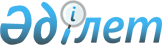 О внесении изменений в приказ исполняющего обязанности Министра образования и науки Республики Казахстан от 28 июля 2017 года № 359 "О размещении государственного образовательного заказа на подготовку специалистов с послевузовским образованием на 2017-2018 учебный год"Приказ Министра образования и науки Республики Казахстан от 20 декабря 2017 года № 630. Зарегистрирован в Министерстве юстиции Республики Казахстан 27 декабря 2017 года № 16140
      ПРИКАЗЫВАЮ:
      1. Внести в приказ исполняющего обязанности Министра образования и науки Республики Казахстан от 28 июля 2017 года № 359 "О размещении государственного образовательного заказа на подготовку специалистов с послевузовским образованием на 2017-2018 учебный год" (зарегистрирован в Реестре государственной регистрации нормативных правовых актов под № 15411, опубликован 14 августа 2017 года в Эталонном контрольном банке нормативных правовых актов Республики Казахстан) следующие изменения: 
      приложение 1 к указанному приказу изложить в редакции согласно приложению 1 к настоящему приказу;
      приложение 2 к указанному приказу изложить в редакции согласно приложению 2 к настоящему приказу;
      приложение 3 к указанному приказу изложить в редакции согласно приложению 3 к настоящему приказу;
      приложение 4 к указанному приказу изложить в редакции согласно приложению 4 к настоящему приказу.
      2. Департаменту высшего и послевузовского образования Министерства образования и науки Республики Казахстан (Кобенова Г.И.) в установленном законодательством Республики Казахстан порядке обеспечить:
      1) государственную регистрацию настоящего приказа в Министерстве юстиции Республики Казахстан;
      2) в течение десяти календарных дней со дня государственной регистрации настоящего приказа направление его копии в бумажном и электронном виде на казахском и русском языках в Республиканское государственное предприятие на праве хозяйственного ведения "Республиканский центр правовой информации" для официального опубликования и включения в Эталонный контрольный банк нормативных правовых актов Республики Казахстан;
      3) в течение десяти календарных дней после государственной регистрации настоящего приказа направление его копии на официальное опубликование в периодические печатные издания;
      4) размещение настоящего приказа на интернет-ресурсе Министерства образования и науки Республики Казахстан после его официального опубликования;
      5) в течение десяти рабочих дней после государственной регистрации настоящего приказа представление в Департамент юридической службы и международного сотрудничества Министерства образования и науки Республики Казахстан сведений об исполнении мероприятий, предусмотренных подпунктами 1), 2), 3) и 4) настоящего пункта.
      3. Контроль за исполнением настоящего приказа возложить на вице-министра образования и науки Республики Казахстан Аймагамбетова А.К.
      4. Настоящий приказ вводится в действие после дня его первого официального опубликования и распространяется на отношения, возникшие с 1 сентября 2017 года. Государственный образовательный заказ в высших учебных заведениях Республики Казахстан на подготовку магистров на 2017-2018 учебный год
      Продолжение таблицы Государственный образовательный заказ в высших учебных заведениях Республики Казахстан на подготовку докторов PhD на 2017-2018 учебный год Государственный образовательный заказ в высших учебных заведениях Республики Казахстан на подготовку педагогических кадров в магистратуре на английском языке обучения по специальностям: 6М011000 "Физика", 6М011100 "Информатика", 6М011200 "Химия", 6М011300 "Биология" Государственный образовательный заказ в высших учебных заведениях Республики Казахстан на подготовку магистров в профильной магистратуре для приоритетных отраслей Государственной программы индустриально-инновационного развития Республики Казахстан на 2015-2019 годы по общему конкурсу
					© 2012. РГП на ПХВ «Институт законодательства и правовой информации Республики Казахстан» Министерства юстиции Республики Казахстан
				
      Министр образования и науки
Республики Казахстан

Е. Сагадиев
Приложение 1
к приказу Министра
образования и науки
Республики Казахстан
от 20 декабря 2017 г № 630Приложение 1
к приказу исполняющего
обязанности Министра
образования и науки
Республики Казахстан
от 28 июля 2017 года № 359
Наименования высших учебных заведений
Специальность
Всего
Из них общая научно-педагогическая
В том числе по межправ соглашению
В том числе Университеты Шанхайской организации сотрудничества
В том числе Содружество Независимых Государств
В том числе целевые
Наименования организаций
В том числе в рамках интеграции
Высшие учебные заведения, Научно-исследовательские институты
GMAT
Из них профильная магистратура по Государственной программе индустриально-инновационного развития Республики Казахстан
Наименования высших учебных заведений
Специальность
Всего
Из них общая научно-педагогическая
В том числе по межправ соглашению
В том числе Университеты Шанхайской организации сотрудничества
В том числе Содружество Независимых Государств
В том числе целевые
Наименования организаций
В том числе в рамках интеграции
Высшие учебные заведения, Научно-исследовательские институты
GMAT
Из них профильная магистратура по Государственной программе индустриально-инновационного развития Республики Казахстан
1
2
3
4
5
6
7
8
9
10
11
12
13
Республиканское государственное предприятие на праве хозяйственного ведения "Евразийский национальный университет имени Л.Н. Гумилева"
6М010300-Педагогика и психология
19
19
1
0
Республиканское государственное предприятие на праве хозяйственного ведения "Евразийский национальный университет имени Л.Н. Гумилева"
6М010800-Физическая культура и спорт
4
4
0
Республиканское государственное предприятие на праве хозяйственного ведения "Евразийский национальный университет имени Л.Н. Гумилева"
6М010900-Математика
10
10
0
Республиканское государственное предприятие на праве хозяйственного ведения "Евразийский национальный университет имени Л.Н. Гумилева"
 6М011100-Информатика 
18
15
1
Республиканское государственное предприятие на праве хозяйственного ведения "Карагандинский государственный университет имени академика Е.А. Букетова"
3
0
Республиканское государственное предприятие на праве хозяйственного ведения "Евразийский национальный университет имени Л.Н. Гумилева"
6М011200-Химия
14
10
4
0
Республиканское государственное предприятие на праве хозяйственного ведения "Евразийский национальный университет имени Л.Н. Гумилева"
6М011300-Биология
22
22
0
Республиканское государственное предприятие на праве хозяйственного ведения "Евразийский национальный университет имени Л.Н. Гумилева"
6М011700-Казахский язык и литература
25
25
0
Республиканское государственное предприятие на праве хозяйственного ведения "Евразийский национальный университет имени Л.Н. Гумилева"
6М011800-Русский язык и литература
25
25
0
Республиканское государственное предприятие на праве хозяйственного ведения "Евразийский национальный университет имени Л.Н. Гумилева"
6М011900-Иностранный язык: два иностранных языка
16
16
1
Республиканское государственное предприятие на праве хозяйственного ведения "Северо-Казахстанский государственный университет имени Манаша Козыбаева"
0
Республиканское государственное предприятие на праве хозяйственного ведения "Евразийский национальный университет имени Л.Н. Гумилева"
6М012300-Социальная педагогика и самопознание
24
24
0
Республиканское государственное предприятие на праве хозяйственного ведения "Евразийский национальный университет имени Л.Н. Гумилева"
6М020100-Философия
7
7
0
Республиканское государственное предприятие на праве хозяйственного ведения "Евразийский национальный университет имени Л.Н. Гумилева"
6М020200-Международные отношения
28
28
5
0
Республиканское государственное предприятие на праве хозяйственного ведения "Евразийский национальный университет имени Л.Н. Гумилева"
6М020300–История
25
25
2
Казахстанский институт стратегических исследований при Президенте Республики Казахстан
0
Республиканское государственное предприятие на праве хозяйственного ведения "Евразийский национальный университет имени Л.Н. Гумилева"
6М020400-Культурология
15
15
0
Республиканское государственное предприятие на праве хозяйственного ведения "Евразийский национальный университет имени Л.Н. Гумилева"
6М020500-Филология 
36
36
0
Республиканское государственное предприятие на праве хозяйственного ведения "Евразийский национальный университет имени Л.Н. Гумилева"
6М020600-Религиоведение
14
14
0
Республиканское государственное предприятие на праве хозяйственного ведения "Евразийский национальный университет имени Л.Н. Гумилева"
6М020700-Переводческое дело
30
30
1
Республиканское государственное предприятие на праве хозяйственного ведения "Государственный университет имени Шакарима города Семей"
0
Республиканское государственное предприятие на праве хозяйственного ведения "Евразийский национальный университет имени Л.Н. Гумилева"
6М020800-Археология и этнология
18
18
0
Республиканское государственное предприятие на праве хозяйственного ведения "Евразийский национальный университет имени Л.Н. Гумилева"
6М020900-Востоковедение
13
13
0
Республиканское государственное предприятие на праве хозяйственного ведения "Евразийский национальный университет имени Л.Н. Гумилева"
6М021000-Иностранная филология
29
29
1
0
Республиканское государственное предприятие на праве хозяйственного ведения "Евразийский национальный университет имени Л.Н. Гумилева"
6М021200-Тюркология
7
7
0
Республиканское государственное предприятие на праве хозяйственного ведения "Евразийский национальный университет имени Л.Н. Гумилева"
6М030100-Юриспруденция 
20
20
1
Республиканское государственное предприятие на праве хозяйственного ведения "Государственный университет имени Шакарима города Семей"
0
Республиканское государственное предприятие на праве хозяйственного ведения "Евразийский национальный университет имени Л.Н. Гумилева"
6М030200-Международное право
15
15
1
Республиканское государственное предприятие на праве хозяйственного ведения "Карагандинский государственный университет имени академика Е.А. Букетова"
0
Республиканское государственное предприятие на праве хозяйственного ведения "Евразийский национальный университет имени Л.Н. Гумилева"
6М042000-Архитектура
12
12
0
Республиканское государственное предприятие на праве хозяйственного ведения "Евразийский национальный университет имени Л.Н. Гумилева"
6М042100-Дизайн 
17
17
1
4
Республиканское государственное предприятие на праве хозяйственного ведения "Атырауский государственный университет имени Халела Досмухамедова"
0
Республиканское государственное предприятие на праве хозяйственного ведения "Евразийский национальный университет имени Л.Н. Гумилева"
6М050100-Социология
10
10
0
Республиканское государственное предприятие на праве хозяйственного ведения "Евразийский национальный университет имени Л.Н. Гумилева"
6М050200-Политология 
12
12
1
1
Казахстанский институт стратегических исследований при Президенте Республики Казахстан
0
Республиканское государственное предприятие на праве хозяйственного ведения "Евразийский национальный университет имени Л.Н. Гумилева"
6М050400-Журналистика 
32
32
1
Республиканское государственное предприятие на праве хозяйственного ведения "Кызылординский государственный университет имени Коркыт-Ата"
0
Республиканское государственное предприятие на праве хозяйственного ведения "Евразийский национальный университет имени Л.Н. Гумилева"
6М050500-Регионоведение
22
22
0
Республиканское государственное предприятие на праве хозяйственного ведения "Евразийский национальный университет имени Л.Н. Гумилева"
6М050600-Экономика
5
5
0
Республиканское государственное предприятие на праве хозяйственного ведения "Евразийский национальный университет имени Л.Н. Гумилева"
6М050700-Менеджмент 
11
11
1
Республиканское государственное предприятие на праве хозяйственного ведения "Жетысуский государственный университет имени Ильяса Жансугурова"
0
Республиканское государственное предприятие на праве хозяйственного ведения "Евразийский национальный университет имени Л.Н. Гумилева"
6М050800-Учет и аудит 
12
12
0
Республиканское государственное предприятие на праве хозяйственного ведения "Евразийский национальный университет имени Л.Н. Гумилева"
6М050900-Финансы
11
11
0
Республиканское государственное предприятие на праве хозяйственного ведения "Евразийский национальный университет имени Л.Н. Гумилева"
6М051000-Государственное и местное управление
15
15
0
Республиканское государственное предприятие на праве хозяйственного ведения "Евразийский национальный университет имени Л.Н. Гумилева"
6М051400-Связь с общественностью
13
13
0
Республиканское государственное предприятие на праве хозяйственного ведения "Евразийский национальный университет имени Л.Н. Гумилева"
6М052100 Государственный аудит
36
36
30
Счетный комитет по контролю за исполнением Республиканского бюджета
0
Республиканское государственное предприятие на праве хозяйственного ведения "Евразийский национальный университет имени Л.Н. Гумилева"
6М060100-Математика 
28
28
0
Республиканское государственное предприятие на праве хозяйственного ведения "Евразийский национальный университет имени Л.Н. Гумилева"
6М060200-Информатика
35
35
0
Республиканское государственное предприятие на праве хозяйственного ведения "Евразийский национальный университет имени Л.Н. Гумилева"
6М060300-Механика 
9
9
0
Республиканское государственное предприятие на праве хозяйственного ведения "Евразийский национальный университет имени Л.Н. Гумилева"
6М060400-Физика
36
36
0
Республиканское государственное предприятие на праве хозяйственного ведения "Евразийский национальный университет имени Л.Н. Гумилева"
6М060500-Ядерная физика
20
20
0
Республиканское государственное предприятие на праве хозяйственного ведения "Евразийский национальный университет имени Л.Н. Гумилева"
6М060600-Химия
20
20
0
Республиканское государственное предприятие на праве хозяйственного ведения "Евразийский национальный университет имени Л.Н. Гумилева"
6М060700-Биология
20
20
1
Республиканское государственное предприятие на праве хозяйственного ведения "Атырауский государственный университет имени Халела Досмухамедова"
0
Республиканское государственное предприятие на праве хозяйственного ведения "Евразийский национальный университет имени Л.Н. Гумилева"
6М060800-Экология
21
21
2
0
Республиканское государственное предприятие на праве хозяйственного ведения "Евразийский национальный университет имени Л.Н. Гумилева"
6М060900-География
25
25
0
Республиканское государственное предприятие на праве хозяйственного ведения "Евразийский национальный университет имени Л.Н. Гумилева"
6М070100-Биотехнология
46
16
1
Республиканское государственное предприятие на праве хозяйственного ведения "Атырауский государственный университет имени Халела Досмухамедова"
30
Республиканское государственное предприятие на праве хозяйственного ведения "Евразийский национальный университет имени Л.Н. Гумилева"
6М070200-Автоматизация и управление 
37
37
0
Республиканское государственное предприятие на праве хозяйственного ведения "Евразийский национальный университет имени Л.Н. Гумилева"
6М070300-Информационные системы
24
1
1
Республиканское государственное предприятие на праве хозяйственного ведения "Карагандинский государственный университет имени академика Е.А. Букетова
23
Республиканское государственное предприятие на праве хозяйственного ведения "Евразийский национальный университет имени Л.Н. Гумилева"
6М070400-Вычислительная техника и программное обеспечение
26
14
1
12
Республиканское государственное предприятие на праве хозяйственного ведения "Евразийский национальный университет имени Л.Н. Гумилева"
6М070500-Математическое и компьютерное моделирование
18
7
1
Республиканское государственное предприятие на праве хозяйственного ведения "Карагандинский государственный университет имени академика Е.А. Букетова
1
Казахстанский институт стратегических исследований при Президенте Республики Казахстан
11
Республиканское государственное предприятие на праве хозяйственного ведения "Евразийский национальный университет имени Л.Н. Гумилева"
6М071100-Геодезия 
15
15
0
Республиканское государственное предприятие на праве хозяйственного ведения "Евразийский национальный университет имени Л.Н. Гумилева"
6М071300-Транспорт, транспортная техника и технология 
30
5
25
Республиканское государственное предприятие на праве хозяйственного ведения "Евразийский национальный университет имени Л.Н. Гумилева"
6М071700-Теплоэнергетика 
32
0
32
Республиканское государственное предприятие на праве хозяйственного ведения "Евразийский национальный университет имени Л.Н. Гумилева"
6М071900-Радиотехника, электроника и телекоммуникации
20
0
20
Республиканское государственное предприятие на праве хозяйственного ведения "Евразийский национальный университет имени Л.Н. Гумилева"
6М072300-Техническая физика
15
15
0
Республиканское государственное предприятие на праве хозяйственного ведения "Евразийский национальный университет имени Л.Н. Гумилева"
6М072900-Строительство
21
21
1
1
Республиканское государственное предприятие на праве хозяйственного ведения "Государственный университет имени Шакарима города Семей"
0
Республиканское государственное предприятие на праве хозяйственного ведения "Евразийский национальный университет имени Л.Н. Гумилева"
6М073000-Производство строительных материалов, изделий и конструкций
60
0
60
Республиканское государственное предприятие на праве хозяйственного ведения "Евразийский национальный университет имени Л.Н. Гумилева"
6М073200-Стандартизация и сертификация (по отраслям)
8
8
0
Республиканское государственное предприятие на праве хозяйственного ведения "Евразийский национальный университет имени Л.Н. Гумилева"
6М074000-Наноматериалы и нанотехнологии (по областям применения)
20
0
20
Республиканское государственное предприятие на праве хозяйственного ведения "Евразийский национальный университет имени Л.Н. Гумилева"
6М074600-Космическая техника и технологии
60
0
60
Республиканское государственное предприятие на праве хозяйственного ведения "Евразийский национальный университет имени Л.Н. Гумилева"
6М075000-Метрология
8
8
0
Республиканское государственное предприятие на праве хозяйственного ведения "Евразийский национальный университет имени Л.Н. Гумилева"
6М090100-Организация перевозок, движения и эксплуатация транспорта
5
5
0
Республиканское государственное предприятие на праве хозяйственного ведения "Евразийский национальный университет имени Л.Н. Гумилева"
6М090200-Туризм
13
13
0
Республиканское государственное предприятие на праве хозяйственного ведения "Евразийский национальный университет имени Л.Н. Гумилева"
6М090500-Социальная работа
7
7
0
Республиканское государственное предприятие на праве хозяйственного ведения "Евразийский национальный университет имени Л.Н. Гумилева"
6М100200-Системы информационной безопасности
7
7
0
Республиканское государственное предприятие на праве хозяйственного ведения "Евразийский национальный университет имени Л.Н. Гумилева"
Всего
1328
1028
9
3
1
7
293
Республиканское государственное предприятие на праве хозяйственного ведения "Казахский национальный университет имени аль-Фараби"
6М010300-Педагогика и психология
12
12
3
1
0
Республиканское государственное предприятие на праве хозяйственного ведения "Казахский национальный университет имени аль-Фараби"
6М010800-Физическая культура и спорт
9
9
1
Товарищество с ограниченной ответственностью "Университет международного бизнеса"
0
Республиканское государственное предприятие на праве хозяйственного ведения "Казахский национальный университет имени аль-Фараби"
6М011000-Физика
5
5
0
Республиканское государственное предприятие на праве хозяйственного ведения "Казахский национальный университет имени аль-Фараби"
6М011200-Химия
6
6
0
Республиканское государственное предприятие на праве хозяйственного ведения "Казахский национальный университет имени аль-Фараби"
6М011300-Биология
5
5
0
Республиканское государственное предприятие на праве хозяйственного ведения "Казахский национальный университет имени аль-Фараби"
6М011400–История 
10
10
0
Республиканское государственное предприятие на праве хозяйственного ведения "Казахский национальный университет имени аль-Фараби"
6М011500-Основы права и экономики 
5
5
0
Республиканское государственное предприятие на праве хозяйственного ведения "Казахский национальный университет имени аль-Фараби"
6М011800-Русский язык и литература
10
10
2
0
Республиканское государственное предприятие на праве хозяйственного ведения "Казахский национальный университет имени аль-Фараби"
6М012300-Социальная педагогика и самопознание
17
17
7
Республиканское государственное предприятие на праве хозяйственного ведения "Казахский национальный педагогический университет имени Абая"
0
Республиканское государственное предприятие на праве хозяйственного ведения "Казахский национальный университет имени аль-Фараби"
6М020100-Философия
13
13
5
Республиканское государственное казенное предприятие "Институт философии, политологии и религиоведения"
0
Республиканское государственное предприятие на праве хозяйственного ведения "Казахский национальный университет имени аль-Фараби"
6М020200-Международные отношения
21
21
7
2
1
Учреждение "Международный Казахско-Турецкий университет имени Ходжи Ахмеда Ясави"
0
Республиканское государственное предприятие на праве хозяйственного ведения "Казахский национальный университет имени аль-Фараби"
6М020300–История
22
22
12
Республиканское государственное учреждение "Институт истории Государства"
0
Республиканское государственное предприятие на праве хозяйственного ведения "Казахский национальный университет имени аль-Фараби"
6М020400-Культурология
7
7
0
Республиканское государственное предприятие на праве хозяйственного ведения "Казахский национальный университет имени аль-Фараби"
6М020500-Филология 
6
6
2
0
Республиканское государственное предприятие на праве хозяйственного ведения "Казахский национальный университет имени аль-Фараби"
6М020600-Религиоведение
8
8
0
Республиканское государственное предприятие на праве хозяйственного ведения "Казахский национальный университет имени аль-Фараби"
6М020700-Переводческое дело 
29
29
3
0
Республиканское государственное предприятие на праве хозяйственного ведения "Казахский национальный университет имени аль-Фараби"
6М020800-Археология и этнология
10
10
0
Республиканское государственное предприятие на праве хозяйственного ведения "Казахский национальный университет имени аль-Фараби"
6М020900-Востоковедение
13
13
4
Республиканское государственное казенное предприятие "Институт востоковедения имени Р.Б. Сулейменова"
0
Республиканское государственное предприятие на праве хозяйственного ведения "Казахский национальный университет имени аль-Фараби"
6М021000-Иностранная филология
5
5
0
Республиканское государственное предприятие на праве хозяйственного ведения "Казахский национальный университет имени аль-Фараби"
6М021200-Тюркология
8
8
0
Республиканское государственное предприятие на праве хозяйственного ведения "Казахский национальный университет имени аль-Фараби"
6М021300-Лингвистика 
20
20
20
Республиканское государственное казенное предприятие "Институт языкознания имени А. Байтурсынова"
0
Республиканское государственное предприятие на праве хозяйственного ведения "Казахский национальный университет имени аль-Фараби"
6М021400-Литературоведение
15
15
5
Республиканское государственное казенное предприятие "Институт литературы и искусства имени М.О. Ауэзова"
0
Республиканское государственное предприятие на праве хозяйственного ведения "Казахский национальный университет имени аль-Фараби"
6М021500-Исламоведение
10
10
0
Республиканское государственное предприятие на праве хозяйственного ведения "Казахский национальный университет имени аль-Фараби"
6М030100-Юриспруденция 
10
10
0
Республиканское государственное предприятие на праве хозяйственного ведения "Казахский национальный университет имени аль-Фараби"
6М030200-Международное право
9
9
5
2
0
Республиканское государственное предприятие на праве хозяйственного ведения "Казахский национальный университет имени аль-Фараби"
6М030500 Судебная экспертиза
3
3
0
Республиканское государственное предприятие на праве хозяйственного ведения "Казахский национальный университет имени аль-Фараби"
6М041900-Музейное дело и охрана памятников 
10
10
0
Республиканское государственное предприятие на праве хозяйственного ведения "Казахский национальный университет имени аль-Фараби"
6М042200-Издательское дело 
10
10
0
Республиканское государственное предприятие на праве хозяйственного ведения "Казахский национальный университет имени аль-Фараби"
6М050100-Социология
12
12
0
Республиканское государственное предприятие на праве хозяйственного ведения "Казахский национальный университет имени аль-Фараби"
6М050200-Политология 
13
13
5
Республиканское государственное казенное предприятие "Институт философии, политологии и религиоведения"
0
Республиканское государственное предприятие на праве хозяйственного ведения "Казахский национальный университет имени аль-Фараби"
6М050300-Психология
12
12
1
0
Республиканское государственное предприятие на праве хозяйственного ведения "Казахский национальный университет имени аль-Фараби"
6М050400-Журналистика
15
15
1
0
Республиканское государственное предприятие на праве хозяйственного ведения "Казахский национальный университет имени аль-Фараби"
6М050500-Регионоведение
8
8
2
0
Республиканское государственное предприятие на праве хозяйственного ведения "Казахский национальный университет имени аль-Фараби"
6М050600-Экономика
18
18
1
2
5
Республиканское государственное казенное предприятие "Институт экономики"
0
Республиканское государственное предприятие на праве хозяйственного ведения "Казахский национальный университет имени аль-Фараби"
6М050700-Менеджмент 
15
15
2
0
Республиканское государственное предприятие на праве хозяйственного ведения "Казахский национальный университет имени аль-Фараби"
6М050800-Учет и аудит 
12
12
0
Республиканское государственное предприятие на праве хозяйственного ведения "Казахский национальный университет имени аль-Фараби"
6М050900-Финансы
20
20
2
0
Республиканское государственное предприятие на праве хозяйственного ведения "Казахский национальный университет имени аль-Фараби"
6М051000-Государственное и местное управление
8
8
0
Республиканское государственное предприятие на праве хозяйственного ведения "Казахский национальный университет имени аль-Фараби"
6М051100–Маркетинг
8
8
0
Республиканское государственное предприятие на праве хозяйственного ведения "Казахский национальный университет имени аль-Фараби"
6М051300-Мировая экономика
19
19
3
5
Республиканское государственное казенное предприятие "Институт экономики"
0
Республиканское государственное предприятие на праве хозяйственного ведения "Казахский национальный университет имени аль-Фараби"
6М051400-Связь с общественностью
10
10
0
Республиканское государственное предприятие на праве хозяйственного ведения "Казахский национальный университет имени аль-Фараби"
6М051500-Архивоведение, документоведение и документационное обеспечение
15
15
0
Республиканское государственное предприятие на праве хозяйственного ведения "Казахский национальный университет имени аль-Фараби"
6М051600-Международная журналистика
20
20
2
0
Республиканское государственное предприятие на праве хозяйственного ведения "Казахский национальный университет имени аль-Фараби"
6М051700-Инновационный менеджмент
19
19
0
Республиканское государственное предприятие на праве хозяйственного ведения "Казахский национальный университет имени аль-Фараби"
6М051800-Управление проектами
4
4
0
Республиканское государственное предприятие на праве хозяйственного ведения "Казахский национальный университет имени аль-Фараби"
6М052000-Деловое администрирование
5
5
0
Республиканское государственное предприятие на праве хозяйственного ведения "Казахский национальный университет имени аль-Фараби"
6М060100-Математика 
33
33
20
Республиканское государственное предприятие на праве хозяйственного ведения "Институт математики и математического моделирования"
0
Республиканское государственное предприятие на праве хозяйственного ведения "Казахский национальный университет имени аль-Фараби"
6М060200-Информатика
26
26
3
Республиканское государственное предприятие на праве хозяйственного ведения "Институт информационных и вычислительных технологий"
0
Республиканское государственное предприятие на праве хозяйственного ведения "Казахский национальный университет имени аль-Фараби"
6М060300-Механика
22
22
7
Республиканское государственное предприятие на праве хозяйственного ведения "Институт механики и машиноведения имени академика У.А. Джолдасбекова"
0
Республиканское государственное предприятие на праве хозяйственного ведения "Казахский национальный университет имени аль-Фараби"
6М060400-Физика
29
29
0
Республиканское государственное предприятие на праве хозяйственного ведения "Казахский национальный университет имени аль-Фараби"
6М060500-Ядерная физика
20
20
0
Республиканское государственное предприятие на праве хозяйственного ведения "Казахский национальный университет имени аль-Фараби"
6М060600-Химия
21
21
1
0
Республиканское государственное предприятие на праве хозяйственного ведения "Казахский национальный университет имени аль-Фараби"
6М060700-Биология
16
16
1
Республиканское государственное предприятие на праве хозяйственного ведения "Научно-исследовательский институт проблем биологической безопасности"
0
Республиканское государственное предприятие на праве хозяйственного ведения "Казахский национальный университет имени аль-Фараби"
6М060700-Биология
1
1
1
Республиканское государственное предприятие на праве хозяйственного ведения "Институт зоологии"
0
Республиканское государственное предприятие на праве хозяйственного ведения "Казахский национальный университет имени аль-Фараби"
6М060700-Биология
1
1
1
Республиканское государственное предприятие на праве хозяйственного ведения "Институт общей генетики и цитологии"
0
Республиканское государственное предприятие на праве хозяйственного ведения "Казахский национальный университет имени аль-Фараби"
6М060700-Биология
12
12
1
Республиканское государственное предприятие на праве хозяйственного ведения "Институт молекулярной биологии и биохимии им. М.А. Айтхожина"
0
Республиканское государственное предприятие на праве хозяйственного ведения "Казахский национальный университет имени аль-Фараби"
6М060800-Экология
15
15
2
0
Республиканское государственное предприятие на праве хозяйственного ведения "Казахский национальный университет имени аль-Фараби"
6М060900-География
24
24
1
1
Товарищества с ограниченной ответственностью "Институт географии Республика Казахстан"
0
Республиканское государственное предприятие на праве хозяйственного ведения "Казахский национальный университет имени аль-Фараби"
6М061000–Гидрология
17
17
0
Республиканское государственное предприятие на праве хозяйственного ведения "Казахский национальный университет имени аль-Фараби"
6М061100-Физика и астрономия
10
10
0
Республиканское государственное предприятие на праве хозяйственного ведения "Казахский национальный университет имени аль-Фараби"
6М061200–Метеорология
15
15
0
Республиканское государственное предприятие на праве хозяйственного ведения "Казахский национальный университет имени аль-Фараби"
6М061300–Геоботаника
15
15
1
Республиканское государственное предприятие на праве хозяйственного ведения "Мангишлакский экспериментальный ботанический сад"
0
Республиканское государственное предприятие на праве хозяйственного ведения "Казахский национальный университет имени аль-Фараби"
6М070100-Биотехнология
22
12
3
10
Республиканское государственное предприятие на праве хозяйственного ведения "Казахский национальный университет имени аль-Фараби"
6М070200-Автоматизация и управление 
18
3
1
Республиканское государственное предприятие на праве хозяйственного ведения "Институт информационных и вычислительных технологий"
15
Республиканское государственное предприятие на праве хозяйственного ведения "Казахский национальный университет имени аль-Фараби"
6М070300-Информационные системы
32
15
2
Республиканское государственное предприятие на праве хозяйственного ведения "Институт информационных и вычислительных технологий"
17
Республиканское государственное предприятие на праве хозяйственного ведения "Казахский национальный университет имени аль-Фараби"
6М070400-Вычислительная техника и программное обеспечение
24
4
1
3
Республиканское государственное предприятие на праве хозяйственного ведения "Институт информационных и вычислительных технологий"
20
Республиканское государственное предприятие на праве хозяйственного ведения "Казахский национальный университет имени аль-Фараби"
6М070500-Математическое и компьютерное моделирование
26
6
2
Республиканское государственное предприятие на праве хозяйственного ведения "Институт информационных и вычислительных технологий"
20
Республиканское государственное предприятие на праве хозяйственного ведения "Казахский национальный университет имени аль-Фараби"
6М070800-Нефтегазовое дело
15
0
15
Республиканское государственное предприятие на праве хозяйственного ведения "Казахский национальный университет имени аль-Фараби"
6М071000-Материаловедение и технология новых материалов 
38
8
1
30
Республиканское государственное предприятие на праве хозяйственного ведения "Казахский национальный университет имени аль-Фараби"
6М071100-Геодезия
6
6
1
Акционерное общество "Казахский агротехнический университет имени Сакена Сейфуллина"
0
Республиканское государственное предприятие на праве хозяйственного ведения "Казахский национальный университет имени аль-Фараби"
6М071700-Теплоэнергетика
14
0
14
Республиканское государственное предприятие на праве хозяйственного ведения "Казахский национальный университет имени аль-Фараби"
6М071900-Радиотехника, электроника и телекоммуникации
31
1
1
30
Республиканское государственное предприятие на праве хозяйственного ведения "Казахский национальный университет имени аль-Фараби"
6М072100-Химическая технология органических веществ
15
0
15
Республиканское государственное предприятие на праве хозяйственного ведения "Казахский национальный университет имени аль-Фараби"
6М072000-Химическая технология неорганических веществ
10
0
10
Республиканское государственное предприятие на праве хозяйственного ведения "Казахский национальный университет имени аль-Фараби"
6М072300-Техническая физика 
15
15
0
Республиканское государственное предприятие на праве хозяйственного ведения "Казахский национальный университет имени аль-Фараби"
6М073100-Безопасность жизнедеятельности и защита окружающей среды
4
4
1
Республиканское государственное предприятие на праве хозяйственного ведения "Государственный университет имени Шакарима города Семей"
0
Республиканское государственное предприятие на праве хозяйственного ведения "Казахский национальный университет имени аль-Фараби"
6М073200-Стандартизация и сертификация (по отраслям)
40
40
0
Республиканское государственное предприятие на праве хозяйственного ведения "Казахский национальный университет имени аль-Фараби"
6М073400-Химическая технология взрывчатых веществ и пиротехнических средств
7
7
0
Республиканское государственное предприятие на праве хозяйственного ведения "Казахский национальный университет имени аль-Фараби"
6М073900-Нефтехимия
30
0
30
Республиканское государственное предприятие на праве хозяйственного ведения "Казахский национальный университет имени аль-Фараби"
6М074000-Наноматериалы и нанотехнологии (по областям применения)
35
0
35
Республиканское государственное предприятие на праве хозяйственного ведения "Казахский национальный университет имени аль-Фараби"
6М074100-Картография
12
12
0
Республиканское государственное предприятие на праве хозяйственного ведения "Казахский национальный университет имени аль-Фараби"
6М074600-Космическая техника и технологии
49
9
3
Некоммерческое акционерное общество "Алматинский университет энергетики и связи"
3
Республиканское государственное предприятие на праве хозяйственного ведения "Институт механики и машиноведения имени академика У.А. Джолдасбекова"
40
Республиканское государственное предприятие на праве хозяйственного ведения "Казахский национальный университет имени аль-Фараби"
6М090200-Туризм
8
8
2
0
Республиканское государственное предприятие на праве хозяйственного ведения "Казахский национальный университет имени аль-Фараби"
6М090500-Социальная работа
3
3
0
Республиканское государственное предприятие на праве хозяйственного ведения "Казахский национальный университет имени аль-Фараби"
6М090300-Землеустройство
3
3
0
Республиканское государственное предприятие на праве хозяйственного ведения "Казахский национальный университет имени аль-Фараби"
6М090700-Кадастр 
6
6
0
Республиканское государственное предприятие на праве хозяйственного ведения "Казахский национальный университет имени аль-Фараби"
6М091100-Геоэкология и управление природопользованием
15
15
0
Республиканское государственное предприятие на праве хозяйственного ведения "Казахский национальный университет имени аль-Фараби"
6М100200-Системы информационной безопасности
6
6
1
Республиканское государственное предприятие на праве хозяйственного ведения "Институт информационных и вычислительных технологий"
0
Республиканское государственное предприятие на праве хозяйственного ведения "Казахский национальный университет имени аль-Фараби"
Всего
1302
1001
37
6
12
14
301
Некоммерческое акционерное общество "Казахский национальный исследовательский технический университет имени К.И. Сатпаева"
6М042000-Архитектура
11
11
0
Некоммерческое акционерное общество "Казахский национальный исследовательский технический университет имени К.И. Сатпаева"
6М051800-Управление проектами
3
3
0
Некоммерческое акционерное общество "Казахский национальный исследовательский технический университет имени К.И. Сатпаева"
6М070100-Биотехнология
8
0
8
Некоммерческое акционерное общество "Казахский национальный исследовательский технический университет имени К.И. Сатпаева"
6М070200-Автоматизация и управление
14
2
12
Некоммерческое акционерное общество "Казахский национальный исследовательский технический университет имени К.И. Сатпаева"
6М070300-Информационные системы
11
11
Некоммерческое акционерное общество "Казахский национальный исследовательский технический университет имени К.И. Сатпаева"
6М070400-Вычислительная техника и программное обеспечение
1
1
0
Некоммерческое акционерное общество "Казахский национальный исследовательский технический университет имени К.И. Сатпаева"
6М070500-Математическое и компьютерное моделирование
1
1
0
Некоммерческое акционерное общество "Казахский национальный исследовательский технический университет имени К.И. Сатпаева"
6М070600-Геология и разведка месторождений полезных ископаемых
11
5
6
Некоммерческое акционерное общество "Казахский национальный исследовательский технический университет имени К.И. Сатпаева"
6М070700-Горное дело
10
10
Некоммерческое акционерное общество "Казахский национальный исследовательский технический университет имени К.И. Сатпаева"
6М070800-Нефтегазовое дело
3
3
2
0
Некоммерческое акционерное общество "Казахский национальный исследовательский технический университет имени К.И. Сатпаева"
6М070900-Металлургия
5
5
Некоммерческое акционерное общество "Казахский национальный исследовательский технический университет имени К.И. Сатпаева"
6М071000-Материаловедение и технология новых материалов
4
1
3
Некоммерческое акционерное общество "Казахский национальный исследовательский технический университет имени К.И. Сатпаева"
6М071200-Машиностроение
19
4
15
Некоммерческое акционерное общество "Казахский национальный исследовательский технический университет имени К.И. Сатпаева"
6М071300-Транспорт, транспортная техника и технология 
6
6
3
0
Некоммерческое акционерное общество "Казахский национальный исследовательский технический университет имени К.И. Сатпаева"
6М071600-Приборостроение
8
8
1
Некоммерческое акционерное общество "Алматинский университет энергетики и связи"
0
Некоммерческое акционерное общество "Казахский национальный исследовательский технический университет имени К.И. Сатпаева"
6М071800-Электроэнергетика
5
5
0
Некоммерческое акционерное общество "Казахский национальный исследовательский технический университет имени К.И. Сатпаева"
6М071900-Радиотехника, электроника и телекоммуникации
5
0
5
Некоммерческое акционерное общество "Казахский национальный исследовательский технический университет имени К.И. Сатпаева"
6М072100-Химическая технология органических веществ
6
0
6
Некоммерческое акционерное общество "Казахский национальный исследовательский технический университет имени К.И. Сатпаева"
6М072200-Полиграфия 
5
5
0
Некоммерческое акционерное общество "Казахский национальный исследовательский технический университет имени К.И. Сатпаева"
6М072400-Технологические машины и оборудование (по отраслям)
6
6
0
Некоммерческое акционерное общество "Казахский национальный исследовательский технический университет имени К.И. Сатпаева"
6М072900-Строительство
10
0
10
Некоммерческое акционерное общество "Казахский национальный исследовательский технический университет имени К.И. Сатпаева"
6М073000-Производство строительных материалов, изделий и конструкций
11
1
1
10
Некоммерческое акционерное общество "Казахский национальный исследовательский технический университет имени К.И. Сатпаева"
6М073100-Безопасность жизнедеятельности и защита окружающей среды
4
4
1
Республиканское государственное предприятие на праве хозяйственного ведения "Жетысуский государственный университет имени Ильяса Жансугурова"
0
Некоммерческое акционерное общество "Казахский национальный исследовательский технический университет имени К.И. Сатпаева"
6М073700-Обогащение полезных ископаемых
6
6
0
Некоммерческое акционерное общество "Казахский национальный исследовательский технический университет имени К.И. Сатпаева"
6М073800-Технология обработки материалов давлением
6
6
0
Некоммерческое акционерное общество "Казахский национальный исследовательский технический университет имени К.И. Сатпаева"
6М073900-Нефтехимия
8
8
0
Некоммерческое акционерное общество "Казахский национальный исследовательский технический университет имени К.И. Сатпаева"
6М074700-Геофизические методы поисков и разведки МПИ 
5
5
0
Некоммерческое акционерное общество "Казахский национальный исследовательский технический университет имени К.И. Сатпаева"
6М074900-Маркшейдерское дело
3
3
0
Некоммерческое акционерное общество "Казахский национальный исследовательский технический университет имени К.И. Сатпаева"
6М075200-Инженерные системы и сети
5
5
0
Некоммерческое акционерное общество "Казахский национальный исследовательский технический университет имени К.И. Сатпаева"
6М075500-Гидрогеология и инженерная геология
5
5
0
Некоммерческое акционерное общество "Казахский национальный исследовательский технический университет имени К.И. Сатпаева"
6М100200-Системы информационной безопасности
2
2
0
Некоммерческое акционерное общество "Казахский национальный исследовательский технический университет имени К.И. Сатпаева"
Всего
207
111
6
0
0
2
0
0
0
96
Республиканское государственное предприятие на праве хозяйственного ведения "Казахский национальный педагогический университет имени Абая"
6М010100-Дошкольное обучение и воспитание
12
12
0
Республиканское государственное предприятие на праве хозяйственного ведения "Казахский национальный педагогический университет имени Абая"
6М010200-Педагогика и методика начального обучения
17
17
0
Республиканское государственное предприятие на праве хозяйственного ведения "Казахский национальный педагогический университет имени Абая"
6М010300-Педагогика и психология
18
18
1
0
Республиканское государственное предприятие на праве хозяйственного ведения "Казахский национальный педагогический университет имени Абая"
6М010500-Дефектология
15
15
0
Республиканское государственное предприятие на праве хозяйственного ведения "Казахский национальный педагогический университет имени Абая"
6М010700-Изобразительное искусство и черчение
5
5
0
Республиканское государственное предприятие на праве хозяйственного ведения "Казахский национальный педагогический университет имени Абая"
6М010800-Физическая культура и спорт
3
3
0
Республиканское государственное предприятие на праве хозяйственного ведения "Казахский национальный педагогический университет имени Абая"
6М010900-Математика
23
23
1
Республиканское государственное предприятие на праве хозяйственного ведения "Павлодарский государственный педагогический институт"
0
Республиканское государственное предприятие на праве хозяйственного ведения "Казахский национальный педагогический университет имени Абая"
6М011000-Физика
20
15
5
0
Республиканское государственное предприятие на праве хозяйственного ведения "Казахский национальный педагогический университет имени Абая"
6М011100-Информатика 
31
21
1
Республиканское государственное предприятие на праве хозяйственного ведения "Павлодарский государственный педагогический институт"
10
0
Республиканское государственное предприятие на праве хозяйственного ведения "Казахский национальный педагогический университет имени Абая"
6М011200-Химия
12
12
0
Республиканское государственное предприятие на праве хозяйственного ведения "Казахский национальный педагогический университет имени Абая"
6М011300-Биология
24
20
1
Республиканское государственное предприятие на праве хозяйственного ведения "Таразский государственный педагогический институт"
4
0
Республиканское государственное предприятие на праве хозяйственного ведения "Казахский национальный педагогический университет имени Абая"
6М011400–История
21
21
0
Республиканское государственное предприятие на праве хозяйственного ведения "Казахский национальный педагогический университет имени Абая"
6М011500-Основы права и экономики
6
6
0
Республиканское государственное предприятие на праве хозяйственного ведения "Казахский национальный педагогический университет имени Абая"
6М011600-География 
28
28
0
Республиканское государственное предприятие на праве хозяйственного ведения "Казахский национальный педагогический университет имени Абая"
6М011700-Казахский язык и литература
15
15
1
Республиканское государственное предприятие на праве хозяйственного ведения "Аркалыкский государственный педагогический институт имени И. Алтынсарина"
0
Республиканское государственное предприятие на праве хозяйственного ведения "Казахский национальный педагогический университет имени Абая"
6М011800-Русский язык и литература
8
8
0
Республиканское государственное предприятие на праве хозяйственного ведения "Казахский национальный педагогический университет имени Абая"
6М011900-Иностранный язык: два иностранных языка
12
12
0
Республиканское государственное предприятие на праве хозяйственного ведения "Казахский национальный педагогический университет имени Абая"
6М012000-Профессиональное обучение
12
12
0
Республиканское государственное предприятие на праве хозяйственного ведения "Казахский национальный педагогический университет имени Абая"
6М012100-Казахский язык и литература в школах с неказахским языком обучения
18
18
0
Республиканское государственное предприятие на праве хозяйственного ведения "Казахский национальный педагогический университет имени Абая"
6М012200-Русский язык и литература в школах с нерусским языком обучения
19
19
0
Республиканское государственное предприятие на праве хозяйственного ведения "Казахский национальный педагогический университет имени Абая"
6М020200-Международные отношения
12
12
2
10
Сорбонна
0
Республиканское государственное предприятие на праве хозяйственного ведения "Казахский национальный педагогический университет имени Абая"
6М020100-Философия
7
7
0
Республиканское государственное предприятие на праве хозяйственного ведения "Казахский национальный педагогический университет имени Абая"
6М020300–История
7
7
0
Республиканское государственное предприятие на праве хозяйственного ведения "Казахский национальный педагогический университет имени Абая"
6М020400-Культурология
7
7
0
Республиканское государственное предприятие на праве хозяйственного ведения "Казахский национальный педагогический университет имени Абая"
6М020500-Филология
9
9
0
Республиканское государственное предприятие на праве хозяйственного ведения "Казахский национальный педагогический университет имени Абая"
6М020600-Религиоведение
9
9
0
Республиканское государственное предприятие на праве хозяйственного ведения "Казахский национальный педагогический университет имени Абая"
6М020700-Переводческое дело
17
17
2
Республиканское государственное предприятие на праве хозяйственного ведения "Жетысуский государственный университет имени Ильяса Жансугурова"
0
Республиканское государственное предприятие на праве хозяйственного ведения "Казахский национальный педагогический университет имени Абая"
6М020900-Востоковедение
5
5
0
Республиканское государственное предприятие на праве хозяйственного ведения "Казахский национальный педагогический университет имени Абая"
6М021200-Тюркология
4
4
0
Республиканское государственное предприятие на праве хозяйственного ведения "Казахский национальный педагогический университет имени Абая"
6М021400-Литературоведение
5
5
0
Республиканское государственное предприятие на праве хозяйственного ведения "Казахский национальный педагогический университет имени Абая"
6М041600-Искусствоведение
10
10
0
Республиканское государственное предприятие на праве хозяйственного ведения "Казахский национальный педагогический университет имени Абая"
6М050300-Психология
7
7
0
Республиканское государственное предприятие на праве хозяйственного ведения "Казахский национальный педагогический университет имени Абая"
6М050700-Менеджмент 
8
8
8
Сорбонна
0
Республиканское государственное предприятие на праве хозяйственного ведения "Казахский национальный педагогический университет имени Абая"
6М060200-Информатика
12
12
0
Республиканское государственное предприятие на праве хозяйственного ведения "Казахский национальный педагогический университет имени Абая"
6М060300-Механика
2
2
0
Республиканское государственное предприятие на праве хозяйственного ведения "Казахский национальный педагогический университет имени Абая"
6М060400-Физика
4
4
0
Республиканское государственное предприятие на праве хозяйственного ведения "Казахский национальный педагогический университет имени Абая"
6М060600-Химия
6
6
0
Республиканское государственное предприятие на праве хозяйственного ведения "Казахский национальный педагогический университет имени Абая"
6М060700-Биология
7
7
0
Республиканское государственное предприятие на праве хозяйственного ведения "Казахский национальный педагогический университет имени Абая"
Всего
457
438
3
0
0
24
!
0
0
19
0
Некоммерческое акционерное общество "Казахский национальный аграрный университет"
6М073200-Стандартизация и сертификация (по отраслям)
3
3
0
Некоммерческое акционерное общество "Казахский национальный аграрный университет"
6М071800-Электроэнергетика
15
2
13
Некоммерческое акционерное общество "Казахский национальный аграрный университет"
6М070400-Вычислительная техника и программное обеспечение
5
5
0
Некоммерческое акционерное общество "Казахский национальный аграрный университет"
6М080100-Агрономия
6
6
0
Некоммерческое акционерное общество "Казахский национальный аграрный университет"
6М080200-Технология производства продуктов животноводства
9
7
2
Некоммерческое акционерное общество "Казахский национальный аграрный университет"
6М080300-Охотоведение и звероводство
4
4
0
Некоммерческое акционерное общество "Казахский национальный аграрный университет"
6М080400-Рыбное хозяйство и промышленное рыболовство 
3
3
0
Некоммерческое акционерное общество "Казахский национальный аграрный университет"
6М080500-Водные ресурсы и водопользование
3
3
0
Некоммерческое акционерное общество "Казахский национальный аграрный университет"
6М080600-Аграрная техника и технология 
14
4
10
Некоммерческое акционерное общество "Казахский национальный аграрный университет"
6М080700-Лесные ресурсы и лесоводство
6
6
1
Республиканское государственное казенное предприятие "Иссыкский государственный дендрологический парк"
0
Некоммерческое акционерное общество "Казахский национальный аграрный университет"
6М080800-Почвоведение и агрохимия 
70
0
70
Некоммерческое акционерное общество "Казахский национальный аграрный университет"
6М080900-Плодоовощеводство 
34
4
30
Некоммерческое акционерное общество "Казахский национальный аграрный университет"
6М081000-Мелиорация, рекультивация и охрана земель
5
5
0
Некоммерческое акционерное общество "Казахский национальный аграрный университет"
6М090300-Землеустройство
4
4
0
Некоммерческое акционерное общество "Казахский национальный аграрный университет"
6М090700-Кадастр
6
6
0
Некоммерческое акционерное общество "Казахский национальный аграрный университет"
6М120100-Ветеринарная медицина
26
26
0
Некоммерческое акционерное общество "Казахский национальный аграрный университет"
6М120200-Ветеринарная санитария
6
6
0
Некоммерческое акционерное общество "Казахский национальный аграрный университет"
6М081100-Защита и карантин растений
6
6
0
Некоммерческое акционерное общество "Казахский национальный аграрный университет"
6М072700-Технология продовольственных продуктов (по областям применения)
8
0
8
Некоммерческое акционерное общество "Казахский национальный аграрный университет"
6М073500-Пищевая безопасность
175
0
175
Некоммерческое акционерное общество "Казахский национальный аграрный университет"
6М070100-Биотехнология
11
1
10
Некоммерческое акционерное общество "Казахский национальный аграрный университет"
6М080200-Технология производства продуктов животноводства
1
0
1
Некоммерческое акционерное общество "Казахский национальный аграрный университет"
6М070200-Автоматизация и управление
18
0
18
Некоммерческое акционерное общество "Казахский национальный аграрный университет"
6М071300-Транспорт, транспортная техника и технология 
3
0
3
Некоммерческое акционерное общество "Казахский национальный аграрный университет"
6М070300-Информационные системы
6
0
6
Некоммерческое акционерное общество "Казахский национальный аграрный университет"
Всего
447
101
0
0
0
0
0
1
0
346
Республиканское государственное предприятие на праве хозяйственного ведения "Казахский государственный женский педагогический университет"
6М010100-Дошкольное обучение и воспитание
8
8
0
Республиканское государственное предприятие на праве хозяйственного ведения "Казахский государственный женский педагогический университет"
6М010300-Педагогика и психология
5
5
0
Республиканское государственное предприятие на праве хозяйственного ведения "Казахский государственный женский педагогический университет"
6М010500-Дефектология
9
9
0
Республиканское государственное предприятие на праве хозяйственного ведения "Казахский государственный женский педагогический университет"
6М010600-Музыкальное образование 
13
13
0
Республиканское государственное предприятие на праве хозяйственного ведения "Казахский государственный женский педагогический университет"
6М010900-Математика
18
18
0
Республиканское государственное предприятие на праве хозяйственного ведения "Казахский государственный женский педагогический университет"
6М011000-Физика
10
10
0
Республиканское государственное предприятие на праве хозяйственного ведения "Казахский государственный женский педагогический университет"
6М011100-Информатика 
22
22
0
Республиканское государственное предприятие на праве хозяйственного ведения "Казахский государственный женский педагогический университет"
6М011200-Химия
15
15
0
Республиканское государственное предприятие на праве хозяйственного ведения "Казахский государственный женский педагогический университет"
6М011300-Биология
18
18
0
Республиканское государственное предприятие на праве хозяйственного ведения "Казахский государственный женский педагогический университет"
6М011700-Казахский язык и литература
15
15
0
Республиканское государственное предприятие на праве хозяйственного ведения "Казахский государственный женский педагогический университет"
6М011900-Иностранный язык: два иностранных языка
14
14
0
Республиканское государственное предприятие на праве хозяйственного ведения "Казахский государственный женский педагогический университет"
 6М012000-Профессиональное обучение 
13
13
0
Республиканское государственное предприятие на праве хозяйственного ведения "Казахский государственный женский педагогический университет"
6М012100-Казахский язык и литература в школах с неказахским языком обучения
9
9
0
Республиканское государственное предприятие на праве хозяйственного ведения "Казахский государственный женский педагогический университет"
6М012200-Русский язык и литература в школах с нерусским языком обучения
10
10
0
Республиканское государственное предприятие на праве хозяйственного ведения "Казахский государственный женский педагогический университет"
6М012400-Педагогические измерения
15
15
0
Республиканское государственное предприятие на праве хозяйственного ведения "Казахский государственный женский педагогический университет"
6М020300–История
3
3
0
Республиканское государственное предприятие на праве хозяйственного ведения "Казахский государственный женский педагогический университет"
6М050300-Психология
1
1
1
0
Республиканское государственное предприятие на праве хозяйственного ведения "Казахский государственный женский педагогический университет"
6М020500-Филология
3
3
0
Республиканское государственное предприятие на праве хозяйственного ведения "Казахский государственный женский педагогический университет"
6М050100-Социология
2
2
0
Республиканское государственное предприятие на праве хозяйственного ведения "Казахский государственный женский педагогический университет"
6М060200-Информатика
5
5
0
Республиканское государственное предприятие на праве хозяйственного ведения "Казахский государственный женский педагогический университет"
6М060600-Химия
6
6
0
Республиканское государственное предприятие на праве хозяйственного ведения "Казахский государственный женский педагогический университет"
6М060900-География
3
3
0
Республиканское государственное предприятие на праве хозяйственного ведения "Казахский государственный женский педагогический университет"
6М090500-Социальная работа
3
3
0
Республиканское государственное предприятие на праве хозяйственного ведения "Казахский государственный женский педагогический университет"
Всего
220
220
1
0
0
0
0
0
0
0
0
Республиканское государственное предприятие на праве хозяйственного ведения "Жетысуский государственный университет имени Ильяса Жансугурова"
6М010100-Дошкольное обучение и воспитание
2
2
0
Республиканское государственное предприятие на праве хозяйственного ведения "Жетысуский государственный университет имени Ильяса Жансугурова"
6М010200-Педагогика и методика начального обучения
5
5
0
Республиканское государственное предприятие на праве хозяйственного ведения "Жетысуский государственный университет имени Ильяса Жансугурова"
6М010300-Педагогика и психология
3
3
0
Республиканское государственное предприятие на праве хозяйственного ведения "Жетысуский государственный университет имени Ильяса Жансугурова"
6М010500-Дефектология
5
5
0
Республиканское государственное предприятие на праве хозяйственного ведения "Жетысуский государственный университет имени Ильяса Жансугурова"
 6М010600-Музыкальное образование 
5
5
0
Республиканское государственное предприятие на праве хозяйственного ведения "Жетысуский государственный университет имени Ильяса Жансугурова"
6М010900-Математика
5
5
0
Республиканское государственное предприятие на праве хозяйственного ведения "Жетысуский государственный университет имени Ильяса Жансугурова"
6М011000-Физика
5
5
0
Республиканское государственное предприятие на праве хозяйственного ведения "Жетысуский государственный университет имени Ильяса Жансугурова"
6М011100-Информатика 
5
5
0
Республиканское государственное предприятие на праве хозяйственного ведения "Жетысуский государственный университет имени Ильяса Жансугурова"
6М011300-Биология
5
5
0
Республиканское государственное предприятие на праве хозяйственного ведения "Жетысуский государственный университет имени Ильяса Жансугурова"
6М012000-Профессиональное обучение 
8
8
0
Республиканское государственное предприятие на праве хозяйственного ведения "Жетысуский государственный университет имени Ильяса Жансугурова"
6М011400–История
5
5
0
Республиканское государственное предприятие на праве хозяйственного ведения "Жетысуский государственный университет имени Ильяса Жансугурова"
6М011500-Основы права и экономики
5
5
0
Республиканское государственное предприятие на праве хозяйственного ведения "Жетысуский государственный университет имени Ильяса Жансугурова"
6М011700-Казахский язык и литература
6
6
0
Республиканское государственное предприятие на праве хозяйственного ведения "Жетысуский государственный университет имени Ильяса Жансугурова"
6М030100-Юриспруденция 
5
5
1
0
Республиканское государственное предприятие на праве хозяйственного ведения "Жетысуский государственный университет имени Ильяса Жансугурова"
6М050600-Экономика
2
2
0
Республиканское государственное предприятие на праве хозяйственного ведения "Жетысуский государственный университет имени Ильяса Жансугурова"
6М050700-Менеджмент
2
2
0
Республиканское государственное предприятие на праве хозяйственного ведения "Жетысуский государственный университет имени Ильяса Жансугурова"
6М050800-Учет и аудит
2
2
0
Республиканское государственное предприятие на праве хозяйственного ведения "Жетысуский государственный университет имени Ильяса Жансугурова"
6М050900-Финансы
1
1
0
Республиканское государственное предприятие на праве хозяйственного ведения "Жетысуский государственный университет имени Ильяса Жансугурова"
6М060800-Экология
2
2
0
Республиканское государственное предприятие на праве хозяйственного ведения "Жетысуский государственный университет имени Ильяса Жансугурова"
Всего
78
78
1
0
0
0
0
0
0
0
0
Республиканское государственное предприятие на праве хозяйственного ведения "Актюбинский региональный государственный университет имени К. Жубанова"
6М060200-Информатика 
8
8
0
Республиканское государственное предприятие на праве хозяйственного ведения "Актюбинский региональный государственный университет имени К. Жубанова"
6М011000-Физика
6
0
6
0
Республиканское государственное предприятие на праве хозяйственного ведения "Актюбинский региональный государственный университет имени К. Жубанова"
6М060700-Биология
5
5
0
Республиканское государственное предприятие на праве хозяйственного ведения "Актюбинский региональный государственный университет имени К. Жубанова"
6М060800-Экология
10
10
0
Республиканское государственное предприятие на праве хозяйственного ведения "Актюбинский региональный государственный университет имени К. Жубанова"
6М010900-Математика
3
3
0
Республиканское государственное предприятие на праве хозяйственного ведения "Актюбинский региональный государственный университет имени К. Жубанова"
6М010300-Педагогика и психология
2
2
0
Республиканское государственное предприятие на праве хозяйственного ведения "Актюбинский региональный государственный университет имени К. Жубанова"
6М051000-Государственное и местное управление
1
1
0
Республиканское государственное предприятие на праве хозяйственного ведения "Актюбинский региональный государственный университет имени К. Жубанова"
6М050600-Экономика
2
2
0
Республиканское государственное предприятие на праве хозяйственного ведения "Актюбинский региональный государственный университет имени К. Жубанова"
6М050300-Психология
3
3
0
Республиканское государственное предприятие на праве хозяйственного ведения "Актюбинский региональный государственный университет имени К. Жубанова"
6М020300–История
1
1
0
Республиканское государственное предприятие на праве хозяйственного ведения "Актюбинский региональный государственный университет имени К. Жубанова"
6М060400-Физика
4
4
0
Республиканское государственное предприятие на праве хозяйственного ведения "Актюбинский региональный государственный университет имени К. Жубанова"
6М020500-Филология
1
1
0
Республиканское государственное предприятие на праве хозяйственного ведения "Актюбинский региональный государственный университет имени К. Жубанова"
Всего
46
40
0
0
0
0
0
0
0
6
0
Республиканское государственное предприятие на праве хозяйственного ведения "Кокшетауский государственный университет имени Ш. Уалиханова"
6М010100-Дошкольное обучение и воспитание
4
4
0
Республиканское государственное предприятие на праве хозяйственного ведения "Кокшетауский государственный университет имени Ш. Уалиханова"
6М010200-Педагогика и методика начального обучения
4
4
0
Республиканское государственное предприятие на праве хозяйственного ведения "Кокшетауский государственный университет имени Ш. Уалиханова"
6М010300-Педагогика и психология
3
3
0
Республиканское государственное предприятие на праве хозяйственного ведения "Кокшетауский государственный университет имени Ш. Уалиханова"
6М010900-Математика
5
5
0
Республиканское государственное предприятие на праве хозяйственного ведения "Кокшетауский государственный университет имени Ш. Уалиханова"
6М011300-Биология
7
5
2
0
Республиканское государственное предприятие на праве хозяйственного ведения "Кокшетауский государственный университет имени Ш. Уалиханова"
6М011600-География
13
13
0
Республиканское государственное предприятие на праве хозяйственного ведения "Кокшетауский государственный университет имени Ш. Уалиханова"
6М011800-Русский язык и литература 
3
3
0
Республиканское государственное предприятие на праве хозяйственного ведения "Кокшетауский государственный университет имени Ш. Уалиханова"
6М011900-Иностранный язык: два иностранных языка
4
4
0
Республиканское государственное предприятие на праве хозяйственного ведения "Кокшетауский государственный университет имени Ш. Уалиханова"
6М020300–История
4
4
0
Республиканское государственное предприятие на праве хозяйственного ведения "Кокшетауский государственный университет имени Ш. Уалиханова"
6М020500-Филология
2
2
0
Республиканское государственное предприятие на праве хозяйственного ведения "Кокшетауский государственный университет имени Ш. Уалиханова"
6М030100-Юриспруденция 
4
4
0
Республиканское государственное предприятие на праве хозяйственного ведения "Кокшетауский государственный университет имени Ш. Уалиханова"
6М060100-Математика
4
4
0
Республиканское государственное предприятие на праве хозяйственного ведения "Кокшетауский государственный университет имени Ш. Уалиханова"
6М060200-Информатика
2
2
0
Республиканское государственное предприятие на праве хозяйственного ведения "Кокшетауский государственный университет имени Ш. Уалиханова"
6М060400-Физика
2
2
0
Республиканское государственное предприятие на праве хозяйственного ведения "Кокшетауский государственный университет имени Ш. Уалиханова"
6М060600-Химия
2
2
0
Республиканское государственное предприятие на праве хозяйственного ведения "Кокшетауский государственный университет имени Ш. Уалиханова"
6М060700-Биология
3
3
0
Республиканское государственное предприятие на праве хозяйственного ведения "Кокшетауский государственный университет имени Ш. Уалиханова"
6М060800-Экология
2
2
0
Республиканское государственное предприятие на праве хозяйственного ведения "Кокшетауский государственный университет имени Ш. Уалиханова"
6М070400-Вычислительная техника и программное обеспечение
5
5
0
Республиканское государственное предприятие на праве хозяйственного ведения "Кокшетауский государственный университет имени Ш. Уалиханова"
6М073100-Безопасность жизнедеятельности и защита окружающей среды
5
5
0
Республиканское государственное предприятие на праве хозяйственного ведения "Кокшетауский государственный университет имени Ш. Уалиханова"
6М080100-Агрономия
2
2
0
Республиканское государственное предприятие на праве хозяйственного ведения "Кокшетауский государственный университет имени Ш. Уалиханова"
6М080600-Аграрная техника и технология 
1
1
0
Республиканское государственное предприятие на праве хозяйственного ведения "Кокшетауский государственный университет имени Ш. Уалиханова"
6М090200-Туризм
2
2
0
Республиканское государственное предприятие на праве хозяйственного ведения "Кокшетауский государственный университет имени Ш. Уалиханова"
6М090500-Социальная работа
3
3
0
Республиканское государственное предприятие на праве хозяйственного ведения "Кокшетауский государственный университет имени Ш. Уалиханова"
Всего
86
84
0
0
0
0
0
0
0
2
0
Республиканское государственное предприятие на праве хозяйственного ведения "Атырауский государственный университет имени Халела Досмухамедова"
6М010200-Педагогика и методика начального обучения
4
4
0
Республиканское государственное предприятие на праве хозяйственного ведения "Атырауский государственный университет имени Халела Досмухамедова"
6М010300-Педагогика и психология
12
12
0
Республиканское государственное предприятие на праве хозяйственного ведения "Атырауский государственный университет имени Халела Досмухамедова"
6М011100-Информатика 
15
9
6
0
Республиканское государственное предприятие на праве хозяйственного ведения "Атырауский государственный университет имени Халела Досмухамедова"
6М011400–История
11
11
0
Республиканское государственное предприятие на праве хозяйственного ведения "Атырауский государственный университет имени Халела Досмухамедова"
6М011700-Казахский язык и литература
5
5
0
Республиканское государственное предприятие на праве хозяйственного ведения "Атырауский государственный университет имени Халела Досмухамедова"
6М020300–История
6
6
0
Республиканское государственное предприятие на праве хозяйственного ведения "Атырауский государственный университет имени Халела Досмухамедова"
6М020500-Филология
3
3
0
Республиканское государственное предприятие на праве хозяйственного ведения "Атырауский государственный университет имени Халела Досмухамедова"
6М050600-Экономика
4
4
0
Республиканское государственное предприятие на праве хозяйственного ведения "Атырауский государственный университет имени Халела Досмухамедова"
6М060100-Математика
5
5
0
Республиканское государственное предприятие на праве хозяйственного ведения "Атырауский государственный университет имени Халела Досмухамедова"
6М060200-Информатика
5
5
0
Республиканское государственное предприятие на праве хозяйственного ведения "Атырауский государственный университет имени Халела Досмухамедова"
6М060400-Физика
5
5
0
Республиканское государственное предприятие на праве хозяйственного ведения "Атырауский государственный университет имени Халела Досмухамедова"
6М060600-Химия
6
6
0
Республиканское государственное предприятие на праве хозяйственного ведения "Атырауский государственный университет имени Халела Досмухамедова"
6М060700-Биология
5
5
0
Республиканское государственное предприятие на праве хозяйственного ведения "Атырауский государственный университет имени Халела Досмухамедова"
6М060800-Экология
4
4
0
Республиканское государственное предприятие на праве хозяйственного ведения "Атырауский государственный университет имени Халела Досмухамедова"
Всего
90
84
0
0
0
0
0
0
0
6
0
Республиканское государственное предприятие на праве хозяйственного ведения "Восточно-Казахстанский государственный университет имени Сарсена Аманжолова"
6М010100-Дошкольное обучение и воспитание
2
2
0
Республиканское государственное предприятие на праве хозяйственного ведения "Восточно-Казахстанский государственный университет имени Сарсена Аманжолова"
6М010200-Педагогика и методика начального обучения
3
3
0
Республиканское государственное предприятие на праве хозяйственного ведения "Восточно-Казахстанский государственный университет имени Сарсена Аманжолова"
6М010300-Педагогика и психология
3
3
0
Республиканское государственное предприятие на праве хозяйственного ведения "Восточно-Казахстанский государственный университет имени Сарсена Аманжолова"
6М010500-Дефектология
2
2
0
Республиканское государственное предприятие на праве хозяйственного ведения "Восточно-Казахстанский государственный университет имени Сарсена Аманжолова"
6М010900-Математика
6
6
0
Республиканское государственное предприятие на праве хозяйственного ведения "Восточно-Казахстанский государственный университет имени Сарсена Аманжолова"
6М011000-Физика
5
5
0
Республиканское государственное предприятие на праве хозяйственного ведения "Восточно-Казахстанский государственный университет имени Сарсена Аманжолова"
6М011100-Информатика 
3
3
0
Республиканское государственное предприятие на праве хозяйственного ведения "Восточно-Казахстанский государственный университет имени Сарсена Аманжолова"
6М011200-Химия
6
6
0
Республиканское государственное предприятие на праве хозяйственного ведения "Восточно-Казахстанский государственный университет имени Сарсена Аманжолова"
6М011300-Биология
6
6
0
Республиканское государственное предприятие на праве хозяйственного ведения "Восточно-Казахстанский государственный университет имени Сарсена Аманжолова"
6М011700-Казахский язык и литература
3
3
0
Республиканское государственное предприятие на праве хозяйственного ведения "Восточно-Казахстанский государственный университет имени Сарсена Аманжолова"
6М012300-Социальная педагогика и самопознание
6
6
0
Республиканское государственное предприятие на праве хозяйственного ведения "Восточно-Казахстанский государственный университет имени Сарсена Аманжолова"
6М020300–История
3
3
0
Республиканское государственное предприятие на праве хозяйственного ведения "Восточно-Казахстанский государственный университет имени Сарсена Аманжолова"
6М020400-Культурология
6
6
0
Республиканское государственное предприятие на праве хозяйственного ведения "Восточно-Казахстанский государственный университет имени Сарсена Аманжолова"
6М020500-Филология
3
3
0
Республиканское государственное предприятие на праве хозяйственного ведения "Восточно-Казахстанский государственный университет имени Сарсена Аманжолова"
6М030100-Юриспруденция 
3
3
0
Республиканское государственное предприятие на праве хозяйственного ведения "Восточно-Казахстанский государственный университет имени Сарсена Аманжолова"
6М060100-Математика
3
3
0
Республиканское государственное предприятие на праве хозяйственного ведения "Восточно-Казахстанский государственный университет имени Сарсена Аманжолова"
6М060200-Информатика
3
3
0
Республиканское государственное предприятие на праве хозяйственного ведения "Восточно-Казахстанский государственный университет имени Сарсена Аманжолова"
6М060400-Физика
3
3
0
Республиканское государственное предприятие на праве хозяйственного ведения "Восточно-Казахстанский государственный университет имени Сарсена Аманжолова"
6М060600-Химия
8
8
0
Республиканское государственное предприятие на праве хозяйственного ведения "Восточно-Казахстанский государственный университет имени Сарсена Аманжолова"
6М060700-Биология
3
3
0
Республиканское государственное предприятие на праве хозяйственного ведения "Восточно-Казахстанский государственный университет имени Сарсена Аманжолова"
6М060800-Экология
5
5
0
Республиканское государственное предприятие на праве хозяйственного ведения "Восточно-Казахстанский государственный университет имени Сарсена Аманжолова"
6М060900-География
3
3
0
Республиканское государственное предприятие на праве хозяйственного ведения "Восточно-Казахстанский государственный университет имени Сарсена Аманжолова"
6М071000-Материаловедение и технология новых материалов
3
3
0
Республиканское государственное предприятие на праве хозяйственного ведения "Восточно-Казахстанский государственный университет имени Сарсена Аманжолова"
Всего
91
91
0
0
0
0
0
0
0
0
0
Республиканское государственное предприятие на праве хозяйственного ведения "Восточно-Казахстанский государственный технический университет имени Д. Серикбаева"
6М042000-Архитектура
2
2
0
Республиканское государственное предприятие на праве хозяйственного ведения "Восточно-Казахстанский государственный технический университет имени Д. Серикбаева"
6М060100-Математика
3
3
0
Республиканское государственное предприятие на праве хозяйственного ведения "Восточно-Казахстанский государственный технический университет имени Д. Серикбаева"
6М060400-Физика
3
3
0
Республиканское государственное предприятие на праве хозяйственного ведения "Восточно-Казахстанский государственный технический университет имени Д. Серикбаева"
6М070200-Автоматизация и управление
15
0
15
Республиканское государственное предприятие на праве хозяйственного ведения "Восточно-Казахстанский государственный технический университет имени Д. Серикбаева"
6М070300-Информационные системы
27
0
27
Республиканское государственное предприятие на праве хозяйственного ведения "Восточно-Казахстанский государственный технический университет имени Д. Серикбаева"
6М070400-Вычислительная техника и программное обеспечение
3
3
0
Республиканское государственное предприятие на праве хозяйственного ведения "Восточно-Казахстанский государственный технический университет имени Д. Серикбаева"
6М070500-Математическое и компьютерное моделирование
20
0
20
Республиканское государственное предприятие на праве хозяйственного ведения "Восточно-Казахстанский государственный технический университет имени Д. Серикбаева"
6М070600-Геология и разведка месторождений полезных ископаемых
29
0
29
Республиканское государственное предприятие на праве хозяйственного ведения "Восточно-Казахстанский государственный технический университет имени Д. Серикбаева"
6М070700-Горное дело
6
6
0
Республиканское государственное предприятие на праве хозяйственного ведения "Восточно-Казахстанский государственный технический университет имени Д. Серикбаева"
6М070900-Металлургия
47
0
47
Республиканское государственное предприятие на праве хозяйственного ведения "Восточно-Казахстанский государственный технический университет имени Д. Серикбаева"
6М071200-Машиностроение
48
0
48
Республиканское государственное предприятие на праве хозяйственного ведения "Восточно-Казахстанский государственный технический университет имени Д. Серикбаева"
6М071300-Транспорт, транспортная техника и технология 
10
0
10
Республиканское государственное предприятие на праве хозяйственного ведения "Восточно-Казахстанский государственный технический университет имени Д. Серикбаева"
6М071600-Приборостроение
3
3
0
Республиканское государственное предприятие на праве хозяйственного ведения "Восточно-Казахстанский государственный технический университет имени Д. Серикбаева"
6М071700-Теплоэнергетика
66
0
66
Республиканское государственное предприятие на праве хозяйственного ведения "Восточно-Казахстанский государственный технический университет имени Д. Серикбаева"
6М071800-Электроэнергетика
3
3
0
Республиканское государственное предприятие на праве хозяйственного ведения "Восточно-Казахстанский государственный технический университет имени Д. Серикбаева"
6М072900-Строительство
20
0
20
Республиканское государственное предприятие на праве хозяйственного ведения "Восточно-Казахстанский государственный технический университет имени Д. Серикбаева"
6М073000-Производство строительных материалов, изделий и конструкций
32
2
30
Республиканское государственное предприятие на праве хозяйственного ведения "Восточно-Казахстанский государственный технический университет имени Д. Серикбаева"
6М073700-Обогащение полезных ископаемых
5
5
0
Республиканское государственное предприятие на праве хозяйственного ведения "Восточно-Казахстанский государственный технический университет имени Д. Серикбаева"
6М074500-Транспортное строительство
9
3
6
Республиканское государственное предприятие на праве хозяйственного ведения "Восточно-Казахстанский государственный технический университет имени Д. Серикбаева"
6М090300-Землеустройство
2
2
0
Республиканское государственное предприятие на праве хозяйственного ведения "Восточно-Казахстанский государственный технический университет имени Д. Серикбаева"
6М090700-Кадастр
2
2
0
Республиканское государственное предприятие на праве хозяйственного ведения "Восточно-Казахстанский государственный технический университет имени Д. Серикбаева"
Всего
355
37
0
0
0
0
0
0
0
0
318
Республиканское государственное предприятие на праве хозяйственного ведения "Государственный университет имени Шакарима города Семей"
6М010300-Педагогика и психология
4
4
0
Республиканское государственное предприятие на праве хозяйственного ведения "Государственный университет имени Шакарима города Семей"
6М010900-Математика
2
2
0
Республиканское государственное предприятие на праве хозяйственного ведения "Государственный университет имени Шакарима города Семей"
6М011000-Физика
3
3
0
Республиканское государственное предприятие на праве хозяйственного ведения "Государственный университет имени Шакарима города Семей"
6М011100-Информатика 
2
2
0
Республиканское государственное предприятие на праве хозяйственного ведения "Государственный университет имени Шакарима города Семей"
6М011200-Химия
6
6
0
Республиканское государственное предприятие на праве хозяйственного ведения "Государственный университет имени Шакарима города Семей"
6М011300-Биология
7
7
0
Республиканское государственное предприятие на праве хозяйственного ведения "Государственный университет имени Шакарима города Семей"
6М011400–История
15
15
0
Республиканское государственное предприятие на праве хозяйственного ведения "Государственный университет имени Шакарима города Семей"
6М011600-География
3
3
0
Республиканское государственное предприятие на праве хозяйственного ведения "Государственный университет имени Шакарима города Семей"
6М011700-Казахский язык и литература
2
2
0
Республиканское государственное предприятие на праве хозяйственного ведения "Государственный университет имени Шакарима города Семей"
6М050700-Менеджмент
2
2
0
Республиканское государственное предприятие на праве хозяйственного ведения "Государственный университет имени Шакарима города Семей"
6М060100-Математика
3
3
0
Республиканское государственное предприятие на праве хозяйственного ведения "Государственный университет имени Шакарима города Семей"
6М060200-Информатика
5
5
0
Республиканское государственное предприятие на праве хозяйственного ведения "Государственный университет имени Шакарима города Семей"
6М060600-Химия
3
3
0
Республиканское государственное предприятие на праве хозяйственного ведения "Государственный университет имени Шакарима города Семей"
6М060700-Биология
3
3
0
Республиканское государственное предприятие на праве хозяйственного ведения "Государственный университет имени Шакарима города Семей"
6М060800-Экология
3
3
0
Республиканское государственное предприятие на праве хозяйственного ведения "Государственный университет имени Шакарима города Семей"
6М070100-Биотехнология
5
5
0
Республиканское государственное предприятие на праве хозяйственного ведения "Государственный университет имени Шакарима города Семей"
6М070200-Автоматизация и управление
6
4
2
Республиканское государственное предприятие на праве хозяйственного ведения "Государственный университет имени Шакарима города Семей"
6М071700-Теплоэнергетика
2
2
0
Республиканское государственное предприятие на праве хозяйственного ведения "Государственный университет имени Шакарима города Семей"
6М071200-Машиностроение
3
3
0
Республиканское государственное предприятие на праве хозяйственного ведения "Государственный университет имени Шакарима города Семей"
6М072700-Технология продовольственных продуктов (по областям применения)
7
4
3
Республиканское государственное предприятие на праве хозяйственного ведения "Государственный университет имени Шакарима города Семей"
6М072800-Технология перерабатывающих производств (по отраслям)
3
3
0
Республиканское государственное предприятие на праве хозяйственного ведения "Государственный университет имени Шакарима города Семей"
6М080100-Агрономия
2
2
0
Республиканское государственное предприятие на праве хозяйственного ведения "Государственный университет имени Шакарима города Семей"
6М080200-Технология производства продуктов животноводства
4
2
2
Республиканское государственное предприятие на праве хозяйственного ведения "Государственный университет имени Шакарима города Семей"
6М120100-Ветеринарная медицина 
20
20
0
Республиканское государственное предприятие на праве хозяйственного ведения "Государственный университет имени Шакарима города Семей"
6М120200-Ветеринарная санитария
3
3
0
Республиканское государственное предприятие на праве хозяйственного ведения "Государственный университет имени Шакарима города Семей"
Всего
118
111
0
0
0
0
0
0
0
0
7
Республиканское государственное предприятие на праве хозяйственного ведения "Таразский государственный университет имени М.Х. Дулати"
6М020300–История
4
4
0
Республиканское государственное предприятие на праве хозяйственного ведения "Таразский государственный университет имени М.Х. Дулати"
6М030100-Юриспруденция
3
3
Республиканское государственное предприятие на праве хозяйственного ведения "Таразский государственный университет имени М.Х. Дулати"
6М050300-Психология
5
5
0
Республиканское государственное предприятие на праве хозяйственного ведения "Таразский государственный университет имени М.Х. Дулати"
6М020500-Филология
6
6
0
Республиканское государственное предприятие на праве хозяйственного ведения "Таразский государственный университет имени М.Х. Дулати"
6М050700-Менеджмент
3
3
0
Республиканское государственное предприятие на праве хозяйственного ведения "Таразский государственный университет имени М.Х. Дулати"
6М050900-Финансы
2
2
1
0
Республиканское государственное предприятие на праве хозяйственного ведения "Таразский государственный университет имени М.Х. Дулати"
6М050800-Учет и аудит
2
2
0
Республиканское государственное предприятие на праве хозяйственного ведения "Таразский государственный университет имени М.Х. Дулати"
6М060100-Математика
10
10
0
Республиканское государственное предприятие на праве хозяйственного ведения "Таразский государственный университет имени М.Х. Дулати"
6М060200-Информатика
5
5
0
Республиканское государственное предприятие на праве хозяйственного ведения "Таразский государственный университет имени М.Х. Дулати"
6М060600-Химия
4
4
0
Республиканское государственное предприятие на праве хозяйственного ведения "Таразский государственный университет имени М.Х. Дулати"
6М060700-Биология
5
5
0
Республиканское государственное предприятие на праве хозяйственного ведения "Таразский государственный университет имени М.Х. Дулати"
6М060800-Экология
6
6
0
Республиканское государственное предприятие на праве хозяйственного ведения "Таразский государственный университет имени М.Х. Дулати"
6М070200-Автоматизация и управление
8
3
5
Республиканское государственное предприятие на праве хозяйственного ведения "Таразский государственный университет имени М.Х. Дулати"
6М070300-Информационные системы
9
2
7
Республиканское государственное предприятие на праве хозяйственного ведения "Таразский государственный университет имени М.Х. Дулати"
6М071200-Машиностроение
4
4
0
Республиканское государственное предприятие на праве хозяйственного ведения "Таразский государственный университет имени М.Х. Дулати"
6М071300-Транспорт, транспортная техника и технология 
8
5
3
Республиканское государственное предприятие на праве хозяйственного ведения "Таразский государственный университет имени М.Х. Дулати"
6М072800-Технология перерабатывающих производств (по отраслям)
5
5
0
Республиканское государственное предприятие на праве хозяйственного ведения "Таразский государственный университет имени М.Х. Дулати"
6М074400-Гидротехническое строительство и сооружение
8
8
0
Республиканское государственное предприятие на праве хозяйственного ведения "Таразский государственный университет имени М.Х. Дулати"
6М090100-Организация перевозок, движения и эксплуатация транспорта
3
3
0
Республиканское государственное предприятие на праве хозяйственного ведения "Таразский государственный университет имени М.Х. Дулати"
6М071800-Электроэнергетика
5
2
3
Республиканское государственное предприятие на праве хозяйственного ведения "Таразский государственный университет имени М.Х. Дулати"
6М072000-Химическая технология неорганических веществ
21
3
18
Республиканское государственное предприятие на праве хозяйственного ведения "Таразский государственный университет имени М.Х. Дулати"
6М072600-Технология и конструирование изделий легкой промышленности (по областям применения)
3
3
0
Республиканское государственное предприятие на праве хозяйственного ведения "Таразский государственный университет имени М.Х. Дулати"
6М072700-Технология продовольственных продуктов (по областям применения)
3
3
0
Республиканское государственное предприятие на праве хозяйственного ведения "Таразский государственный университет имени М.Х. Дулати"
6М073000-Производство строительных материалов, изделий и конструкций
2
2
0
Республиканское государственное предприятие на праве хозяйственного ведения "Таразский государственный университет имени М.Х. Дулати"
6М073200-Стандартизация и сертификация (по отраслям)
1
1
1
Республиканское государственное предприятие на праве хозяйственного ведения "Жетысуский государственный университет имени Ильяса Жансугурова"
0
Республиканское государственное предприятие на праве хозяйственного ведения "Таразский государственный университет имени М.Х. Дулати"
6М073300-Технология и проектирование текстильных материалов
5
5
0
Республиканское государственное предприятие на праве хозяйственного ведения "Таразский государственный университет имени М.Х. Дулати"
6М075000-Метрология
2
2
0
Республиканское государственное предприятие на праве хозяйственного ведения "Таразский государственный университет имени М.Х. Дулати"
6М080500-Водные ресурсы и водопользование
9
9
0
Республиканское государственное предприятие на праве хозяйственного ведения "Таразский государственный университет имени М.Х. Дулати"
6М081000-Мелиорация, рекультивация и охрана земель
1
1
0
Республиканское государственное предприятие на праве хозяйственного ведения "Таразский государственный университет имени М.Х. Дулати"
6М090300-Землеустройство
3
3
0
Республиканское государственное предприятие на праве хозяйственного ведения "Таразский государственный университет имени М.Х. Дулати"
6М091100-Геоэкология и управление природопользованием
5
5
0
Республиканское государственное предприятие на праве хозяйственного ведения "Таразский государственный университет имени М.Х. Дулати"
Всего
160
124
1
0
0
1
0
0
0
36
Республиканское государственное предприятие на праве хозяйственного ведения "Западно-Казахстанский государственный университет имени Махамбета Утемисова"
6М010200-Педагогика и методика начального обучения
3
3
0
Республиканское государственное предприятие на праве хозяйственного ведения "Западно-Казахстанский государственный университет имени Махамбета Утемисова"
6М010300-Педагогика и психология
9
9
0
Республиканское государственное предприятие на праве хозяйственного ведения "Западно-Казахстанский государственный университет имени Махамбета Утемисова"
6М010600-Музыкальное образование 
2
2
0
Республиканское государственное предприятие на праве хозяйственного ведения "Западно-Казахстанский государственный университет имени Махамбета Утемисова"
6М010800-Физическая культура и спорт 
1
1
Республиканское государственное предприятие на праве хозяйственного ведения "Западно-Казахстанский государственный университет имени Махамбета Утемисова"
6М010900-Математика
5
5
0
Республиканское государственное предприятие на праве хозяйственного ведения "Западно-Казахстанский государственный университет имени Махамбета Утемисова"
6М011000-Физика
7
5
2
0
Республиканское государственное предприятие на праве хозяйственного ведения "Западно-Казахстанский государственный университет имени Махамбета Утемисова"
6М011200-Химия
5
3
2
0
Республиканское государственное предприятие на праве хозяйственного ведения "Западно-Казахстанский государственный университет имени Махамбета Утемисова"
6М011300-Биология
7
5
2
0
Республиканское государственное предприятие на праве хозяйственного ведения "Западно-Казахстанский государственный университет имени Махамбета Утемисова"
6М011400–История
6
6
0
Республиканское государственное предприятие на праве хозяйственного ведения "Западно-Казахстанский государственный университет имени Махамбета Утемисова"
6М011600-География
10
10
2
Республиканское государственное предприятие на праве хозяйственного ведения "Каспийский государственный университет технологий и инжиниринга имени Ш. Есенова"
0
Республиканское государственное предприятие на праве хозяйственного ведения "Западно-Казахстанский государственный университет имени Махамбета Утемисова"
6М011700-Казахский язык и литература
5
5
0
Республиканское государственное предприятие на праве хозяйственного ведения "Западно-Казахстанский государственный университет имени Махамбета Утемисова"
6М011800-Русский язык и литература 
2
2
0
Республиканское государственное предприятие на праве хозяйственного ведения "Западно-Казахстанский государственный университет имени Махамбета Утемисова"
6М011900-Иностранный язык: два иностранных языка
9
9
0
Республиканское государственное предприятие на праве хозяйственного ведения "Западно-Казахстанский государственный университет имени Махамбета Утемисова"
6М020500-Филология
2
2
0
Республиканское государственное предприятие на праве хозяйственного ведения "Западно-Казахстанский государственный университет имени Махамбета Утемисова"
6М042100-Дизайн
2
2
Республиканское государственное предприятие на праве хозяйственного ведения "Западно-Казахстанский государственный университет имени Махамбета Утемисова"
6М050600-Экономика
2
2
Республиканское государственное предприятие на праве хозяйственного ведения "Западно-Казахстанский государственный университет имени Махамбета Утемисова"
6М060100-Математика
2
2
0
Республиканское государственное предприятие на праве хозяйственного ведения "Западно-Казахстанский государственный университет имени Махамбета Утемисова"
6М060700-Биология
2
2
0
Республиканское государственное предприятие на праве хозяйственного ведения "Западно-Казахстанский государственный университет имени Махамбета Утемисова"
6М060800-Экология
2
2
0
Республиканское государственное предприятие на праве хозяйственного ведения "Западно-Казахстанский государственный университет имени Махамбета Утемисова"
Всего
83
77
0
0
0
2
0
0
6
0
Республиканское государственное предприятие на праве хозяйственного ведения "Западно-Казахстанский аграрно-технический университет имени Жангир хана"
6М060800-Экология
3
3
0
Республиканское государственное предприятие на праве хозяйственного ведения "Западно-Казахстанский аграрно-технический университет имени Жангир хана"
6М071800-Электроэнергетика
4
2
2
Республиканское государственное предприятие на праве хозяйственного ведения "Западно-Казахстанский аграрно-технический университет имени Жангир хана"
6М070800-Нефтегазовое дело
11
0
11
Республиканское государственное предприятие на праве хозяйственного ведения "Западно-Казахстанский аграрно-технический университет имени Жангир хана"
6М072800-Технология перерабатывающих производств (по отраслям)
4
4
0
Республиканское государственное предприятие на праве хозяйственного ведения "Западно-Казахстанский аграрно-технический университет имени Жангир хана"
6М073000-Производство строительных материалов, изделий и конструкций
2
2
0
Республиканское государственное предприятие на праве хозяйственного ведения "Западно-Казахстанский аграрно-технический университет имени Жангир хана"
6М080200-Технология производства продуктов животноводства
6
2
4
Республиканское государственное предприятие на праве хозяйственного ведения "Западно-Казахстанский аграрно-технический университет имени Жангир хана"
6М080400-Рыбное хозяйство и промышленное рыболовство
1
1
0
Республиканское государственное предприятие на праве хозяйственного ведения "Западно-Казахстанский аграрно-технический университет имени Жангир хана"
6М080600-Аграрная техника и технология 
1
1
0
Республиканское государственное предприятие на праве хозяйственного ведения "Западно-Казахстанский аграрно-технический университет имени Жангир хана"
6М090300-Землеустройство
2
2
0
Республиканское государственное предприятие на праве хозяйственного ведения "Западно-Казахстанский аграрно-технический университет имени Жангир хана"
6М120100-Ветеринарная медицина
20
20
0
Республиканское государственное предприятие на праве хозяйственного ведения "Западно-Казахстанский аграрно-технический университет имени Жангир хана"
6М120200-Ветеринарная санитария
2
2
0
Республиканское государственное предприятие на праве хозяйственного ведения "Западно-Казахстанский аграрно-технический университет имени Жангир хана"
Всего
56
39
0
0
0
0
0
0
0
0
17
Республиканское государственное предприятие на праве хозяйственного ведения "Карагандинский государственный университет имени академика Е.А. Букетова"
6М010100-Дошкольное обучение и воспитание
4
4
0
Республиканское государственное предприятие на праве хозяйственного ведения "Карагандинский государственный университет имени академика Е.А. Букетова"
6М010200-Педагогика и методика начального обучения
6
6
0
Республиканское государственное предприятие на праве хозяйственного ведения "Карагандинский государственный университет имени академика Е.А. Букетова"
6М010300-Педагогика и психология
5
5
0
Республиканское государственное предприятие на праве хозяйственного ведения "Карагандинский государственный университет имени академика Е.А. Букетова"
6М010400-Начальная военная подготовка
6
6
0
Республиканское государственное предприятие на праве хозяйственного ведения "Карагандинский государственный университет имени академика Е.А. Букетова"
6М010400-Начальная военная подготовка
1
1
1
Республиканское государственное предприятие на праве хозяйственного ведения "Атырауский государственный университет имени Халела Досмухамедова"
0
Республиканское государственное предприятие на праве хозяйственного ведения "Карагандинский государственный университет имени академика Е.А. Букетова"
6М010500-Дефектология
4
4
0
Республиканское государственное предприятие на праве хозяйственного ведения "Карагандинский государственный университет имени академика Е.А. Букетова"
6М010800-Физическая культура и спорт
4
4
0
Республиканское государственное предприятие на праве хозяйственного ведения "Карагандинский государственный университет имени академика Е.А. Букетова"
6М010900-Математика
9
9
1
Акционерное общество "Жезказганский университет имени О.А. Байконурова"
0
Республиканское государственное предприятие на праве хозяйственного ведения "Карагандинский государственный университет имени академика Е.А. Букетова"
6М011000-Физика
7
6
1
0
Республиканское государственное предприятие на праве хозяйственного ведения "Карагандинский государственный университет имени академика Е.А. Букетова"
6М011200-Химия
14
14
1
Республиканское государственное предприятие на праве хозяйственного ведения "Жетысуский государственный университет имени Ильяса Жансугурова"
0
Республиканское государственное предприятие на праве хозяйственного ведения "Карагандинский государственный университет имени академика Е.А. Букетова"
6М011400–История
15
15
0
Республиканское государственное предприятие на праве хозяйственного ведения "Карагандинский государственный университет имени академика Е.А. Букетова"
6М011500-Основы права и экономики
4
4
0
Республиканское государственное предприятие на праве хозяйственного ведения "Карагандинский государственный университет имени академика Е.А. Букетова"
6М011700-Казахский язык и литература
3
3
0
Республиканское государственное предприятие на праве хозяйственного ведения "Карагандинский государственный университет имени академика Е.А. Букетова"
6М011800-Русский язык и литература 
3
3
0
Республиканское государственное предприятие на праве хозяйственного ведения "Карагандинский государственный университет имени академика Е.А. Букетова"
6М011900-Иностранный язык: два иностранных языка
16
16
1
Акционерное общество "Жезказганский университет имени О.А. Байконурова"
0
Республиканское государственное предприятие на праве хозяйственного ведения "Карагандинский государственный университет имени академика Е.А. Букетова"
6М011900-Иностранный язык: два иностранных языка
1
1
1
Республиканское государственное предприятие на праве хозяйственного ведения "Карагандинский государственный медицинский университет" Министерства здравоохранения Республики Казахстан
0
Республиканское государственное предприятие на праве хозяйственного ведения "Карагандинский государственный университет имени академика Е.А. Букетова"
6М012000-Профессиональное обучение 
3
3
0
Республиканское государственное предприятие на праве хозяйственного ведения "Карагандинский государственный университет имени академика Е.А. Букетова"
6М012300-Социальная педагогика и самопознание
9
9
0
Республиканское государственное предприятие на праве хозяйственного ведения "Карагандинский государственный университет имени академика Е.А. Букетова"
6М020100-Философия
3
3
1
Республиканское государственное предприятие на праве хозяйственного ведения "Карагандинский государственный медицинский университет" Министерства здравоохранения Республики Казахстан
0
Республиканское государственное предприятие на праве хозяйственного ведения "Карагандинский государственный университет имени академика Е.А. Букетова"
6М020100-Философия 
1
1
1
Республиканское государственное предприятие на праве хозяйственного ведения "Кызылординский государственный университет имени Коркыт-Ата"
0
Республиканское государственное предприятие на праве хозяйственного ведения "Карагандинский государственный университет имени академика Е.А. Букетова"
6М020300–История
3
3
0
Республиканское государственное предприятие на праве хозяйственного ведения "Карагандинский государственный университет имени академика Е.А. Букетова"
6М020400-Культурология
2
2
0
Республиканское государственное предприятие на праве хозяйственного ведения "Карагандинский государственный университет имени академика Е.А. Букетова"
6М020500-Филология
5
5
0
Республиканское государственное предприятие на праве хозяйственного ведения "Карагандинский государственный университет имени академика Е.А. Букетова"
6М020800-Археология и этнология
3
3
0
Республиканское государственное предприятие на праве хозяйственного ведения "Карагандинский государственный университет имени академика Е.А. Букетова"
6М021000-Иностранная филология
6
6
0
Республиканское государственное предприятие на праве хозяйственного ведения "Карагандинский государственный университет имени академика Е.А. Букетова"
6М030100-Юриспруденция 
7
7
0
Республиканское государственное предприятие на праве хозяйственного ведения "Карагандинский государственный университет имени академика Е.А. Букетова"
6М050100-Социология
3
3
1
Республиканское государственное предприятие на праве хозяйственного ведения "Карагандинский государственный медицинский университет" Министерства здравоохранения Республики Казахстан
0
Республиканское государственное предприятие на праве хозяйственного ведения "Карагандинский государственный университет имени академика Е.А. Букетова"
6М050200-Политология
3
3
1
Республиканское государственное предприятие на праве хозяйственного ведения "Карагандинский государственный индустриальный университет"
0
Республиканское государственное предприятие на праве хозяйственного ведения "Карагандинский государственный университет имени академика Е.А. Букетова"
6М050300-Психология
5
5
0
Республиканское государственное предприятие на праве хозяйственного ведения "Карагандинский государственный университет имени академика Е.А. Букетова"
6М050400-Журналистика
3
3
0
Республиканское государственное предприятие на праве хозяйственного ведения "Карагандинский государственный университет имени академика Е.А. Букетова"
6М050600-Экономика
2
2
0
Республиканское государственное предприятие на праве хозяйственного ведения "Карагандинский государственный университет имени академика Е.А. Букетова"
6М050700-Менеджмент
2
2
0
Республиканское государственное предприятие на праве хозяйственного ведения "Карагандинский государственный университет имени академика Е.А. Букетова"
6М050800-Учет и аудит
2
2
0
Республиканское государственное предприятие на праве хозяйственного ведения "Карагандинский государственный университет имени академика Е.А. Букетова"
6М050900-Финансы
2
2
0
Республиканское государственное предприятие на праве хозяйственного ведения "Карагандинский государственный университет имени академика Е.А. Букетова"
6М051000-Государственное и местное управление
2
2
0
Республиканское государственное предприятие на праве хозяйственного ведения "Карагандинский государственный университет имени академика Е.А. Букетова"
6М051100–Маркетинг
2
2
0
Республиканское государственное предприятие на праве хозяйственного ведения "Карагандинский государственный университет имени академика Е.А. Букетова"
6М051300-Мировая экономика
10
10
0
Республиканское государственное предприятие на праве хозяйственного ведения "Карагандинский государственный университет имени академика Е.А. Букетова"
6М060100-Математика
3
3
0
Республиканское государственное предприятие на праве хозяйственного ведения "Карагандинский государственный университет имени академика Е.А. Букетова"
6М060200-Информатика
6
6
1
Республиканское государственное предприятие на праве хозяйственного ведения "Карагандинский государственный медицинский университет" Министерства здравоохранения Республики Казахстан
0
Республиканское государственное предприятие на праве хозяйственного ведения "Карагандинский государственный университет имени академика Е.А. Букетова"
6М060300-Механика
2
2
0
Республиканское государственное предприятие на праве хозяйственного ведения "Карагандинский государственный университет имени академика Е.А. Букетова"
6М060400-Физика
4
4
0
Республиканское государственное предприятие на праве хозяйственного ведения "Карагандинский государственный университет имени академика Е.А. Букетова"
6М060600-Химия
2
2
0
Республиканское государственное предприятие на праве хозяйственного ведения "Карагандинский государственный университет имени академика Е.А. Букетова"
6М060700-Биология
4
4
0
Республиканское государственное предприятие на праве хозяйственного ведения "Карагандинский государственный университет имени академика Е.А. Букетова"
6М060800-Экология
7
7
0
Республиканское государственное предприятие на праве хозяйственного ведения "Карагандинский государственный университет имени академика Е.А. Букетова"
6М071700-Теплоэнергетика
5
5
0
Республиканское государственное предприятие на праве хозяйственного ведения "Карагандинский государственный университет имени академика Е.А. Букетова"
6М072100-Химическая технология органических веществ
4
3
1
Республиканское государственное предприятие на праве хозяйственного ведения "Карагандинский государственный университет имени академика Е.А. Букетова"
6М072000-Химическая технология неорганических веществ
6
4
1
Акционерное общество Международный научно-производственный холдинг "Фитохимия"
2
Республиканское государственное предприятие на праве хозяйственного ведения "Карагандинский государственный университет имени академика Е.А. Букетова"
6М073900-Нефтехимия
5
5
0
Республиканское государственное предприятие на праве хозяйственного ведения "Карагандинский государственный университет имени академика Е.А. Букетова"
6М090200-Туризм
2
2
0
Республиканское государственное предприятие на праве хозяйственного ведения "Карагандинский государственный университет имени академика Е.А. Букетова"
6М090500-Социальная работа
3
3
0
Республиканское государственное предприятие на праве хозяйственного ведения "Карагандинский государственный университет имени академика Е.А. Букетова"
Всего
233
229
0
0
0
10
1
1
3
Республиканское государственное предприятие на праве хозяйственного ведения "Карагандинский государственный технический университет"
6М070200-Автоматизация и управление
93
8
1
Республиканское государственное предприятие на праве хозяйственного ведения "Карагандинский государственный индустриальный университет"
85
Республиканское государственное предприятие на праве хозяйственного ведения "Карагандинский государственный технический университет"
6М070300-Информационные системы
77
0
77
Республиканское государственное предприятие на праве хозяйственного ведения "Карагандинский государственный технический университет"
6М070400-Вычислительная техника и программное обеспечение
5
5
0
Республиканское государственное предприятие на праве хозяйственного ведения "Карагандинский государственный технический университет"
6М070600-Геология и разведка месторождений полезных ископаемых
32
11
21
Республиканское государственное предприятие на праве хозяйственного ведения "Карагандинский государственный технический университет"
6М070700-Горное дело
38
8
30
Республиканское государственное предприятие на праве хозяйственного ведения "Карагандинский государственный технический университет"
6М070900-Металлургия
94
0
94
Республиканское государственное предприятие на праве хозяйственного ведения "Карагандинский государственный технический университет"
6М071000-Материаловедение и технология новых материалов
37
7
30
Республиканское государственное предприятие на праве хозяйственного ведения "Карагандинский государственный технический университет"
6М071100-Геодезия
2
2
0
Республиканское государственное предприятие на праве хозяйственного ведения "Карагандинский государственный технический университет"
6М071200-Машиностроение
20
15
5
Республиканское государственное предприятие на праве хозяйственного ведения "Карагандинский государственный технический университет"
6М071300-Транспорт, транспортная техника и технология 
23
5
18
Республиканское государственное предприятие на праве хозяйственного ведения "Карагандинский государственный технический университет"
6М071700-Теплоэнергетика
30
0
30
Республиканское государственное предприятие на праве хозяйственного ведения "Карагандинский государственный технический университет"
6М071800-Электроэнергетика
46
0
46
Республиканское государственное предприятие на праве хозяйственного ведения "Карагандинский государственный технический университет"
6М072100-Химическая технология органических веществ
54
0
54
Республиканское государственное предприятие на праве хозяйственного ведения "Карагандинский государственный технический университет"
6М072400-Технологические машины и оборудование (по отраслям)
34
0
34
Республиканское государственное предприятие на праве хозяйственного ведения "Карагандинский государственный технический университет"
6М072900-Строительство
27
5
22
Республиканское государственное предприятие на праве хозяйственного ведения "Карагандинский государственный технический университет"
6М073000-Производство строительных материалов, изделий и конструкций
3
3
0
Республиканское государственное предприятие на праве хозяйственного ведения "Карагандинский государственный технический университет"
6М073100-Безопасность жизнедеятельности и защита окружающей среды
4
4
1
Акционерное общество "Жезказганский университет имени О.А. Байконурова"
0
Республиканское государственное предприятие на праве хозяйственного ведения "Карагандинский государственный технический университет"
6М073100-Безопасность жизнедеятельности и защита окружающей среды
1
1
1
Республиканское государственное предприятие на праве хозяйственного ведения "Рудненский индустриальный институт"
0
Республиканское государственное предприятие на праве хозяйственного ведения "Карагандинский государственный технический университет"
6М073200-Стандартизация и сертификация (по отраслям)
3
3
0
Республиканское государственное предприятие на праве хозяйственного ведения "Карагандинский государственный технический университет"
6М074100-Картография
5
5
0
Республиканское государственное предприятие на праве хозяйственного ведения "Карагандинский государственный технический университет"
6М074700-Геофизические методы поисков и разведки МПИ
5
5
0
Республиканское государственное предприятие на праве хозяйственного ведения "Карагандинский государственный технический университет"
6М074900-Маркшейдерское дело
2
2
0
Республиканское государственное предприятие на праве хозяйственного ведения "Карагандинский государственный технический университет"
6М090100-Организация перевозок, движения и эксплуатация транспорта
2
2
1
Акционерное общество "Жезказганский университет имени О.А. Байконурова"
0
Республиканское государственное предприятие на праве хозяйственного ведения "Карагандинский государственный технический университет"
Всего
637
91
0
0
0
4
0
0
0
546
Республиканское государственное предприятие на праве хозяйственного ведения "Карагандинский государственный индустриальный университет"
6М070900-Металлургия
12
5
1
Республиканское государственное предприятие на праве хозяйственного ведения "Актюбинский региональный государственный университет имени К. Жубанова"
7
Республиканское государственное предприятие на праве хозяйственного ведения "Карагандинский государственный индустриальный университет"
6М071000-Материаловедение и технология новых материалов 
10
10
0
Республиканское государственное предприятие на праве хозяйственного ведения "Карагандинский государственный индустриальный университет"
6М072400-Технологические машины и оборудование (по отраслям) 
10
10
0
Республиканское государственное предприятие на праве хозяйственного ведения "Карагандинский государственный индустриальный университет"
6М072100-Химическая технология органических веществ
2
2
0
Республиканское государственное предприятие на праве хозяйственного ведения "Карагандинский государственный индустриальный университет"
6М071200-Машиностроение
6
6
0
Республиканское государственное предприятие на праве хозяйственного ведения "Карагандинский государственный индустриальный университет"
6М073100-Безопасность жизнедеятельности и защита окружающей среды
8
8
0
Республиканское государственное предприятие на праве хозяйственного ведения "Карагандинский государственный индустриальный университет"
Всего
48
41
0
0
0
1
0
0
0
7
Республиканское государственное предприятие на праве хозяйственного ведения "Костанайский государственный университет имени А. Байтурсынова"
6М050700-Менеджмент
2
2
0
Республиканское государственное предприятие на праве хозяйственного ведения "Костанайский государственный университет имени А. Байтурсынова"
6М020300–История
1
1
0
Республиканское государственное предприятие на праве хозяйственного ведения "Костанайский государственный университет имени А. Байтурсынова"
6М020500-Филология
3
3
0
Республиканское государственное предприятие на праве хозяйственного ведения "Костанайский государственный университет имени А. Байтурсынова"
6М050600-Экономика
3
3
Республиканское государственное предприятие на праве хозяйственного ведения "Костанайский государственный университет имени А. Байтурсынова"
6М021000-Иностранная филология
3
3
0
Республиканское государственное предприятие на праве хозяйственного ведения "Костанайский государственный университет имени А. Байтурсынова"
6М030100-Юриспруденция 
3
3
0
Республиканское государственное предприятие на праве хозяйственного ведения "Костанайский государственный университет имени А. Байтурсынова"
6М010300-Педагогика и психология
3
3
0
Республиканское государственное предприятие на праве хозяйственного ведения "Костанайский государственный университет имени А. Байтурсынова"
6М060200-Информатика
2
2
0
Республиканское государственное предприятие на праве хозяйственного ведения "Костанайский государственный университет имени А. Байтурсынова"
6М060600-Химия
4
4
0
Республиканское государственное предприятие на праве хозяйственного ведения "Костанайский государственный университет имени А. Байтурсынова"
6М060700-Биология
1
1
Республиканское государственное предприятие на праве хозяйственного ведения "Костанайский государственный университет имени А. Байтурсынова"
6М070400-Вычислительная техника и программное обеспечение
21
1
1
Республиканское государственное предприятие на праве хозяйственного ведения "Рудненский индустриальный институт"
20
Республиканское государственное предприятие на праве хозяйственного ведения "Костанайский государственный университет имени А. Байтурсынова"
6М072400-Технологические машины и оборудование (по отраслям)
71
1
70
Республиканское государственное предприятие на праве хозяйственного ведения "Костанайский государственный университет имени А. Байтурсынова"
6М080600-Аграрная техника и технология
15
0
15
Республиканское государственное предприятие на праве хозяйственного ведения "Костанайский государственный университет имени А. Байтурсынова"
6М080100-Агрономия
73
0
73
Республиканское государственное предприятие на праве хозяйственного ведения "Костанайский государственный университет имени А. Байтурсынова"
6М080200-Технология производства продуктов животноводства
45
0
45
Республиканское государственное предприятие на праве хозяйственного ведения "Костанайский государственный университет имени А. Байтурсынова"
6М120100-Ветеринарная медицина 
20
20
0
Республиканское государственное предприятие на праве хозяйственного ведения "Костанайский государственный университет имени А. Байтурсынова"
Всего
270
47
0
0
0
1
0
0
0
223
Республиканское государственное предприятие на праве хозяйственного ведения "Кызылординский государственный университет имени Коркыт-Ата"
6М010200-Педагогика и методика начального обучения
4
4
0
Республиканское государственное предприятие на праве хозяйственного ведения "Кызылординский государственный университет имени Коркыт-Ата"
6М010300-Педагогика и психология
12
12
0
Республиканское государственное предприятие на праве хозяйственного ведения "Кызылординский государственный университет имени Коркыт-Ата"
6М010900-Математика
4
4
0
Республиканское государственное предприятие на праве хозяйственного ведения "Кызылординский государственный университет имени Коркыт-Ата"
6М011000-Физика
6
6
0
Республиканское государственное предприятие на праве хозяйственного ведения "Кызылординский государственный университет имени Коркыт-Ата"
6М011100-Информатика 
5
5
0
Республиканское государственное предприятие на праве хозяйственного ведения "Кызылординский государственный университет имени Коркыт-Ата"
6М011200-Химия
8
8
0
Республиканское государственное предприятие на праве хозяйственного ведения "Кызылординский государственный университет имени Коркыт-Ата"
6М011300-Биология
9
9
0
Республиканское государственное предприятие на праве хозяйственного ведения "Кызылординский государственный университет имени Коркыт-Ата"
6М011400–История
4
4
0
Республиканское государственное предприятие на праве хозяйственного ведения "Кызылординский государственный университет имени Коркыт-Ата"
6М011700-Казахский язык и литература
8
8
0
Республиканское государственное предприятие на праве хозяйственного ведения "Кызылординский государственный университет имени Коркыт-Ата"
6М011900-Иностранный язык: два иностранных языка
7
7
0
Республиканское государственное предприятие на праве хозяйственного ведения "Кызылординский государственный университет имени Коркыт-Ата"
6М012000-Профессиональное обучение 
3
3
0
Республиканское государственное предприятие на праве хозяйственного ведения "Кызылординский государственный университет имени Коркыт-Ата"
6М020500-Филология
2
2
0
Республиканское государственное предприятие на праве хозяйственного ведения "Кызылординский государственный университет имени Коркыт-Ата"
6М020700-Переводческое дело
6
6
0
Республиканское государственное предприятие на праве хозяйственного ведения "Кызылординский государственный университет имени Коркыт-Ата"
6М050600-Экономика
5
5
0
Республиканское государственное предприятие на праве хозяйственного ведения "Кызылординский государственный университет имени Коркыт-Ата"
6М060200-Информатика
2
2
0
Республиканское государственное предприятие на праве хозяйственного ведения "Кызылординский государственный университет имени Коркыт-Ата"
6М060800-Экология
5
5
0
Республиканское государственное предприятие на праве хозяйственного ведения "Кызылординский государственный университет имени Коркыт-Ата"
6М070300-Информационные системы
7
4
3
Республиканское государственное предприятие на праве хозяйственного ведения "Кызылординский государственный университет имени Коркыт-Ата"
6М070400-Вычислительная техника и программное обеспечение
3
3
0
Республиканское государственное предприятие на праве хозяйственного ведения "Кызылординский государственный университет имени Коркыт-Ата"
6М072400-Технологические машины и оборудование (по отраслям)
2
2
0
Республиканское государственное предприятие на праве хозяйственного ведения "Кызылординский государственный университет имени Коркыт-Ата"
6М072900-Строительство
8
8
0
Республиканское государственное предприятие на праве хозяйственного ведения "Кызылординский государственный университет имени Коркыт-Ата"
6М073000-Производство строительных материалов, изделий и конструкций
1
1
0
Республиканское государственное предприятие на праве хозяйственного ведения "Кызылординский государственный университет имени Коркыт-Ата"
6М073100-Безопасность жизнедеятельности и защита окружающей среды
4
4
0
Республиканское государственное предприятие на праве хозяйственного ведения "Кызылординский государственный университет имени Коркыт-Ата"
6М080100-Агрономия
2
2
0
Республиканское государственное предприятие на праве хозяйственного ведения "Кызылординский государственный университет имени Коркыт-Ата"
6М080500-Водные ресурсы и водопользование
6
6
0
Республиканское государственное предприятие на праве хозяйственного ведения "Кызылординский государственный университет имени Коркыт-Ата"
6М080600-Аграрная техника и технология 
3
3
0
Республиканское государственное предприятие на праве хозяйственного ведения "Кызылординский государственный университет имени Коркыт-Ата"
6М081000-Мелиорация, рекультивация и охрана земель
2
2
0
Республиканское государственное предприятие на праве хозяйственного ведения "Кызылординский государственный университет имени Коркыт-Ата"
Всего
128
125
0
0
0
0
0
0
0
0
3
Республиканское государственное предприятие на праве хозяйственного ведения "Каспийский государственный университет технологий и инжиниринга имени Ш. Есенова"
6М010200-Педагогика и методика начального обучения
4
4
0
Республиканское государственное предприятие на праве хозяйственного ведения "Каспийский государственный университет технологий и инжиниринга имени Ш. Есенова"
6М010300-Педагогика и психология
5
5
0
Республиканское государственное предприятие на праве хозяйственного ведения "Каспийский государственный университет технологий и инжиниринга имени Ш. Есенова"
6М011700-Казахский язык и литература
3
3
0
Республиканское государственное предприятие на праве хозяйственного ведения "Каспийский государственный университет технологий и инжиниринга имени Ш. Есенова"
6М070600-Геология и разведка месторождений полезных ископаемых
2
2
0
Республиканское государственное предприятие на праве хозяйственного ведения "Каспийский государственный университет технологий и инжиниринга имени Ш. Есенова"
6М011000-Физика
5
5
0
Республиканское государственное предприятие на праве хозяйственного ведения "Каспийский государственный университет технологий и инжиниринга имени Ш. Есенова"
6М060800-Экология
5
5
0
Республиканское государственное предприятие на праве хозяйственного ведения "Каспийский государственный университет технологий и инжиниринга имени Ш. Есенова"
6М070800-Нефтегазовое дело
2
2
Республиканское государственное предприятие на праве хозяйственного ведения "Каспийский государственный университет технологий и инжиниринга имени Ш. Есенова"
6М071200-Машиностроение
10
10
0
Республиканское государственное предприятие на праве хозяйственного ведения "Каспийский государственный университет технологий и инжиниринга имени Ш. Есенова"
6М070300-Информационные системы
2
0
2
Республиканское государственное предприятие на праве хозяйственного ведения "Каспийский государственный университет технологий и инжиниринга имени Ш. Есенова"
6М072400-Технологические машины и оборудование (по отраслям)
3
3
0
Республиканское государственное предприятие на праве хозяйственного ведения "Каспийский государственный университет технологий и инжиниринга имени Ш. Есенова"
Всего
41
39
0
0
0
0
0
0
0
0
2
Республиканское государственное предприятие на праве хозяйственного ведения "Павлодарский государственный университет имени С. Торайгырова"
6М010300-Педагогика и психология
3
3
0
Республиканское государственное предприятие на праве хозяйственного ведения "Павлодарский государственный университет имени С. Торайгырова"
 6М011100-Информатика 
8
2
6
0
Республиканское государственное предприятие на праве хозяйственного ведения "Павлодарский государственный университет имени С. Торайгырова"
6М011700-Казахский язык и литература
5
5
0
Республиканское государственное предприятие на праве хозяйственного ведения "Павлодарский государственный университет имени С. Торайгырова"
6М020100-Философия 
2
2
0
Республиканское государственное предприятие на праве хозяйственного ведения "Павлодарский государственный университет имени С. Торайгырова"
6М020300–История
3
3
0
Республиканское государственное предприятие на праве хозяйственного ведения "Павлодарский государственный университет имени С. Торайгырова"
6М020400-Культурология
1
1
Республиканское государственное предприятие на праве хозяйственного ведения "Павлодарский государственный университет имени С. Торайгырова"
6М020500-Филология
2
2
0
Республиканское государственное предприятие на праве хозяйственного ведения "Павлодарский государственный университет имени С. Торайгырова"
6М020800-Археология и этнология
2
2
0
Республиканское государственное предприятие на праве хозяйственного ведения "Павлодарский государственный университет имени С. Торайгырова"
6М030100-Юриспруденция 
2
2
0
Республиканское государственное предприятие на праве хозяйственного ведения "Павлодарский государственный университет имени С. Торайгырова"
6М050100-Социология
2
2
0
Республиканское государственное предприятие на праве хозяйственного ведения "Павлодарский государственный университет имени С. Торайгырова"
6М050200-Политология
1
1
0
Республиканское государственное предприятие на праве хозяйственного ведения "Павлодарский государственный университет имени С. Торайгырова"
6М050300-Психология
1
1
Республиканское государственное предприятие на праве хозяйственного ведения "Павлодарский государственный университет имени С. Торайгырова"
6М050400-Журналистика
2
2
0
Республиканское государственное предприятие на праве хозяйственного ведения "Павлодарский государственный университет имени С. Торайгырова"
6М050700-Менеджмент
2
2
0
Республиканское государственное предприятие на праве хозяйственного ведения "Павлодарский государственный университет имени С. Торайгырова"
6М050900-Финансы
1
1
0
Республиканское государственное предприятие на праве хозяйственного ведения "Павлодарский государственный университет имени С. Торайгырова"
6М051100–Маркетинг
2
2
0
Республиканское государственное предприятие на праве хозяйственного ведения "Павлодарский государственный университет имени С. Торайгырова"
6М060100-Математика
2
2
0
Республиканское государственное предприятие на праве хозяйственного ведения "Павлодарский государственный университет имени С. Торайгырова"
6М060200-Информатика
3
3
0
Республиканское государственное предприятие на праве хозяйственного ведения "Павлодарский государственный университет имени С. Торайгырова"
6М060400-Физика
2
2
0
Республиканское государственное предприятие на праве хозяйственного ведения "Павлодарский государственный университет имени С. Торайгырова"
6М060600-Химия
2
2
0
Республиканское государственное предприятие на праве хозяйственного ведения "Павлодарский государственный университет имени С. Торайгырова"
6М060700-Биология
4
4
0
Республиканское государственное предприятие на праве хозяйственного ведения "Павлодарский государственный университет имени С. Торайгырова"
6М060800-Экология
4
4
0
Республиканское государственное предприятие на праве хозяйственного ведения "Павлодарский государственный университет имени С. Торайгырова"
6М060900-География
3
3
0
Республиканское государственное предприятие на праве хозяйственного ведения "Павлодарский государственный университет имени С. Торайгырова"
6М070100-Биотехнология
4
4
0
Республиканское государственное предприятие на праве хозяйственного ведения "Павлодарский государственный университет имени С. Торайгырова"
6М070200-Автоматизация и управление 
8
3
5
Республиканское государственное предприятие на праве хозяйственного ведения "Павлодарский государственный университет имени С. Торайгырова"
6М070300-Информационные системы
19
0
19
Республиканское государственное предприятие на праве хозяйственного ведения "Павлодарский государственный университет имени С. Торайгырова"
6М070900-Металлургия
80
0
80
Республиканское государственное предприятие на праве хозяйственного ведения "Павлодарский государственный университет имени С. Торайгырова"
6М071200-Машиностроение
27
7
20
Республиканское государственное предприятие на праве хозяйственного ведения "Павлодарский государственный университет имени С. Торайгырова"
6М071300-Транспорт, транспортная техника и технология 
7
5
2
Республиканское государственное предприятие на праве хозяйственного ведения "Павлодарский государственный университет имени С. Торайгырова"
6М071700-Теплоэнергетика
58
58
Республиканское государственное предприятие на праве хозяйственного ведения "Павлодарский государственный университет имени С. Торайгырова"
6М071800-Электроэнергетика
6
2
4
Республиканское государственное предприятие на праве хозяйственного ведения "Павлодарский государственный университет имени С. Торайгырова"
6М072100-Химическая технология органических веществ
50
0
50
Республиканское государственное предприятие на праве хозяйственного ведения "Павлодарский государственный университет имени С. Торайгырова"
6М072000-Химическая технология неорганических веществ
20
0
20
Республиканское государственное предприятие на праве хозяйственного ведения "Павлодарский государственный университет имени С. Торайгырова"
6М072700-Технология продовольственных продуктов (по областям применения)
9
2
7
Республиканское государственное предприятие на праве хозяйственного ведения "Павлодарский государственный университет имени С. Торайгырова"
6М072900-Строительство
27
4
23
Республиканское государственное предприятие на праве хозяйственного ведения "Павлодарский государственный университет имени С. Торайгырова"
6М073000-Производство строительных материалов, изделий и конструкций
32
2
30
Республиканское государственное предприятие на праве хозяйственного ведения "Павлодарский государственный университет имени С. Торайгырова"
6М073100-Безопасность жизнедеятельности и защита окружающей среды
3
3
0
Республиканское государственное предприятие на праве хозяйственного ведения "Павлодарский государственный университет имени С. Торайгырова"
6М074500-Транспортное строительство
9
3
6
Республиканское государственное предприятие на праве хозяйственного ведения "Павлодарский государственный университет имени С. Торайгырова"
6М075000-Метрология
2
2
0
Республиканское государственное предприятие на праве хозяйственного ведения "Павлодарский государственный университет имени С. Торайгырова"
6М080100-Агрономия
3
3
0
Республиканское государственное предприятие на праве хозяйственного ведения "Павлодарский государственный университет имени С. Торайгырова"
6М080200-Технология производства продуктов животноводства
13
2
11
Республиканское государственное предприятие на праве хозяйственного ведения "Павлодарский государственный университет имени С. Торайгырова"
6М091000-Библиотечное дело
5
5
0
Республиканское государственное предприятие на праве хозяйственного ведения "Павлодарский государственный университет имени С. Торайгырова"
6М090500-Социальная работа
2
2
0
Республиканское государственное предприятие на праве хозяйственного ведения "Павлодарский государственный университет имени С. Торайгырова"
Всего
443
102
0
0
0
0
0
0
0
6
335
Республиканское государственное предприятие на праве хозяйственного ведения "Северо-Казахстанский государственный университет имени Манаша Козыбаева"
6М010300-Педагогика и психология
4
4
0
Республиканское государственное предприятие на праве хозяйственного ведения "Северо-Казахстанский государственный университет имени Манаша Козыбаева"
6М011800-Русский язык и литература 
3
3
0
Республиканское государственное предприятие на праве хозяйственного ведения "Северо-Казахстанский государственный университет имени Манаша Козыбаева"
6М011900-Иностранный язык: два иностранных языка
7
7
0
Республиканское государственное предприятие на праве хозяйственного ведения "Северо-Казахстанский государственный университет имени Манаша Козыбаева"
6М020300–История
5
5
0
Республиканское государственное предприятие на праве хозяйственного ведения "Северо-Казахстанский государственный университет имени Манаша Козыбаева"
6М020500-Филология
9
9
0
Республиканское государственное предприятие на праве хозяйственного ведения "Северо-Казахстанский государственный университет имени Манаша Козыбаева"
6М030100-Юриспруденция 
6
6
0
Республиканское государственное предприятие на праве хозяйственного ведения "Северо-Казахстанский государственный университет имени Манаша Козыбаева"
6М050400-Журналистика
5
5
0
Республиканское государственное предприятие на праве хозяйственного ведения "Северо-Казахстанский государственный университет имени Манаша Козыбаева"
6М050600-Экономика
6
6
0
Республиканское государственное предприятие на праве хозяйственного ведения "Северо-Казахстанский государственный университет имени Манаша Козыбаева"
6М050700-Менеджмент
6
6
0
Республиканское государственное предприятие на праве хозяйственного ведения "Северо-Казахстанский государственный университет имени Манаша Козыбаева"
6М060400-Физика
5
5
0
Республиканское государственное предприятие на праве хозяйственного ведения "Северо-Казахстанский государственный университет имени Манаша Козыбаева"
6М060700-Биология
5
5
0
Республиканское государственное предприятие на праве хозяйственного ведения "Северо-Казахстанский государственный университет имени Манаша Козыбаева"
6М060800-Экология
7
7
0
Республиканское государственное предприятие на праве хозяйственного ведения "Северо-Казахстанский государственный университет имени Манаша Козыбаева"
6М060900-География
3
3
0
Республиканское государственное предприятие на праве хозяйственного ведения "Северо-Казахстанский государственный университет имени Манаша Козыбаева"
6М061100-Физика и астрономия
5
5
0
Республиканское государственное предприятие на праве хозяйственного ведения "Северо-Казахстанский государственный университет имени Манаша Козыбаева"
6М070100-Биотехнология
8
8
0
Республиканское государственное предприятие на праве хозяйственного ведения "Северо-Казахстанский государственный университет имени Манаша Козыбаева"
6М070300-Информационные системы
7
5
2
Республиканское государственное предприятие на праве хозяйственного ведения "Северо-Казахстанский государственный университет имени Манаша Козыбаева"
6М071200-Машиностроение
5
5
0
Республиканское государственное предприятие на праве хозяйственного ведения "Северо-Казахстанский государственный университет имени Манаша Козыбаева"
6М071600-Приборостроение
4
4
0
Республиканское государственное предприятие на праве хозяйственного ведения "Северо-Казахстанский государственный университет имени Манаша Козыбаева"
6М071800-Электроэнергетика
4
4
0
Республиканское государственное предприятие на праве хозяйственного ведения "Северо-Казахстанский государственный университет имени Манаша Козыбаева"
6М071900-Радиотехника, электроника и телекоммуникации
2
2
0
Республиканское государственное предприятие на праве хозяйственного ведения "Северо-Казахстанский государственный университет имени Манаша Козыбаева"
6М072100-Химическая технология органических веществ
12
8
4
Республиканское государственное предприятие на праве хозяйственного ведения "Северо-Казахстанский государственный университет имени Манаша Козыбаева"
6М073200-Стандартизация и сертификация (по отраслям)
4
4
0
Республиканское государственное предприятие на праве хозяйственного ведения "Северо-Казахстанский государственный университет имени Манаша Козыбаева"
Всего
122
116
0
0
0
0
0
0
0
0
6
Республиканское государственное предприятие на праве хозяйственного ведения "Южно-Казахстанский государственный университет имени М. Ауэзова"
6М010300-Педагогика и психология
3
3
1
0
Республиканское государственное предприятие на праве хозяйственного ведения "Южно-Казахстанский государственный университет имени М. Ауэзова"
6М010200-Педагогика и методика начального обучения
2
2
0
Республиканское государственное предприятие на праве хозяйственного ведения "Южно-Казахстанский государственный университет имени М. Ауэзова"
6М010700-Изобразительное искусство и черчение
2
2
0
Республиканское государственное предприятие на праве хозяйственного ведения "Южно-Казахстанский государственный университет имени М. Ауэзова"
6М010900-Математика
2
2
0
Республиканское государственное предприятие на праве хозяйственного ведения "Южно-Казахстанский государственный университет имени М. Ауэзова"
6М011000-Физика
12
3
9
0
Республиканское государственное предприятие на праве хозяйственного ведения "Южно-Казахстанский государственный университет имени М. Ауэзова"
6М011100-Информатика 
18
4
14
0
Республиканское государственное предприятие на праве хозяйственного ведения "Южно-Казахстанский государственный университет имени М. Ауэзова"
6М011200-Химия
11
7
4
0
Республиканское государственное предприятие на праве хозяйственного ведения "Южно-Казахстанский государственный университет имени М. Ауэзова"
6М012000-Профессиональное обучение 
2
2
0
Республиканское государственное предприятие на праве хозяйственного ведения "Южно-Казахстанский государственный университет имени М. Ауэзова"
6М020100-Философия 
2
2
0
Республиканское государственное предприятие на праве хозяйственного ведения "Южно-Казахстанский государственный университет имени М. Ауэзова"
6М020300–История
2
2
0
Республиканское государственное предприятие на праве хозяйственного ведения "Южно-Казахстанский государственный университет имени М. Ауэзова"
6М020400-Культурология
2
2
0
Республиканское государственное предприятие на праве хозяйственного ведения "Южно-Казахстанский государственный университет имени М. Ауэзова"
6М020500-Филология
4
4
1
0
Республиканское государственное предприятие на праве хозяйственного ведения "Южно-Казахстанский государственный университет имени М. Ауэзова"
6М020800-Археология и этнология
2
2
0
Республиканское государственное предприятие на праве хозяйственного ведения "Южно-Казахстанский государственный университет имени М. Ауэзова"
6М030100-Юриспруденция
3
3
2
0
Республиканское государственное предприятие на праве хозяйственного ведения "Южно-Казахстанский государственный университет имени М. Ауэзова"
6М041300-Живопись
8
8
0
Республиканское государственное предприятие на праве хозяйственного ведения "Южно-Казахстанский государственный университет имени М. Ауэзова"
6М041400-Графика
10
10
0
Республиканское государственное предприятие на праве хозяйственного ведения "Южно-Казахстанский государственный университет имени М. Ауэзова"
6М050200-Политология
3
3
1
0
Республиканское государственное предприятие на праве хозяйственного ведения "Южно-Казахстанский государственный университет имени М. Ауэзова"
6М050300-Психология
3
3
0
Республиканское государственное предприятие на праве хозяйственного ведения "Южно-Казахстанский государственный университет имени М. Ауэзова"
6М050700-Менеджмент
4
4
0
Республиканское государственное предприятие на праве хозяйственного ведения "Южно-Казахстанский государственный университет имени М. Ауэзова"
6М052000-Деловое администрирование
1
1
0
Республиканское государственное предприятие на праве хозяйственного ведения "Южно-Казахстанский государственный университет имени М. Ауэзова"
6М060100-Математика
3
3
0
Республиканское государственное предприятие на праве хозяйственного ведения "Южно-Казахстанский государственный университет имени М. Ауэзова"
6М060200-Информатика
5
5
0
Республиканское государственное предприятие на праве хозяйственного ведения "Южно-Казахстанский государственный университет имени М. Ауэзова"
6М060400-Физика
3
3
0
Республиканское государственное предприятие на праве хозяйственного ведения "Южно-Казахстанский государственный университет имени М. Ауэзова"
6М060700-Биология
3
3
0
Республиканское государственное предприятие на праве хозяйственного ведения "Южно-Казахстанский государственный университет имени М. Ауэзова"
6М060800-Экология
5
5
0
Республиканское государственное предприятие на праве хозяйственного ведения "Южно-Казахстанский государственный университет имени М. Ауэзова"
6М060900-География
3
3
0
Республиканское государственное предприятие на праве хозяйственного ведения "Южно-Казахстанский государственный университет имени М. Ауэзова"
6М070100-Биотехнология
70
0
70
Республиканское государственное предприятие на праве хозяйственного ведения "Южно-Казахстанский государственный университет имени М. Ауэзова"
6М070200-Автоматизация и управление 
29
4
2
25
Республиканское государственное предприятие на праве хозяйственного ведения "Южно-Казахстанский государственный университет имени М. Ауэзова"
6М070300-Информационные системы
26
0
26
Республиканское государственное предприятие на праве хозяйственного ведения "Южно-Казахстанский государственный университет имени М. Ауэзова"
6М070400-Вычислительная техника и программное обеспечение
4
4
0
Республиканское государственное предприятие на праве хозяйственного ведения "Южно-Казахстанский государственный университет имени М. Ауэзова"
6М070800-Нефтегазовое дело
4
2
2
Республиканское государственное предприятие на праве хозяйственного ведения "Южно-Казахстанский государственный университет имени М. Ауэзова"
6М070900-Металлургия
5
3
2
Республиканское государственное предприятие на праве хозяйственного ведения "Южно-Казахстанский государственный университет имени М. Ауэзова"
6М071800-Электроэнергетика
2
0
2
Республиканское государственное предприятие на праве хозяйственного ведения "Южно-Казахстанский государственный университет имени М. Ауэзова"
6М071200-Машиностроение
8
3
5
Республиканское государственное предприятие на праве хозяйственного ведения "Южно-Казахстанский государственный университет имени М. Ауэзова"
6М071300-Транспорт, транспортная техника и технология 
3
3
0
Республиканское государственное предприятие на праве хозяйственного ведения "Южно-Казахстанский государственный университет имени М. Ауэзова"
6М072100-Химическая технология органических веществ
16
0
16
Республиканское государственное предприятие на праве хозяйственного ведения "Южно-Казахстанский государственный университет имени М. Ауэзова"
6М072000-Химическая технология неорганических веществ
75
0
75
Республиканское государственное предприятие на праве хозяйственного ведения "Южно-Казахстанский государственный университет имени М. Ауэзова"
6М072600-Технология и конструирование изделий легкой промышленности (по областям применения)
10
0
10
Республиканское государственное предприятие на праве хозяйственного ведения "Южно-Казахстанский государственный университет имени М. Ауэзова"
6М072800-Технология перерабатывающих производств (по отраслям),
50
0
50
Республиканское государственное предприятие на праве хозяйственного ведения "Южно-Казахстанский государственный университет имени М. Ауэзова"
6М072900-Строительство
30
0
30
Республиканское государственное предприятие на праве хозяйственного ведения "Южно-Казахстанский государственный университет имени М. Ауэзова"
6М073000-Производство строительных материалов, изделий и конструкций
12
2
10
Республиканское государственное предприятие на праве хозяйственного ведения "Южно-Казахстанский государственный университет имени М. Ауэзова"
6М073300-Технология и проектирование текстильных материалов
5
5
0
Республиканское государственное предприятие на праве хозяйственного ведения "Южно-Казахстанский государственный университет имени М. Ауэзова"
6М073900-Нефтехимия
38
3
1
35
Республиканское государственное предприятие на праве хозяйственного ведения "Южно-Казахстанский государственный университет имени М. Ауэзова"
6М075000-Метрология
1
1
0
Республиканское государственное предприятие на праве хозяйственного ведения "Южно-Казахстанский государственный университет имени М. Ауэзова"
6М075300-Химическая технология тугоплавких неметаллических и силикатных материалов
53
0
53
Республиканское государственное предприятие на праве хозяйственного ведения "Южно-Казахстанский государственный университет имени М. Ауэзова"
6М090600-Культурно–досуговая работа
10
10
0
Республиканское государственное предприятие на праве хозяйственного ведения "Южно-Казахстанский государственный университет имени М. Ауэзова"
6М091000-Библиотечное дело
5
5
0
Республиканское государственное предприятие на праве хозяйственного ведения "Южно-Казахстанский государственный университет имени М. Ауэзова"
6М090500-Социальная работа
2
2
0
Республиканское государственное предприятие на праве хозяйственного ведения "Южно-Казахстанский государственный университет имени М. Ауэзова"
Всего
576
138
0
1
1
0
0
0
27
411
Учреждение "Международный Казахско-Турецкий университет имени Ходжи Ахмеда Ясави"
6М010100-Дошкольное обучение и воспитание
1
1
0
Учреждение "Международный Казахско-Турецкий университет имени Ходжи Ахмеда Ясави"
6М010200-Педагогика и методика начального обучения
1
1
0
Учреждение "Международный Казахско-Турецкий университет имени Ходжи Ахмеда Ясави"
6М010300-Педагогика и психология
3
3
0
Учреждение "Международный Казахско-Турецкий университет имени Ходжи Ахмеда Ясави"
6М010800-Физическая культура и спорт
1
1
0
Учреждение "Международный Казахско-Турецкий университет имени Ходжи Ахмеда Ясави"
6М011000-Физика
7
4
3
0
Учреждение "Международный Казахско-Турецкий университет имени Ходжи Ахмеда Ясави"
6М011300-Биология
6
4
2
0
Учреждение "Международный Казахско-Турецкий университет имени Ходжи Ахмеда Ясави"
6М011900-Иностранный язык: два иностранных языка
12
12
0
Учреждение "Международный Казахско-Турецкий университет имени Ходжи Ахмеда Ясави"
6М020300–История
3
3
0
Учреждение "Международный Казахско-Турецкий университет имени Ходжи Ахмеда Ясави"
6М020500-Филология
2
2
0
Учреждение "Международный Казахско-Турецкий университет имени Ходжи Ахмеда Ясави"
6М020600-Религиоведение
2
2
0
Учреждение "Международный Казахско-Турецкий университет имени Ходжи Ахмеда Ясави"
6М021000-Иностранная филология
5
5
0
Учреждение "Международный Казахско-Турецкий университет имени Ходжи Ахмеда Ясави"
6М021200-Тюркология
2
2
0
Учреждение "Международный Казахско-Турецкий университет имени Ходжи Ахмеда Ясави"
6М030100-Юриспруденция 
3
3
0
Учреждение "Международный Казахско-Турецкий университет имени Ходжи Ахмеда Ясави"
6М050100-Социология
2
2
0
Учреждение "Международный Казахско-Турецкий университет имени Ходжи Ахмеда Ясави"
6М050200-Политология
1
1
0
Учреждение "Международный Казахско-Турецкий университет имени Ходжи Ахмеда Ясави"
6М050600-Экономика
2
2
0
Учреждение "Международный Казахско-Турецкий университет имени Ходжи Ахмеда Ясави"
6М050700-Менеджмент
1
1
0
Учреждение "Международный Казахско-Турецкий университет имени Ходжи Ахмеда Ясави"
6М050800-Учет и аудит
2
2
0
Учреждение "Международный Казахско-Турецкий университет имени Ходжи Ахмеда Ясави"
6М051000-Государственное и местное управление
1
1
0
Учреждение "Международный Казахско-Турецкий университет имени Ходжи Ахмеда Ясави"
6М060100-Математика
7
7
0
Учреждение "Международный Казахско-Турецкий университет имени Ходжи Ахмеда Ясави"
6М060200-Информатика
4
4
0
Учреждение "Международный Казахско-Турецкий университет имени Ходжи Ахмеда Ясави"
6М060400-Физика
3
3
0
Учреждение "Международный Казахско-Турецкий университет имени Ходжи Ахмеда Ясави"
6М060600-Химия
4
4
1
Республиканское государственное предприятие на праве хозяйственного ведения "Актюбинский региональный государственный университет имени К. Жубанова"
0
Учреждение "Международный Казахско-Турецкий университет имени Ходжи Ахмеда Ясави"
6М071800-Электроэнергетика
2
2
0
Учреждение "Международный Казахско-Турецкий университет имени Ходжи Ахмеда Ясави"
6М070500-Математическое и компьютерное моделирование
2
2
0
Учреждение "Международный Казахско-Турецкий университет имени Ходжи Ахмеда Ясави"
Всего
79
74
0
0
0
1
0
0
5
0
Акционерное общество "Университет КАЗГЮУ"
6М030100-Юриспруденция 
10
10
0
Акционерное общество "Университет КАЗГЮУ"
6М030200-Международное право
10
10
0
Акционерное общество "Университет КАЗГЮУ"
Всего
20
20
0
0
0
0
0
0
0
0
0
Некоммерческое акционерное общество "Алматинский университет энергетики и связи"
6М070200-Автоматизация и управление 
12
2
10
Некоммерческое акционерное общество "Алматинский университет энергетики и связи"
6М070300-Информационные системы
19
6
1
13
Некоммерческое акционерное общество "Алматинский университет энергетики и связи"
6М070400-Вычислительная техника и программное обеспечение
5
5
1
0
Некоммерческое акционерное общество "Алматинский университет энергетики и связи"
6М071600-Приборостроение
5
5
0
Некоммерческое акционерное общество "Алматинский университет энергетики и связи"
6М071700-Теплоэнергетика
5
5
1
0
Некоммерческое акционерное общество "Алматинский университет энергетики и связи"
6М071800-Электроэнергетика
22
8
1
14
Некоммерческое акционерное общество "Алматинский университет энергетики и связи"
6М071900-Радиотехника, электроника и телекоммуникации
7
7
Некоммерческое акционерное общество "Алматинский университет энергетики и связи"
6М073100-Безопасность жизнедеятельности и защита окружающей среды
3
3
0
Некоммерческое акционерное общество "Алматинский университет энергетики и связи"
Всего
78
41
0
4
0
0
0
0
0
0
37
Акционерное общество "Академия гражданской авиации"
6М071400-Авиационная техника и технологии
3
3
0
Акционерное общество "Академия гражданской авиации"
6М090100-Организация перевозок, движения и эксплуатация транспорта
7
7
0
Акционерное общество "Академия гражданской авиации"
Всего
10
10
0
0
0
0
0
0
0
0
0
Акционерное общество "Казахская академия транспорта и коммуникации имени М. Тынышпаева"
 6М070200-Автоматизация и управление 
2
2
0
Акционерное общество "Казахская академия транспорта и коммуникации имени М. Тынышпаева"
6М070400-Вычислительная техника и программное обеспечение
8
8
0
Акционерное общество "Казахская академия транспорта и коммуникации имени М. Тынышпаева"
6М071300-Транспорт, транспортная техника и технология 
10
10
0
Акционерное общество "Казахская академия транспорта и коммуникации имени М. Тынышпаева"
6М071800-Электроэнергетика
4
4
0
Акционерное общество "Казахская академия транспорта и коммуникации имени М. Тынышпаева"
6М071900-Радиотехника, электроника и телекоммуникации
5
5
0
Акционерное общество "Казахская академия транспорта и коммуникации имени М. Тынышпаева"
6М074500-Транспортное строительство
12
3
9
Акционерное общество "Казахская академия транспорта и коммуникации имени М. Тынышпаева"
6М090100-Организация перевозок, движения и эксплуатация транспорта
6
6
0
Акционерное общество "Казахская академия транспорта и коммуникации имени М. Тынышпаева"
6М090100-Организация перевозок, движения и эксплуатация транспорта
1
1
1
Республиканское государственное предприятие на праве хозяйственного ведения "Карагандинский государственный университет имени академика Е.А. Букетова"
0
Акционерное общество "Казахская академия транспорта и коммуникации имени М. Тынышпаева"
6М090900-Логистика (по отраслям)
7
7
0
Акционерное общество "Казахская академия транспорта и коммуникации имени М. Тынышпаева"
Всего
55
46
0
0
0
1
0
0
0
9
Акционерное общество "Казахская академия спорта и туризма"
6М010800-Физическая культура и спорт
21
21
1
Республиканское государственное предприятие на праве хозяйственного ведения "Государственный университет имени Шакарима города Семей"
0
Акционерное общество "Казахская академия спорта и туризма"
6М090200-Туризм
15
15
0
Акционерное общество "Казахская академия спорта и туризма"
Всего
36
36
0
0
0
1
0
0
0
0
Акционерное общество "Казахский университет международных отношений и мировых языков имени Абылай хана"
6М010300-Педагогика и психология
8
8
0
Акционерное общество "Казахский университет международных отношений и мировых языков имени Абылай хана"
6М011900-Иностранный язык: два иностранных языка
21
21
2
Республиканское государственное предприятие на праве хозяйственного ведения "Жетысуский государственный университет имени Ильяса Жансугурова"
0
Акционерное общество "Казахский университет международных отношений и мировых языков имени Абылай хана"
6М011900-Иностранный язык: два иностранных языка
1
1
1
Республиканское государственное предприятие на праве хозяйственного ведения "Каспийский государственный университет технологий и инжиниринга имени Ш. Есенова"
0
Акционерное общество "Казахский университет международных отношений и мировых языков имени Абылай хана"
6М011900-Иностранный язык: два иностранных языка
2
2
1
Республиканское государственное предприятие на праве хозяйственного ведения "Таразский государственный педагогический институт"
0
Акционерное общество "Казахский университет международных отношений и мировых языков имени Абылай хана"
 6М020200-Международные отношения 
5
5
2
0
Акционерное общество "Казахский университет международных отношений и мировых языков имени Абылай хана"
6М020700-Переводческое дело
22
22
0
Акционерное общество "Казахский университет международных отношений и мировых языков имени Абылай хана"
6М020900-Востоковедение
2
2
0
Акционерное общество "Казахский университет международных отношений и мировых языков имени Абылай хана"
6М021000-Иностранная филология
9
9
1
Республиканское государственное предприятие на праве хозяйственного ведения "Государственный университет имени Шакарима города Семей"
0
Акционерное общество "Казахский университет международных отношений и мировых языков имени Абылай хана"
6М050400-Журналистика
5
5
0
Акционерное общество "Казахский университет международных отношений и мировых языков имени Абылай хана"
6М050500-Регионоведение
3
3
0
Акционерное общество "Казахский университет международных отношений и мировых языков имени Абылай хана"
6М050600-Экономика
4
4
0
Акционерное общество "Казахский университет международных отношений и мировых языков имени Абылай хана"
6М051100–Маркетинг
2
2
0
Акционерное общество "Казахский университет международных отношений и мировых языков имени Абылай хана"
Всего
84
84
2
0
0
5
0
0
0
0
Акционерное общество "Международная образовательная корпорация"
6М042000-Архитектура
2
2
0
Акционерное общество "Международная образовательная корпорация"
6М042100-Дизайн
3
3
1
0
Акционерное общество "Международная образовательная корпорация"
6М071100-Геодезия
2
2
0
Акционерное общество "Международная образовательная корпорация"
6М073000-Производство строительных материалов, изделий и конструкций
2
2
0
Акционерное общество "Международная образовательная корпорация"
Всего
9
9
1
0
0
0
0
0
0
0
0
Акционерное общество "Финансовая академия"
6М050600-Экономика
4
4
0
Акционерное общество "Финансовая академия"
6М070400-Вычислительная техника и программное обеспечение
3
3
0
Акционерное общество "Финансовая академия"
6М050800-Учет и аудит
8
8
0
Акционерное общество "Финансовая академия"
6М050900-Финансы
5
5
0
Акционерное общество "Финансовая академия"
Всего
20
20
0
0
0
0
0
0
0
0
0
Акционерное общество "Международный университет информационных технологий"
6М051800-Управление проектами
8
8
Акционерное общество "Международный университет информационных технологий"
6М070300-Информационные системы
52
20
32
Акционерное общество "Международный университет информационных технологий"
6М070400-Вычислительная техника и программное обеспечение
25
25
Акционерное общество "Международный университет информационных технологий"
6М070500-Математическое и компьютерное моделирование
10
10
Акционерное общество "Международный университет информационных технологий"
6М071900-Радиотехника, электроника и телекоммуникации
22
22
Акционерное общество "Международный университет информационных технологий"
Всего
117
85
0
0
0
0
0
0
0
0
32
Акционерное общество "Казахстанско-Британский технический университет"
6М070300-Информационные системы
4
4
0
Акционерное общество "Казахстанско-Британский технический университет"
6М070800-Нефтегазовое дело
2
2
0
Акционерное общество "Казахстанско-Британский технический университет"
6М072100-Химическая технология органических веществ
6
6
0
Акционерное общество "Казахстанско-Британский технический университет"
Всего
12
12
0
0
0
0
0
0
0
0
0
Акционерное общество "Университет Нархоз"
6М050600-Экономика
5
5
1
Акционерное общество "Университет Нархоз"
6М050700-Менеджмент
9
9
2
Республиканское государственное предприятие на праве хозяйственного ведения "Карагандинский государственный индустриальный университет"
Акционерное общество "Университет Нархоз"
6М050800-Учет и аудит
8
8
Акционерное общество "Университет Нархоз"
6М050900-Финансы
5
5
Акционерное общество "Университет Нархоз"
6М051000-Государственное и местное управление
3
3
Акционерное общество "Университет Нархоз"
6М051100–Маркетинг
5
5
Акционерное общество "Университет Нархоз"
6М052000-Деловое администрирование
5
5
Акционерное общество "Университет Нархоз"
6М060800-Экология
9
9
1
Акционерное общество "Университет Нархоз"
6М070400-Вычислительная техника и программное обеспечение
4
4
Акционерное общество "Университет Нархоз"
6М090800-Оценка
6
6
Акционерное общество "Университет Нархоз"
Всего
59
59
0
2
0
2
0
0
0
0
Акционерное общество "Казахский агротехнический университет имени Сакена Сейфуллина"
6М012000-Профессиональное обучение 
3
3
0
Акционерное общество "Казахский агротехнический университет имени Сакена Сейфуллина"
6М042000-Архитектура
2
2
Акционерное общество "Казахский агротехнический университет имени Сакена Сейфуллина"
6М050600-Экономика
2
2
Акционерное общество "Казахский агротехнический университет имени Сакена Сейфуллина"
6М050700-Менеджмент
4
4
0
Акционерное общество "Казахский агротехнический университет имени Сакена Сейфуллина"
6М050800-Учет и аудит
2
2
0
Акционерное общество "Казахский агротехнический университет имени Сакена Сейфуллина"
6М050900-Финансы
1
1
Акционерное общество "Казахский агротехнический университет имени Сакена Сейфуллина"
6М051100–Маркетинг
6
6
0
Акционерное общество "Казахский агротехнический университет имени Сакена Сейфуллина"
6М070100-Биотехнология
47
7
40
Акционерное общество "Казахский агротехнический университет имени Сакена Сейфуллина"
6М070300-Информационные системы
30
0
30
Акционерное общество "Казахский агротехнический университет имени Сакена Сейфуллина"
6М070400-Вычислительная техника и программное обеспечение
4
4
0
Акционерное общество "Казахский агротехнический университет имени Сакена Сейфуллина"
6М071300-Транспорт, транспортная техника и технология 
22
5
17
Акционерное общество "Казахский агротехнический университет имени Сакена Сейфуллина"
6М071700-Теплоэнергетика
43
3
40
Акционерное общество "Казахский агротехнический университет имени Сакена Сейфуллина"
6М071800-Электроэнергетика
14
3
11
Акционерное общество "Казахский агротехнический университет имени Сакена Сейфуллина"
6М072700-Технология продовольственных продуктов (по областям применения)
66
0
66
Акционерное общество "Казахский агротехнический университет имени Сакена Сейфуллина"
6М080100-Агрономия
33
0
33
Акционерное общество "Казахский агротехнический университет имени Сакена Сейфуллина"
6М080200-Технология производства продуктов животноводства
50
0
50
Акционерное общество "Казахский агротехнический университет имени Сакена Сейфуллина"
6М080600-Аграрная техника и технология 
5
0
5
Акционерное общество "Казахский агротехнический университет имени Сакена Сейфуллина"
 6М080700-Лесные ресурсы и лесоводство 
2
2
0
Акционерное общество "Казахский агротехнический университет имени Сакена Сейфуллина"
6М071900-Радиотехника, электроника и телекоммуникации
36
0
36
Акционерное общество "Казахский агротехнический университет имени Сакена Сейфуллина"
6М072400-Технологические машины и оборудование (по отраслям)
33
0
33
Акционерное общество "Казахский агротехнический университет имени Сакена Сейфуллина"
6М080800-Почвоведение и агрохимия 
69
0
69
Акционерное общество "Казахский агротехнический университет имени Сакена Сейфуллина"
6М081100-Защита и карантин растений
1
1
0
Акционерное общество "Казахский агротехнический университет имени Сакена Сейфуллина"
6М090300-Землеустройство
3
3
0
Акционерное общество "Казахский агротехнический университет имени Сакена Сейфуллина"
6М090700-Кадастр 
4
4
0
Акционерное общество "Казахский агротехнический университет имени Сакена Сейфуллина"
 6М120100-Ветеринарная медицина 
20
20
0
Акционерное общество "Казахский агротехнический университет имени Сакена Сейфуллина"
6М120200-Ветеринарная санитария
1
1
0
Акционерное общество "Казахский агротехнический университет имени Сакена Сейфуллина"
Всего
503
73
0
0
0
0
0
0
0
0
430
Акционерное общество "Алматинский технологический университет"
6М070100-Биотехнология
5
5
0
Акционерное общество "Алматинский технологический университет"
6М070200-Автоматизация и управление 
3
3
0
Акционерное общество "Алматинский технологический университет"
6М070300-Информационные системы
5
5
0
Акционерное общество "Алматинский технологический университет"
6М072600-Технология и конструирование изделий легкой промышленности (по областям применения)
7
7
0
Акционерное общество "Алматинский технологический университет"
6М072700-Технология продовольственных продуктов (по областям применения)
19
3
16
Акционерное общество "Алматинский технологический университет"
6М072800-Технология перерабатывающих производств (по отраслям),
3
3
0
Акционерное общество "Алматинский технологический университет"
6М073300-Технология и проектирование текстильных материалов
5
5
0
Акционерное общество "Алматинский технологический университет"
6М050700-Менеджмент
2
2
0
Акционерное общество "Алматинский технологический университет"
6М073600-Безопасность непродовольственных товаров и изделий
5
5
0
Акционерное общество "Алматинский технологический университет"
6М091200-Ресторанное дело и гостиничный бизнес
10
10
1
Республиканское государственное предприятие на праве хозяйственного ведения "Таразский государственный университет имени М.Х. Дулати"
0
Акционерное общество "Алматинский технологический университет"
Всего
64
48
0
0
0
1
0
0
0
16
Учреждение образования "Казахский гуманитарно-юридический инновационный университет"
6М010300-Педагогика и психология
6
6
0
Учреждение образования "Казахский гуманитарно-юридический инновационный университет"
6М011400–История
11
11
0
Учреждение образования "Казахский гуманитарно-юридический инновационный университет"
6М020500-Филология
5
5
0
Учреждение образования "Казахский гуманитарно-юридический инновационный университет"
6М030100-Юриспруденция 
5
5
0
Учреждение образования "Казахский гуманитарно-юридический инновационный университет"
6М050600-Экономика
7
7
0
Учреждение образования "Казахский гуманитарно-юридический инновационный университет"
6М050900-Финансы
4
4
0
Учреждение образования "Казахский гуманитарно-юридический инновационный университет"
6М052000-Деловое администрирование
4
4
0
Учреждение образования "Казахский гуманитарно-юридический инновационный университет"
6М060200-Информатика
13
13
0
Учреждение образования "Казахский гуманитарно-юридический инновационный университет"
6М070100-Биотехнология
9
9
0
Учреждение образования "Казахский гуманитарно-юридический инновационный университет"
Всего
64
64
0
0
0
0
0
0
0
0
0
Учреждение "Казахский университет экономики, финансов и международной торговли"
6М050600-Экономика
8
8
0
Учреждение "Казахский университет экономики, финансов и международной торговли"
6М050700-Менеджмент
5
5
0
Учреждение "Казахский университет экономики, финансов и международной торговли"
6М050800-Учет и аудит
2
2
0
Учреждение "Казахский университет экономики, финансов и международной торговли"
6М050900-Финансы
3
3
0
Учреждение "Казахский университет экономики, финансов и международной торговли"
6М051000-Государственное и местное управление
2
2
0
Учреждение "Казахский университет экономики, финансов и международной торговли"
6М070300-Информационные системы
6
6
0
Учреждение "Казахский университет экономики, финансов и международной торговли"
Всего
26
26
0
0
0
0
0
0
0
0
0
Учреждение "Университет Туран-Астана"
6М010300-Педагогика и психология
5
5
0
Учреждение "Университет Туран-Астана"
6М011700-Казахский язык и литература
7
7
0
Учреждение "Университет Туран-Астана"
6М030100-Юриспруденция 
6
6
0
Учреждение "Университет Туран-Астана"
6М050600-Экономика
3
3
0
Учреждение "Университет Туран-Астана"
6М050700-Менеджмент
1
1
0
Учреждение "Университет Туран-Астана"
6М050800-Учет и аудит
2
2
0
Учреждение "Университет Туран-Астана"
6М050900-Финансы
2
2
0
Учреждение "Университет Туран-Астана"
6М070300-Информационные системы
3
3
0
Учреждение "Университет Туран-Астана"
6М090200-Туризм
1
1
0
Учреждение "Университет Туран-Астана"
Всего
30
30
0
0
0
0
0
0
0
0
0
Учреждение "Университет "Туран"
6М020200-Международные отношения
4
4
0
Учреждение "Университет "Туран"
6М050300-Психология
5
5
0
Учреждение "Университет "Туран"
6М030100-Юриспруденция 
11
11
0
Учреждение "Университет "Туран"
6М040600-Режиссура
10
10
0
Учреждение "Университет "Туран"
6М041200-Операторское искусство
10
10
0
Учреждение "Университет "Туран"
6М050400-Журналистика
7
7
0
Учреждение "Университет "Туран"
6М050600-Экономика
9
9
0
Учреждение "Университет "Туран"
6М050700-Менеджмент
8
8
0
Учреждение "Университет "Туран"
6М050800-Учет и аудит
10
10
0
Учреждение "Университет "Туран"
6М050900-Финансы
10
10
0
Учреждение "Университет "Туран"
6М051100–Маркетинг
6
6
0
Учреждение "Университет "Туран"
6М070300-Информационные системы
10
7
3
Учреждение "Университет "Туран"
6М070400-Вычислительная техника и программное обеспечение
7
7
0
Учреждение "Университет "Туран"
6М090200-Туризм
5
5
0
Учреждение "Университет "Туран"
Всего
112
109
0
0
0
0
0
0
0
0
3
Товарищество с ограниченной ответственностью "Евразийский технологический университет"
6М030100-Юриспруденция 
1
1
0
Товарищество с ограниченной ответственностью "Евразийский технологический университет"
6М011100-Информатика 
7
7
0
Товарищество с ограниченной ответственностью "Евразийский технологический университет"
6М071200-Машиностроение
2
2
0
Товарищество с ограниченной ответственностью "Евразийский технологический университет"
6М070500-Математическое и компьютерное моделирование
2
2
0
Товарищество с ограниченной ответственностью "Евразийский технологический университет"
6М071300-Транспорт, транспортная техника и технология 
5
5
0
Товарищество с ограниченной ответственностью "Евразийский технологический университет"
6М071800-Электроэнергетика
3
3
0
Товарищество с ограниченной ответственностью "Евразийский технологический университет"
Всего
20
20
0
0
0
0
0
0
0
0
0
Учреждение образования "Алматы Менеджмент Университет"
6М050600-Экономика
5
5
0
Учреждение образования "Алматы Менеджмент Университет"
6М011100-Информатика
4
0
4
0
Учреждение образования "Алматы Менеджмент Университет"
6М052000-Деловое администрирование
3
3
0
Учреждение образования "Алматы Менеджмент Университет"
6М051000-Государственное и местное управление
3
3
0
Учреждение образования "Алматы Менеджмент Университет"
6М050700-Менеджмент
4
4
1
0
Учреждение образования "Алматы Менеджмент Университет"
6М050900-Финансы
7
7
0
Учреждение образования "Алматы Менеджмент Университет"
6М051100–Маркетинг
2
2
0
Учреждение образования "Алматы Менеджмент Университет"
6М090900-Логистика (по отраслям)
4
4
0
Учреждение образования "Алматы Менеджмент Университет"
Всего
32
28
1
0
0
0
0
0
0
4
0
Товарищество с ограниченной ответственностью "Университет международного бизнеса"
6М050600-Экономика
6
6
0
Товарищество с ограниченной ответственностью "Университет международного бизнеса"
6М050700-Менеджмент
8
8
0
Товарищество с ограниченной ответственностью "Университет международного бизнеса"
6М050800-Учет и аудит
11
11
0
Товарищество с ограниченной ответственностью "Университет международного бизнеса"
6М050900-Финансы
5
5
0
Товарищество с ограниченной ответственностью "Университет международного бизнеса"
6М051000-Государственное и местное управление
5
5
0
Товарищество с ограниченной ответственностью "Университет международного бизнеса"
6М051100–Маркетинг
5
5
0
Товарищество с ограниченной ответственностью "Университет международного бизнеса"
6М070300-Информационные системы
14
8
6
Товарищество с ограниченной ответственностью "Университет международного бизнеса"
6М090200-Туризм
3
3
0
Товарищество с ограниченной ответственностью "Университет международного бизнеса"
6М090800-Оценка
5
5
0
Товарищество с ограниченной ответственностью "Университет международного бизнеса"
6М052000-Деловое администрирование
5
5
0
Товарищество с ограниченной ответственностью "Университет международного бизнеса"
6М011000-Физика
12
12
0
Товарищество с ограниченной ответственностью "Университет международного бизнеса"
6М011100-Информатика 
23
17
6
0
Товарищество с ограниченной ответственностью "Университет международного бизнеса"
6М011900-Иностранный язык: два иностранных языка
16
16
0
Товарищество с ограниченной ответственностью "Университет международного бизнеса"
Всего
118
106
0
0
0
0
0
0
0
6
6
Учреждение "Университет имени Сулеймана Демиреля"
6М010900-Математика
12
12
0
Учреждение "Университет имени Сулеймана Демиреля"
6М011700-Казахский язык и литература
22
22
0
Учреждение "Университет имени Сулеймана Демиреля"
6М011900-Иностранный язык: два иностранных языка
17
17
0
Учреждение "Университет имени Сулеймана Демиреля"
 6М030100-Юриспруденция 
20
20
Учреждение "Университет имени Сулеймана Демиреля"
6М050700-Менеджмент
2
2
0
Учреждение "Университет имени Сулеймана Демиреля"
6М060100-Математика
17
17
0
Учреждение "Университет имени Сулеймана Демиреля"
6М070400-Вычислительная техника и программное обеспечение
9
9
0
Учреждение "Университет имени Сулеймана Демиреля"
Всего
99
99
0
0
0
0
0
0
0
0
0
Учреждение образования "Казахстанско-Немецкий университет в Алматы"
6М050500-Регионоведение
6
6
0
Учреждение образования "Казахстанско-Немецкий университет в Алматы"
6М050900-Финансы
1
1
0
Учреждение образования "Казахстанско-Немецкий университет в Алматы"
6М090900-Логистика (по отраслям)
3
3
0
Учреждение образования "Казахстанско-Немецкий университет в Алматы"
Всего
10
10
0
0
0
0
0
0
0
0
0
Частное учреждение "Египетский университет Исламской культуры "НУР-МУБАРАК"
6М020600-Религиоведение
5
5
0
Частное учреждение "Египетский университет Исламской культуры "НУР-МУБАРАК"
6М021500-Исламоведение
10
10
0
Частное учреждение "Египетский университет Исламской культуры "НУР-МУБАРАК"
Всего
15
15
0
0
0
0
0
0
0
0
0
Товарищество с ограниченной ответственностью "Казахстанско-Американский Свободный Университет"
6М020200-Международные отношения
2
2
0
Товарищество с ограниченной ответственностью "Казахстанско-Американский Свободный Университет"
6М050300-Психология
2
2
0
Товарищество с ограниченной ответственностью "Казахстанско-Американский Свободный Университет"
6М020700-Переводческое дело
8
8
0
Товарищество с ограниченной ответственностью "Казахстанско-Американский Свободный Университет"
6М070300-Информационные системы
2
2
0
Товарищество с ограниченной ответственностью "Казахстанско-Американский Свободный Университет"
Всего
14
14
0
0
0
0
0
0
0
0
0
Негосударственное учреждение "Карагандинский экономический университет Казпотребсоюза"
6М030100-Юриспруденция 
6
6
0
Негосударственное учреждение "Карагандинский экономический университет Казпотребсоюза"
6М030400-Таможенное дело
5
5
0
Негосударственное учреждение "Карагандинский экономический университет Казпотребсоюза"
6М050600-Экономика
2
2
0
Негосударственное учреждение "Карагандинский экономический университет Казпотребсоюза"
6М050700-Менеджмент
2
2
0
Негосударственное учреждение "Карагандинский экономический университет Казпотребсоюза"
6М050800-Учет и аудит
4
4
0
Негосударственное учреждение "Карагандинский экономический университет Казпотребсоюза"
6М050900-Финансы
5
5
0
Негосударственное учреждение "Карагандинский экономический университет Казпотребсоюза"
6М051000-Государственное и местное управление
2
2
0
Негосударственное учреждение "Карагандинский экономический университет Казпотребсоюза"
6М051100–Маркетинг
3
3
0
Негосударственное учреждение "Карагандинский экономический университет Казпотребсоюза"
6М070300-Информационные системы
7
7
1
0
Негосударственное учреждение "Карагандинский экономический университет Казпотребсоюза"
6М072700-Технология продовольственных продуктов (по областям применения)
2
2
0
Негосударственное учреждение "Карагандинский экономический университет Казпотребсоюза"
6М073200-Стандартизация и сертификация (по отраслям)
3
3
0
Негосударственное учреждение "Карагандинский экономический университет Казпотребсоюза"
6М090200-Туризм
3
3
0
Негосударственное учреждение "Карагандинский экономический университет Казпотребсоюза"
6М090800-Оценка
4
4
0
Негосударственное учреждение "Карагандинский экономический университет Казпотребсоюза"
Всего
48
48
0
1
0
0
0
0
0
0
0
Республиканское государственное предприятие на праве хозяйственного ведения "Казахский национальный медицинский университет им. С.Д. Асфендиярова" Министерства здравоохранения Республики Казахстан
6М074800-Технология фармацевтического производства
9
9
0
0
0
0
0
Республиканское государственное предприятие на праве хозяйственного ведения "Казахский национальный медицинский университет им. С.Д. Асфендиярова" Министерства здравоохранения Республики Казахстан
Всего
9
9
0
0
0
0
0
0
0
0
0
Товарищество с ограниченной ответственностью "Инновационный Евразийский университет"
6М020500-Филология
1
1
0
Товарищество с ограниченной ответственностью "Инновационный Евразийский университет"
6М011000-Физика
3
0
3
0
Товарищество с ограниченной ответственностью "Инновационный Евразийский университет"
6М011100-Информатика
1
0
1
0
Товарищество с ограниченной ответственностью "Инновационный Евразийский университет"
6М060100-Математика
1
1
0
Товарищество с ограниченной ответственностью "Инновационный Евразийский университет"
6М060700-Биология
1
1
0
Товарищество с ограниченной ответственностью "Инновационный Евразийский университет"
6М070100-Биотехнология
5
5
0
Товарищество с ограниченной ответственностью "Инновационный Евразийский университет"
6М071700-Теплоэнергетика
3
3
0
Товарищество с ограниченной ответственностью "Инновационный Евразийский университет"
6М072700-Технология продовольственных продуктов (по областям применения)
19
2
17
Товарищество с ограниченной ответственностью "Инновационный Евразийский университет"
Всего
34
13
0
0
0
0
0
0
0
4
17
Учреждение "Казахский университет путей сообщения"
6М070200-Автоматизация и управление
3
3
0
Учреждение "Казахский университет путей сообщения"
6М071300-Транспорт, транспортная техника и технология 
5
5
0
Учреждение "Казахский университет путей сообщения"
6М074500-Транспортное строительство
3
3
0
Учреждение "Казахский университет путей сообщения"
Всего
11
11
0
0
0
0
0
0
0
0
0
Товарищество с ограниченной ответственностью "Университет "Сырдария"
6М010200-Педагогика и методика начального обучения
2
2
0
Товарищество с ограниченной ответственностью "Университет "Сырдария"
 6М011100-Информатика 
5
5
0
Товарищество с ограниченной ответственностью "Университет "Сырдария"
Всего
7
7
0
0
0
0
0
0
0
0
0
Учреждение "Кокшетауский университет имени Абая Мырзахметова"
6М010300-Педагогика и психология
2
2
0
Учреждение "Кокшетауский университет имени Абая Мырзахметова"
6М073100-Безопасность жизнедеятельности и защита окружающей среды
2
2
0
Учреждение "Кокшетауский университет имени Абая Мырзахметова"
6М060800-Экология
2
2
0
Учреждение "Кокшетауский университет имени Абая Мырзахметова"
6М090100-Организация перевозок, движения и эксплуатация транспорта
2
2
0
Учреждение "Кокшетауский университет имени Абая Мырзахметова"
6М090200-Туризм
2
2
0
Учреждение "Кокшетауский университет имени Абая Мырзахметова"
Всего
10
10
0
0
0
0
0
0
0
0
0
Учреждение "Актюбинский университет имени С. Баишева"
6М011700-Казахский язык и литература
9
9
0
Учреждение "Актюбинский университет имени С. Баишева"
6М011800-Русский язык и литература
2
2
0
Учреждение "Актюбинский университет имени С. Баишева"
6М020100-Философия
2
2
0
Учреждение "Актюбинский университет имени С. Баишева"
6М020500-Филология
2
2
0
Учреждение "Актюбинский университет имени С. Баишева"
Всего
15
15
0
0
0
0
0
0
0
0
0
Учреждение образования "Университет иностранных языков и деловой карьеры"
6М020300–История
2
2
0
Учреждение образования "Университет иностранных языков и деловой карьеры"
6М090200-Туризм
2
2
0
Учреждение образования "Университет иностранных языков и деловой карьеры"
6М020600-Религиоведение
2
2
0
Учреждение образования "Университет иностранных языков и деловой карьеры"
6М020700-Переводческое дело
9
9
0
Учреждение образования "Университет иностранных языков и деловой карьеры"
Всего
15
15
0
0
0
0
0
0
0
0
0
Частное учреждение "Центрально-Казахстанская Академия"
6М020500-Филология
7
7
0
Частное учреждение "Центрально-Казахстанская Академия"
6М050600-Экономика
2
2
0
Частное учреждение "Центрально-Казахстанская Академия"
6М021000-Иностранная филология
2
2
0
Частное учреждение "Центрально-Казахстанская Академия"
 6М030100-Юриспруденция 
3
3
0
Частное учреждение "Центрально-Казахстанская Академия"
Всего
14
14
0
0
0
0
0
0
0
0
0
Учреждение образования "Каспийский общественный университет"
6М030100-Юриспруденция 
2
2
0
Учреждение образования "Каспийский общественный университет"
6М050900-Финансы
2
2
0
Учреждение образования "Каспийский общественный университет"
6М070600-Геология и разведка месторождений полезных ископаемых
2
2
0
Учреждение образования "Каспийский общественный университет"
Всего
6
6
0
0
0
0
0
0
0
0
0
Учреждение "Южно-Казахстанский педагогический университет"
6М010200-Педагогика и методика начального обучения
3
3
0
Учреждение "Южно-Казахстанский педагогический университет"
6М010900-Математика
3
3
0
Учреждение "Южно-Казахстанский Педагогический Университет"
6М011200-Химия
3
3
0
Учреждение "Южно-Казахстанский педагогический университет"
6М011300-Биология
5
5
0
Учреждение "Южно-Казахстанский педагогический университет"
6М010300-Педагогика и психология
3
3
0
Учреждение "Южно-Казахстанский Педагогический Университет"
Всего
17
17
0
0
0
0
0
0
0
0
0
 Товарищество с ограниченной ответственностью "Университет "АЛМАТЫ" 
6М042100-Дизайн
4
4
0
 Товарищество с ограниченной ответственностью "Университет "АЛМАТЫ" 
 6М072600-Технология и конструирование изделий легкой промышленности (по областям применения) 
5
5
0
 Товарищество с ограниченной ответственностью "Университет "АЛМАТЫ" 
Всего
9
9
0
0
0
0
0
0
0
0
0
Итого
Итого
9503Приложение 2
к приказу Министра
образования и науки
Республики Казахстан
от 20 декабря 2017 г № 630Приложение 2
к приказу исполняющего
обязанности Министра
образования и науки
Республики Казахстан
от 28 июля 2017 года № 359
Наименования высших учебных заведений
Специальность
Всего
в т.ч. высшие учебные заведения
в том числе по межправсоглашениям
в т.ч. целевые
Наименования высших учебных заведений
В том числе, интеграция
Наименования научно-исследовательских институтов
Республиканское государственное предприятие на праве хозяйственного ведения "Евразийский национальный университет имени Л.Н. Гумилева"
6D010300-Педагогика и психология
3
2
1
Республиканское государственное предприятие на праве хозяйственного ведения "Атырауский государственный университет имени Халела Досмухамедова"
Республиканское государственное предприятие на праве хозяйственного ведения "Евразийский национальный университет имени Л.Н. Гумилева"
6D010300-Педагогика и психология
1
1
Республиканское государственное предприятие на праве хозяйственного ведения "Северо-Казахстанский государственный университет имени Манаша Козыбаева"
Республиканское государственное предприятие на праве хозяйственного ведения "Евразийский национальный университет имени Л.Н. Гумилева"
6D010300-Педагогика и психология
1
1
Республиканское государственное предприятие на праве хозяйственного ведения "Костанайский государственный педагогический институт"
Республиканское государственное предприятие на праве хозяйственного ведения "Евразийский национальный университет имени Л.Н. Гумилева"
6D010300-Педагогика и психология
1
1
Республиканское государственное предприятие на праве хозяйственного ведения "Кокшетауский государственный университет имени Ш. Уалиханова"
Республиканское государственное предприятие на праве хозяйственного ведения "Евразийский национальный университет имени Л.Н. Гумилева"
6D011100-Информатика
3
2
1
Республиканское государственное предприятие на праве хозяйственного ведения "Атырауский государственный университет имени Халела Досмухамедова"
Республиканское государственное предприятие на праве хозяйственного ведения "Евразийский национальный университет имени Л.Н. Гумилева"
6D011100-Информатика
1
1
Республиканское государственное предприятие на праве хозяйственного ведения "Павлодарский государственный педагогический институт"
Республиканское государственное предприятие на праве хозяйственного ведения "Евразийский национальный университет имени Л.Н. Гумилева"
6D011100-Информатика
1
1
Республиканское государственное предприятие на праве хозяйственного ведения "Таразский государственный педагогический институт"
Республиканское государственное предприятие на праве хозяйственного ведения "Евразийский национальный университет имени Л.Н. Гумилева"
6D012300-Социальная педагогика и самопознание
5
5
Республиканское государственное предприятие на праве хозяйственного ведения "Евразийский национальный университет имени Л.Н. Гумилева"
6D020100-Философия
4
4
Республиканское государственное предприятие на праве хозяйственного ведения "Евразийский национальный университет имени Л.Н. Гумилева"
6D020200-Международные отношения
5
4
1
Государственное учреждение "Институт истории государства" Комитета науки Министерства образования и науки Республики казахстан
Республиканское государственное предприятие на праве хозяйственного ведения "Евразийский национальный университет имени Л.Н. Гумилева"
6D020300-История
8
4
1
Республиканское государственное предприятие на праве хозяйственного ведения "Таразский государственный университет имени М.Х. Дулати"
3
Государственное учреждение "Институт истории государства" Комитета науки Министерства образования и науки Республики казахстан
Республиканское государственное предприятие на праве хозяйственного ведения "Евразийский национальный университет имени Л.Н. Гумилева"
6D020300-История
3
1
Республиканское государственное предприятие на праве хозяйственного ведения "Северо-Казахстанский государственный университет имени Манаша Козыбаева"
2
Республиканское государственное казенное предприятие "Институт истории и этнологии имени Ч.Ч. Валиханова"
Республиканское государственное предприятие на праве хозяйственного ведения "Евразийский национальный университет имени Л.Н. Гумилева"
6D020300-История
1
1
Республиканское государственное предприятие на праве хозяйственного ведения "Павлодарский государственный университет имени С. Торайгырова"
Республиканское государственное предприятие на праве хозяйственного ведения "Евразийский национальный университет имени Л.Н. Гумилева"
6D020300-История
1
1
Республиканское государственное предприятие на праве хозяйственного ведения "Актюбинский региональный государственный университет имени К. Жубанова"
Республиканское государственное предприятие на праве хозяйственного ведения "Евразийский национальный университет имени Л.Н. Гумилева"
6D020300-История
1
1
Учреждение образования "Казахский гуманитарно-юридический инновационный университет"
Республиканское государственное предприятие на праве хозяйственного ведения "Евразийский национальный университет имени Л.Н. Гумилева"
6D020400-Культурология
6
5
1
Республиканское государственное предприятие на праве хозяйственного ведения "Южно-Казахстанский государственный университет имени М. Ауэзова"
Республиканское государственное предприятие на праве хозяйственного ведения "Евразийский национальный университет имени Л.Н. Гумилева"
 6D020500-Филология 
3
2
1
Республиканское государственное предприятие на праве хозяйственного ведения "Северо-Казахстанский государственный университет имени Манаша Козыбаева"
Республиканское государственное предприятие на праве хозяйственного ведения "Евразийский национальный университет имени Л.Н. Гумилева"
6D020700-Переводческое дело
4
4
Республиканское государственное предприятие на праве хозяйственного ведения "Евразийский национальный университет имени Л.Н. Гумилева"
6D020800-Археология и этнология
5
4
1
Республиканское государственное предприятие на праве хозяйственного ведения "Атырауский государственный университет имени Халела Досмухамедова"
Республиканское государственное предприятие на праве хозяйственного ведения "Евразийский национальный университет имени Л.Н. Гумилева"
6D020800-Археология и этнология
1
1
Республиканское государственное предприятие на праве хозяйственного ведения "Кызылординский государственный университет имени Коркыт-Ата"
Республиканское государственное предприятие на праве хозяйственного ведения "Евразийский национальный университет имени Л.Н. Гумилева"
6D021000-Иностранная филология
5
4
1
Республиканское государственное предприятие на праве хозяйственного ведения "Актюбинский региональный государственный университет имени К. Жубанова"
Республиканское государственное предприятие на праве хозяйственного ведения "Евразийский национальный университет имени Л.Н. Гумилева"
6D021200-Тюркология
7
7
Республиканское государственное предприятие на праве хозяйственного ведения "Евразийский национальный университет имени Л.Н. Гумилева"
6D021400-Литературоведение
5
5
Республиканское государственное предприятие на праве хозяйственного ведения "Евразийский национальный университет имени Л.Н. Гумилева"
6D030100-Юриспруденция
5
2
1
Республиканское государственное предприятие на праве хозяйственного ведения "Кызылординский государственный университет имени Коркыт-Ата"
2
Государственное учреждение "Институт законодательства Республики Казахстан"
Республиканское государственное предприятие на праве хозяйственного ведения "Евразийский национальный университет имени Л.Н. Гумилева"
6D030200-Международное право
4
4
Республиканское государственное предприятие на праве хозяйственного ведения "Евразийский национальный университет имени Л.Н. Гумилева"
6D050100-Социология
4
2
1
Республиканское государственное предприятие на праве хозяйственного ведения "Карагандинский государственный технический университет"
1
Казахстанский институт стратегических исследований при Президенте Республики Казахстан
Республиканское государственное предприятие на праве хозяйственного ведения "Евразийский национальный университет имени Л.Н. Гумилева"
6D050100-Социология
1
1
Республиканское государственное предприятие на праве хозяйственного ведения "Актюбинский региональный государственный университет имени К. Жубанова"
Республиканское государственное предприятие на праве хозяйственного ведения "Евразийский национальный университет имени Л.Н. Гумилева"
6D050100-Социология
1
1
Акционерное общество "Казахский агротехнический университет имени Сакена Сейфуллина"
Республиканское государственное предприятие на праве хозяйственного ведения "Евразийский национальный университет имени Л.Н. Гумилева"
6D050200-Политология
4
4
Республиканское государственное предприятие на праве хозяйственного ведения "Евразийский национальный университет имени Л.Н. Гумилева"
6D050400-Журналистика
8
7
1
Республиканское государственное предприятие на праве хозяйственного ведения "Северо-Казахстанский государственный университет имени Манаша Козыбаева"
Республиканское государственное предприятие на праве хозяйственного ведения "Евразийский национальный университет имени Л.Н. Гумилева"
6D050500-Регионоведение
5
4
1
Акционерное общество "Казахский университет международных отношений и мировых языков имени Абылай хана"
Республиканское государственное предприятие на праве хозяйственного ведения "Евразийский национальный университет имени Л.Н. Гумилева"
6D050600-Экономика
2
1
1
Республиканское государственное предприятие на праве хозяйственного ведения "Государственный университет имени Шакарима города Семей"
Республиканское государственное предприятие на праве хозяйственного ведения "Евразийский национальный университет имени Л.Н. Гумилева"
6D050600-Экономика
2
1
Республиканское государственное предприятие на праве хозяйственного ведения "Атырауский государственный университет имени Халела Досмухамедова"
1
Казахстанский институт стратегических исследований при Президенте Республики Казахстан
Республиканское государственное предприятие на праве хозяйственного ведения "Евразийский национальный университет имени Л.Н. Гумилева"
 6D050900-Финансы 
2
1
1
Республиканское государственное предприятие на праве хозяйственного ведения "Северо-Казахстанский государственный университет имени Манаша Козыбаева"
Республиканское государственное предприятие на праве хозяйственного ведения "Евразийский национальный университет имени Л.Н. Гумилева"
6D051700-Инновационный менеджмент
8
8
Республиканское государственное предприятие на праве хозяйственного ведения "Евразийский национальный университет имени Л.Н. Гумилева"
6D051700-Инновационный менеджмент
1
1
Республиканское государственное предприятие на праве хозяйственного ведения "Государственный университет имени Шакарима города Семей"
Республиканское государственное предприятие на праве хозяйственного ведения "Евразийский национальный университет имени Л.Н. Гумилева"
6D051700-Инновационный менеджмент
1
1
Республиканское государственное предприятие на праве хозяйственного ведения "Северо-Казахстанский государственный университет имени Манаша Козыбаева"
Республиканское государственное предприятие на праве хозяйственного ведения "Евразийский национальный университет имени Л.Н. Гумилева"
 6D060100-Математика 
4
3
1
Республиканское государственное предприятие на праве хозяйственного ведения "Атырауский государственный университет имени Халела Досмухамедова"
Республиканское государственное предприятие на праве хозяйственного ведения "Евразийский национальный университет имени Л.Н. Гумилева"
 6D060100-Математика 
1
1
Республиканское государственное предприятие на праве хозяйственного ведения "Казахский государственный женский педагогический университет"
Республиканское государственное предприятие на праве хозяйственного ведения "Евразийский национальный университет имени Л.Н. Гумилева"
 6D060100-Математика 
1
1
Республиканское государственное предприятие на праве хозяйственного ведения "Павлодарский государственный университет имени С. Торайгырова"
Республиканское государственное предприятие на праве хозяйственного ведения "Евразийский национальный университет имени Л.Н. Гумилева"
 6D060100-Математика 
1
1
Акционерное общество "Казахский агротехнический университет имени Сакена Сейфуллина"
Республиканское государственное предприятие на праве хозяйственного ведения "Евразийский национальный университет имени Л.Н. Гумилева"
6D060200-Информатика
2
1
1
Республиканское государственное предприятие на праве хозяйственного ведения "Карагандинский государственный университет имени академика Е.А. Букетова"
Республиканское государственное предприятие на праве хозяйственного ведения "Евразийский национальный университет имени Л.Н. Гумилева"
6D060200-Информатика
1
1
Республиканское государственное предприятие на праве хозяйственного ведения "Карагандинский государственный технический университет"
Республиканское государственное предприятие на праве хозяйственного ведения "Евразийский национальный университет имени Л.Н. Гумилева"
6D060200-Информатика
1
1
Республиканское государственное предприятие на праве хозяйственного ведения "Карагандинский государственный медицинский университет" Министерства здравоохранения Республики Казахстан
Республиканское государственное предприятие на праве хозяйственного ведения "Евразийский национальный университет имени Л.Н. Гумилева"
6D060400-Физика
3
2
1
Республиканское государственное предприятие на праве хозяйственного ведения "Актюбинский региональный государственный университет имени К. Жубанова"
Республиканское государственное предприятие на праве хозяйственного ведения "Евразийский национальный университет имени Л.Н. Гумилева"
6D060400-Физика
1
1
Республиканское государственное предприятие на праве хозяйственного ведения "Таразский государственный университет имени М.Х. Дулати"
Республиканское государственное предприятие на праве хозяйственного ведения "Евразийский национальный университет имени Л.Н. Гумилева"
6D060400-Физика
2
1
1
Республиканское государственное предприятие на праве хозяйственного ведения "Карагандинский государственный университет имени академика Е.А. Букетова"
Республиканское государственное предприятие на праве хозяйственного ведения "Евразийский национальный университет имени Л.Н. Гумилева"
6D060500-Ядерная физика
8
6
2
Институт ядерной физики национального ядерного центра Республики Казахстан
Республиканское государственное предприятие на праве хозяйственного ведения "Евразийский национальный университет имени Л.Н. Гумилева"
 6D060600-Химия 
2
1
1
Республиканское государственное предприятие на праве хозяйственного ведения "Кокшетауский государственный университет имени Ш. Уалиханова"
Республиканское государственное предприятие на праве хозяйственного ведения "Евразийский национальный университет имени Л.Н. Гумилева"
 6D060600-Химия 
1
1
Республиканское государственное предприятие на праве хозяйственного ведения "Актюбинский региональный государственный университет имени К. Жубанова"
Республиканское государственное предприятие на праве хозяйственного ведения "Евразийский национальный университет имени Л.Н. Гумилева"
 6D060600-Химия 
1
1
Акционерное общество "Казахский агротехнический университет имени Сакена Сейфуллина"
Республиканское государственное предприятие на праве хозяйственного ведения "Евразийский национальный университет имени Л.Н. Гумилева"
6D060700-Биология
2
1
Республиканское государственное предприятие на праве хозяйственного ведения "Восточно-Казахстанский государственный университет имени Сарсена Аманжолова"
1
Республиканское государственное предприятие на праве хозяйственного ведения "Институт биологии и биотехнологии растений"
Республиканское государственное предприятие на праве хозяйственного ведения "Евразийский национальный университет имени Л.Н. Гумилева"
6D060700-Биология
2
1
1
Республиканское государственное предприятие на праве хозяйственного ведения "Кокшетауский государственный университет имени Ш. Уалиханова"
Республиканское государственное предприятие на праве хозяйственного ведения "Евразийский национальный университет имени Л.Н. Гумилева"
6D060700-Биология
1
1
Республиканское государственное предприятие на праве хозяйственного ведения "Актюбинский региональный государственный университет имени К. Жубанова"
Республиканское государственное предприятие на праве хозяйственного ведения "Евразийский национальный университет имени Л.Н. Гумилева"
6D060700-Биология
1
1
Республиканское государственное предприятие на праве хозяйственного ведения "Западно-Казахстанский государственный университет имени Махамбета Утемисова"
Республиканское государственное предприятие на праве хозяйственного ведения "Евразийский национальный университет имени Л.Н. Гумилева"
6D060700-Биология
1
1
Республиканское государственное предприятие на праве хозяйственного ведения "Жетысуский государственный университет имени Ильяса Жансугурова"
Республиканское государственное предприятие на праве хозяйственного ведения "Евразийский национальный университет имени Л.Н. Гумилева"
6D060700-Биология
1
1
Акционерное общество "Казахский агротехнический университет имени Сакена Сейфуллина"
Республиканское государственное предприятие на праве хозяйственного ведения "Евразийский национальный университет имени Л.Н. Гумилева"
6D060800-Экология
4
2
2
Республиканское государственное предприятие на праве хозяйственного ведения "Атырауский государственный университет имени Халела Досмухамедова"
Республиканское государственное предприятие на праве хозяйственного ведения "Евразийский национальный университет имени Л.Н. Гумилева"
6D060800-Экология
1
1
Республиканское государственное предприятие на праве хозяйственного ведения "Актюбинский региональный государственный университет имени К. Жубанова"
Республиканское государственное предприятие на праве хозяйственного ведения "Евразийский национальный университет имени Л.Н. Гумилева"
6D060800-Экология
1
1
Республиканское государственное предприятие на праве хозяйственного ведения "Карагандинский государственный индустриальный университет"
Республиканское государственное предприятие на праве хозяйственного ведения "Евразийский национальный университет имени Л.Н. Гумилева"
6D060800-Экология
1
1
Республиканское государственное предприятие на праве хозяйственного ведения "Павлодарский государственный университет имени С. Торайгырова"
Республиканское государственное предприятие на праве хозяйственного ведения "Евразийский национальный университет имени Л.Н. Гумилева"
6D060900-География
1
1
Республиканское государственное предприятие на праве хозяйственного ведения "Евразийский национальный университет имени Л.Н. Гумилева"
6D060900-География
2
1
1
Республиканское государственное предприятие на праве хозяйственного ведения "Актюбинский региональный государственный университет имени К. Жубанова"
Республиканское государственное предприятие на праве хозяйственного ведения "Евразийский национальный университет имени Л.Н. Гумилева"
6D060900-География
1
1
Республиканское государственное предприятие на праве хозяйственного ведения "Восточно-Казахстанский государственный университет имени Сарсена Аманжолова"
Республиканское государственное предприятие на праве хозяйственного ведения "Евразийский национальный университет имени Л.Н. Гумилева"
6D060900-География
1
1
Республиканское государственное предприятие на праве хозяйственного ведения "Павлодарский государственный университет имени С. Торайгырова"
Республиканское государственное предприятие на праве хозяйственного ведения "Евразийский национальный университет имени Л.Н. Гумилева"
6D060900-География
1
1
Республиканское государственное предприятие на праве хозяйственного ведения "Северо-Казахстанский государственный университет имени Манаша Козыбаева"
Республиканское государственное предприятие на праве хозяйственного ведения "Евразийский национальный университет имени Л.Н. Гумилева"
6D060900-География
1
1
Товарищества с ограниченной ответственностью"Институт географии"Республики Казахстан
Республиканское государственное предприятие на праве хозяйственного ведения "Евразийский национальный университет имени Л.Н. Гумилева"
 6D070200-Автоматизация и управление 
4
3
1
Республиканское государственное предприятие на праве хозяйственного ведения "Государственный университет имени Шакарима города Семей"
Республиканское государственное предприятие на праве хозяйственного ведения "Евразийский национальный университет имени Л.Н. Гумилева"
 6D070200-Автоматизация и управление 
1
1
Республиканское государственное предприятие на праве хозяйственного ведения "Таразский государственный университет имени М.Х. Дулати"
Республиканское государственное предприятие на праве хозяйственного ведения "Евразийский национальный университет имени Л.Н. Гумилева"
 6D070200-Автоматизация и управление 
1
1
Республиканское государственное предприятие на праве хозяйственного ведения "Карагандинский государственный технический университет"
Республиканское государственное предприятие на праве хозяйственного ведения "Евразийский национальный университет имени Л.Н. Гумилева"
6D070300-Информационные системы (по отраслям)
4
3
1
Республиканское государственное предприятие на праве хозяйственного ведения "Атырауский государственный университет имени Халела Досмухамедова"
Республиканское государственное предприятие на праве хозяйственного ведения "Евразийский национальный университет имени Л.Н. Гумилева"
6D070300-Информационные системы (по отраслям)
1
1
Республиканское государственное предприятие на праве хозяйственного ведения "Актюбинский региональный государственный университет имени К. Жубанова"
Республиканское государственное предприятие на праве хозяйственного ведения "Евразийский национальный университет имени Л.Н. Гумилева"
6D070300-Информационные системы (по отраслям)
1
1
Республиканское государственное предприятие на праве хозяйственного ведения "Таразский государственный университет имени М.Х. Дулати"
Республиканское государственное предприятие на праве хозяйственного ведения "Евразийский национальный университет имени Л.Н. Гумилева"
6D070300-Информационные системы (по отраслям)
1
1
Республиканское государственное предприятие на праве хозяйственного ведения "Карагандинский государственный университет имени академика Е.А. Букетова"
Республиканское государственное предприятие на праве хозяйственного ведения "Евразийский национальный университет имени Л.Н. Гумилева"
6D070300-Информационные системы (по отраслям)
1
1
Республиканское государственное предприятие на праве хозяйственного ведения "Карагандинский государственный технический университет"
Республиканское государственное предприятие на праве хозяйственного ведения "Евразийский национальный университет имени Л.Н. Гумилева"
6D070300-Информационные системы (по отраслям)
1
1
Акционерное общество "Казахский агротехнический университет имени Сакена Сейфуллина"
Республиканское государственное предприятие на праве хозяйственного ведения "Евразийский национальный университет имени Л.Н. Гумилева"
6D070300-Информационные системы (по отраслям)
1
1
Республиканское государственное предприятие на праве хозяйственного ведения "Павлодарский государственный университет имени С. Торайгырова"
Республиканское государственное предприятие на праве хозяйственного ведения "Евразийский национальный университет имени Л.Н. Гумилева"
 6D070400-Вычислительная техника и программное обеспечение 
3
2
1
Республиканское государственное предприятие на праве хозяйственного ведения "Атырауский государственный университет имени Халела Досмухамедова"
Республиканское государственное предприятие на праве хозяйственного ведения "Евразийский национальный университет имени Л.Н. Гумилева"
 6D070400-Вычислительная техника и программное обеспечение 
1
1
Республиканское государственное предприятие на праве хозяйственного ведения "Актюбинский региональный государственный университет имени К. Жубанова"
Республиканское государственное предприятие на праве хозяйственного ведения "Евразийский национальный университет имени Л.Н. Гумилева"
 6D070400-Вычислительная техника и программное обеспечение 
1
1
Республиканское государственное предприятие на праве хозяйственного ведения "Казахский государственный женский педагогический университет"
Республиканское государственное предприятие на праве хозяйственного ведения "Евразийский национальный университет имени Л.Н. Гумилева"
 6D070400-Вычислительная техника и программное обеспечение 
1
1
Республиканское государственное предприятие на праве хозяйственного ведения "Восточно-Казахстанский государственный технический университет имени Д. Серикбаева"
Республиканское государственное предприятие на праве хозяйственного ведения "Евразийский национальный университет имени Л.Н. Гумилева"
 6D070400-Вычислительная техника и программное обеспечение 
1
1
Республиканское государственное предприятие на праве хозяйственного ведения "Карагандинский государственный технический университет"
Республиканское государственное предприятие на праве хозяйственного ведения "Евразийский национальный университет имени Л.Н. Гумилева"
 6D070400-Вычислительная техника и программное обеспечение 
1
1
Республиканское государственное предприятие на праве хозяйственного ведения "Карагандинский государственный индустриальный университет"
Республиканское государственное предприятие на праве хозяйственного ведения "Евразийский национальный университет имени Л.Н. Гумилева"
6D072900-Строительство
2
1
1
Республиканское государственное предприятие на праве хозяйственного ведения "Северо-Казахстанский государственный университет имени Манаша Козыбаева"
Республиканское государственное предприятие на праве хозяйственного ведения "Евразийский национальный университет имени Л.Н. Гумилева"
6D052100-Государственный аудит
5
4
1
Счетный комитет по контролю за исполнением республиканского бюджета
Республиканское государственное предприятие на праве хозяйственного ведения "Евразийский национальный университет имени Л.Н. Гумилева"
6D070500-Математическое и компьютерное моделирование
4
3
1
Республиканское государственное предприятие на праве хозяйственного ведения "Карагандинский государственный технический университет"
Республиканское государственное предприятие на праве хозяйственного ведения "Евразийский национальный университет имени Л.Н. Гумилева"
6D072300-Техническая физика
5
5
Республиканское государственное предприятие на праве хозяйственного ведения "Евразийский национальный университет имени Л.Н. Гумилева"
6D011700-Казахский язык и литература
2
1
1
Республиканское государственное предприятие на праве хозяйственного ведения "Кокшетауский государственный университет имени Ш. Уалиханова"
Республиканское государственное предприятие на праве хозяйственного ведения "Евразийский национальный университет имени Л.Н. Гумилева"
6D090200-Туризм
2
2
Республиканское государственное предприятие на праве хозяйственного ведения "Евразийский национальный университет имени Л.Н. Гумилева"
Всего
218
129
75
14
Республиканское государственное предприятие на праве хозяйственного ведения "Казахский национальный университет имени аль-Фараби"
6D011800-Русский язык и литература
2
2
Республиканское государственное предприятие на праве хозяйственного ведения "Казахский национальный университет имени аль-Фараби"
6D012300-Социальная педагогика и самопознание
2
2
Республиканское государственное предприятие на праве хозяйственного ведения "Казахский национальный университет имени аль-Фараби"
6D020100-Философия
3
2
1
Республиканское государственное казенное предприятие "Институт философии, политологии и религиоведения"
Республиканское государственное предприятие на праве хозяйственного ведения "Казахский национальный университет имени аль-Фараби"
6D020200-Международные отношения
3
3
Республиканское государственное предприятие на праве хозяйственного ведения "Казахский национальный университет имени аль-Фараби"
6D020300-История
4
2
1
Республиканское государственное предприятие на праве хозяйственного ведения "Западно-Казахстанский государственный университет имени Махамбета Утемисова"
1
Республиканское государственное казенное предприятие "Институт истории и этнологии имени Ч.Ч. Валиханова"
Республиканское государственное предприятие на праве хозяйственного ведения "Казахский национальный университет имени аль-Фараби"
6D020300-История
1
1
Республиканское государственное предприятие на праве хозяйственного ведения "Западно-Казахстанский государственный медицинский университет имени Марата Оспанова" Министерства здравоохранения Республики Казахстан
Республиканское государственное предприятие на праве хозяйственного ведения "Казахский национальный университет имени аль-Фараби"
6D020400-Культурология
3
2
1
Республиканское государственное предприятие на праве хозяйственного ведения "Восточно-Казахстанский государственный университет имени Сарсена Аманжолова"
Республиканское государственное предприятие на праве хозяйственного ведения "Казахский национальный университет имени аль-Фараби"
6D020400-Культурология
1
1
Республиканское государственное предприятие на праве хозяйственного ведения "Кызылординский государственный университет имени Коркыт-Ата"
Республиканское государственное предприятие на праве хозяйственного ведения "Казахский национальный университет имени аль-Фараби"
 6D020500-Филология 
4
3
1
Республиканское государственное казенное предприятие "Институт языкознания имени А. Байтурсынова"
Республиканское государственное предприятие на праве хозяйственного ведения "Казахский национальный университет имени аль-Фараби"
6D020600-Религиоведение
5
2
1
Негосударственное учреждение "Карагандинский экономический университет Казпотребсоюза"
2
Республиканское государственное казенное предприятие "Институт философии, политологии и религиоведения"
Республиканское государственное предприятие на праве хозяйственного ведения "Казахский национальный университет имени аль-Фараби"
6D020600-Религиоведение
1
1
Республиканское государственное предприятие на праве хозяйственного ведения "Кызылординский государственный университет имени Коркыт-Ата"
Республиканское государственное предприятие на праве хозяйственного ведения "Казахский национальный университет имени аль-Фараби"
6D020600-Религиоведение
1
1
Учреждение "Международный Казахско-Турецкий университет имени Ходжи Ахмеда Ясави"
Республиканское государственное предприятие на праве хозяйственного ведения "Казахский национальный университет имени аль-Фараби"
6D020700-Переводческое дело
2
2
Республиканское государственное предприятие на праве хозяйственного ведения "Казахский национальный университет имени аль-Фараби"
6D020800-Археология и этнология
6
3
1
Республиканское государственное предприятие на праве хозяйственного ведения "Карагандинский государственный университет имени академика Е.А. Букетова"
2
Республиканское государственное казенное предприятие "Институт археологии имени А.Х. Маргулана"
Республиканское государственное предприятие на праве хозяйственного ведения "Казахский национальный университет имени аль-Фараби"
6D020800-Археология и этнология
1
1
Республиканское государственное предприятие на праве хозяйственного ведения "Кызылординский государственный университет имени Коркыт-Ата"
Республиканское государственное предприятие на праве хозяйственного ведения "Казахский национальный университет имени аль-Фараби"
6D020900-Востоковедение
8
5
3
Республиканское государственное казенное предприятие "Институт востоковедения имени Р.Б. Сулейменова"
Республиканское государственное предприятие на праве хозяйственного ведения "Казахский национальный университет имени аль-Фараби"
6D021000-Иностранная филология
2
1
1
Республиканское государственное предприятие на праве хозяйственного ведения "Казахский государственный женский педагогический университет"
Республиканское государственное предприятие на праве хозяйственного ведения "Казахский национальный университет имени аль-Фараби"
6D021200-Тюркология
3
3
Республиканское государственное предприятие на праве хозяйственного ведения "Казахский национальный университет имени аль-Фараби"
6D021300-Лингвистика
10
3
7
Республиканское государственное казенное предприятие "Институт языкознания имени А. Байтурсынова"
Республиканское государственное предприятие на праве хозяйственного ведения "Казахский национальный университет имени аль-Фараби"
6D021400-Литературоведение
5
3
2
Республиканское государственное казенное предприятие "Институт литературы и искусства имени М.О. Ауэзова"
Республиканское государственное предприятие на праве хозяйственного ведения "Казахский национальный университет имени аль-Фараби"
6D021500-Исламоведение
1
1
Республиканское государственное казенное предприятие "Институт философии, политологии и религиоведения"
Республиканское государственное предприятие на праве хозяйственного ведения "Казахский национальный университет имени аль-Фараби"
6D030100-Юриспруденция
2
2
Республиканское государственное предприятие на праве хозяйственного ведения "Казахский национальный университет имени аль-Фараби"
6D050100-Социология
1
1
Республиканское государственное предприятие на праве хозяйственного ведения "Казахский национальный университет имени аль-Фараби"
6D050200-Политология
1
1
Республиканское государственное предприятие на праве хозяйственного ведения "Казахский национальный университет имени аль-Фараби"
6D050200-Политология
1
1
Казахстанский институт стратегических исследований при Президенте Республики Казахстан
Республиканское государственное предприятие на праве хозяйственного ведения "Казахский национальный университет имени аль-Фараби"
6D050200-Политология
3
1
2
Республиканское государственное казенное предприятие "Институт философии, политологии и религиоведения"
Республиканское государственное предприятие на праве хозяйственного ведения "Казахский национальный университет имени аль-Фараби"
6D050300-Психология
4
3
1
Учреждение образования "Казахский гуманитарно-юридический инновационный университет"
Республиканское государственное предприятие на праве хозяйственного ведения "Казахский национальный университет имени аль-Фараби"
6D050400-Журналистика
2
2
Республиканское государственное предприятие на праве хозяйственного ведения "Казахский национальный университет имени аль-Фараби"
6D050600-Экономика
1
1
Республиканское государственное предприятие на праве хозяйственного ведения "Казахский национальный университет имени аль-Фараби"
 6D051000-Государственное и местное управление 
3
2
1
Республиканское государственное предприятие на праве хозяйственного ведения "Восточно-Казахстанский государственный университет имени Сарсена Аманжолова"
Республиканское государственное предприятие на праве хозяйственного ведения "Казахский национальный университет имени аль-Фараби"
6D051100-Маркетинг
1
1
Республиканское государственное предприятие на праве хозяйственного ведения "Казахский национальный университет имени аль-Фараби"
 6D051300-Мировая экономика 
8
5
1
Акционерное общество "Университет Нархоз"
2
Республиканское государственное казенное предприятие "Институт экономики"
Республиканское государственное предприятие на праве хозяйственного ведения "Казахский национальный университет имени аль-Фараби"
6D051700-Инновационный менеджмент
4
4
Республиканское государственное предприятие на праве хозяйственного ведения "Казахский национальный университет имени аль-Фараби"
6D051800-Управление проектами
2
2
Республиканское государственное предприятие на праве хозяйственного ведения "Казахский национальный университет имени аль-Фараби"
 6D060100-Математика 
5
2
1
Учреждение "Международный Казахско-Турецкий университет имени Ходжи Ахмеда Ясави"
2
Республиканское государственное предприятие на праве хозяйственного ведения "Институт математики и математического моделирования"
Республиканское государственное предприятие на праве хозяйственного ведения "Казахский национальный университет имени аль-Фараби"
6D060200-Информатика
2
2
Республиканское государственное предприятие на праве хозяйственного ведения "Институт информационных и вычислительных технологий"
Республиканское государственное предприятие на праве хозяйственного ведения "Казахский национальный университет имени аль-Фараби"
6D060200-Информатика
1
1
Учреждение "Международный Казахско-Турецкий университет имени Ходжи Ахмеда Ясави"
Республиканское государственное предприятие на праве хозяйственного ведения "Казахский национальный университет имени аль-Фараби"
6D060300-Механика
11
6
1
Республиканское государственное предприятие на праве хозяйственного ведения "Кызылординский государственный университет имени Коркыт-Ата"
4
Республиканское государственное предприятие на праве хозяйственного ведения "Институт механики и машиноведения имени академика У.А. Джолдасбекова"
Республиканское государственное предприятие на праве хозяйственного ведения "Казахский национальный университет имени аль-Фараби"
6D060400-Физика
2
1
1
Республиканское государственное предприятие на праве хозяйственного ведения "Казахский национальный медицинский университет им. С.Д. Асфендиярова" Министерства здравоохранения Республики Казахстан
Республиканское государственное предприятие на праве хозяйственного ведения "Казахский национальный университет имени аль-Фараби"
6D060500-Ядерная физика
8
7
1
Институт ядерной физики национального ядерного центра Республики Казахстан
Республиканское государственное предприятие на праве хозяйственного ведения "Казахский национальный университет имени аль-Фараби"
 6D060600-Химия 
1
1
Республиканское государственное предприятие на праве хозяйственного ведения "Жетисуйский государственный университет имени Ильяса Жансугурова"
Республиканское государственное предприятие на праве хозяйственного ведения "Казахский национальный университет имени аль-Фараби"
6D060700-Биология
3
1
1
Республиканское государственное предприятие на праве хозяйственного ведения "Таразский государственный университет имени М.Х. Дулати"
1
Республиканское государственное предприятие на праве хозяйственного ведения "Институт физиологии человека и животных"
Республиканское государственное предприятие на праве хозяйственного ведения "Казахский национальный университет имени аль-Фараби"
6D060700-Биология
3
1
1
Республиканское государственное предприятие на праве хозяйственного ведения "Атырауский государственный университет имени Халела Досмухамедова"
1
Республиканское государственное предприятие на праве хозяйственного ведения "Институт общей генетики и цитологии"
Республиканское государственное предприятие на праве хозяйственного ведения "Казахский национальный университет имени аль-Фараби"
6D060700-Биология
3
1
Республиканское государственное предприятие на праве хозяйственного ведения "Жетысуский государственный университет имени Ильяса Жансугурова"
2
Республиканское государственное предприятие на праве хозяйственного ведения "Институт молекулярной биологии и биохимии им. М.А. Айтхожина"
Республиканское государственное предприятие на праве хозяйственного ведения "Казахский национальный университет имени аль-Фараби"
6D060700-Биология
1
1
Республиканское государственное предприятие на праве хозяйственного ведения "Казахский национальный педагогический университет имени Абая"
Республиканское государственное предприятие на праве хозяйственного ведения "Казахский национальный университет имени аль-Фараби"
6D060800-Экология
2
2
Республиканское государственное предприятие на праве хозяйственного ведения "Казахский национальный университет имени аль-Фараби"
6D060800-Экология
1
1
Акционерное общество "Казахский агротехнический университет имени Сакена Сейфуллина"
Республиканское государственное предприятие на праве хозяйственного ведения "Казахский национальный университет имени аль-Фараби"
6D060800-Экология
1
1
Учреждение "Международный Казахско-Турецкий университет имени Ходжи Ахмеда Ясави"
Республиканское государственное предприятие на праве хозяйственного ведения "Казахский национальный университет имени аль-Фараби"
6D060900-География
1
1
Республиканское государственное предприятие на праве хозяйственного ведения "Казахский национальный университет имени аль-Фараби"
6D061000-Гидрология
3
3
Республиканское государственное предприятие на праве хозяйственного ведения "Казахский национальный университет имени аль-Фараби"
6D061100-Физика и астрономия
2
2
Республиканское государственное предприятие на праве хозяйственного ведения "Казахский национальный университет имени аль-Фараби"
6D061300-Геоботаника
2
1
1
Республиканское государственное предприятие на праве хозяйственного ведения "Алтайский ботанический сад"
Республиканское государственное предприятие на праве хозяйственного ведения "Казахский национальный университет имени аль-Фараби"
6D070100-Биотехнология (по отраслям и областям применения)
1
1
Республиканское государственное предприятие на праве хозяйственного ведения "Казахский национальный университет имени аль-Фараби"
6D070100-Биотехнология (по отраслям и областям применения)
1
1
Республиканское государственное предприятие на праве хозяйственного ведения "Институт микробиологии и вирусологии"
Республиканское государственное предприятие на праве хозяйственного ведения "Казахский национальный университет имени аль-Фараби"
6D070100-Биотехнология (по отраслям и областям применения)
1
1
Республиканское государственное предприятие на праве хозяйственного ведения "Институт биологии и биотехнологий растений"
Республиканское государственное предприятие на праве хозяйственного ведения "Казахский национальный университет имени аль-Фараби"
6D070100-Биотехнология (по отраслям и областям применения)
5
3
1
Акционерное общество "Казахский агротехнический университет имени Сакена Сейфуллина"
1
Республиканское государственное предприятие на праве хозяйственного ведения "Институт молекулярной биологии и биохимии им. М.А. Айтхожина"
Республиканское государственное предприятие на праве хозяйственного ведения "Казахский национальный университет имени аль-Фараби"
6D070100-Биотехнология (по отраслям и областям применения)
1
1
Некоммерческое акционерное общество "Казахский национальный аграрный университет"
Республиканское государственное предприятие на праве хозяйственного ведения "Казахский национальный университет имени аль-Фараби"
 6D070200-Автоматизация и управление 
4
2
1
Учреждение "Международный Казахско-Турецкий университет имени Ходжи Ахмеда Ясави"
1
Республиканское государственное предприятие на праве хозяйственного ведения "Институт информационных и вычислительных технологий"
Республиканское государственное предприятие на праве хозяйственного ведения "Казахский национальный университет имени аль-Фараби"
6D070300-Информационные системы (по отраслям)
6
3
1
Республиканское государственное предприятие на праве хозяйственного ведения "Кызылординский государственный университет имени Коркыт-Ата"
2
Республиканское государственное предприятие на праве хозяйственного ведения "Институт информационных и вычислительных технологий"
Республиканское государственное предприятие на праве хозяйственного ведения "Казахский национальный университет имени аль-Фараби"
 6D070400-Вычислительная техника и программное обеспечение 
3
2
1
Республиканское государственное предприятие на праве хозяйственного ведения "Институт информационных и вычислительных технологий"
Республиканское государственное предприятие на праве хозяйственного ведения "Казахский национальный университет имени аль-Фараби"
6D070500-Математическое и компьютерное моделирование
4
2
2
Республиканское государственное предприятие на праве хозяйственного ведения "Институт математики и математического моделирования"
Республиканское государственное предприятие на праве хозяйственного ведения "Казахский национальный университет имени аль-Фараби"
6D070500-Математическое и компьютерное моделирование
1
1
Республиканское государственное предприятие на праве хозяйственного ведения "Восточно-Казахстанский государственный технический университет имени Д. Серикбаева"
Республиканское государственное предприятие на праве хозяйственного ведения "Казахский национальный университет имени аль-Фараби"
6D071000-Материаловедение и технология новых материалов
6
6
Республиканское государственное предприятие на праве хозяйственного ведения "Казахский национальный университет имени аль-Фараби"
6D071100-Геодезия
3
2
1
Республиканское государственное предприятие на праве хозяйственного ведения "Карагандинский государственный технический университет"
Республиканское государственное предприятие на праве хозяйственного ведения "Казахский национальный университет имени аль-Фараби"
6D071900-Радиотехника, электроника и телекоммуникации
2
2
Республиканское государственное предприятие на праве хозяйственного ведения "Казахский национальный университет имени аль-Фараби"
6D072000-Химическая технология неорганических веществ
7
6
1
Республиканское государственное предприятие на праве хозяйственного ведения "Казахский национальный университет имени аль-Фараби"
6D072100-Химическая технология органических веществ
4
2
1
Республиканское государственное предприятие на праве хозяйственного ведения "Павлодарский государственный университет имени С. Торайгырова"
1
Республиканское государственное предприятие на праве хозяйственного ведения "Институт биологии и биотехнологии растений"
Республиканское государственное предприятие на праве хозяйственного ведения "Казахский национальный университет имени аль-Фараби"
6D072300-Техническая физика
4
4
Республиканское государственное предприятие на праве хозяйственного ведения "Казахский национальный университет имени аль-Фараби"
6D073400-Химическая технология взрывчатых веществ и пиротехнических средств
6
4
2
Республиканское государственное предприятие на праве хозяйственного ведения "Институт проблем горения"
Республиканское государственное предприятие на праве хозяйственного ведения "Казахский национальный университет имени аль-Фараби"
6D073900-Нефтехимия
4
4
Республиканское государственное предприятие на праве хозяйственного ведения "Казахский национальный университет имени аль-Фараби"
6D074000-Наноматериалы и нанотехнологии (по областям применения)
6
4
2
Республиканское государственное предприятие на праве хозяйственного ведения "Институт проблем горения"
Республиканское государственное предприятие на праве хозяйственного ведения "Казахский национальный университет имени аль-Фараби"
6D074600-Космическая техника и технологии
4
3
1
Республиканское государственное предприятие на праве хозяйственного ведения "Институт механики и машиноведения имени академика У.А. Джолдасбекова"
Республиканское государственное предприятие на праве хозяйственного ведения "Казахский национальный университет имени аль-Фараби"
6D075100-Информатика, вычислительная техника и управление
6
5
1
Республиканское государственное предприятие на праве хозяйственного ведения "Институт информационных и вычислительных технологий"
Республиканское государственное предприятие на праве хозяйственного ведения "Казахский национальный университет имени аль-Фараби"
6D090200-Туризм
2
1
1
Учреждение "Университет "Туран"
Республиканское государственное предприятие на праве хозяйственного ведения "Казахский национальный университет имени аль-Фараби"
6D090500-Социальная работа
3
2
1
Акционерное общество "Университет Нархоз"
Республиканское государственное предприятие на праве хозяйственного ведения "Казахский национальный университет имени аль-Фараби"
6D090900-Логистика (по отраслям)
1
1
Республиканское государственное предприятие на праве хозяйственного ведения "Казахский национальный университет имени аль-Фараби"
6D100200-Системы информационной безопасности
5
2
1
Некоммерческое акционерное общество "Алматинский университет энергетики и связи"
2
Республиканское государственное предприятие на праве хозяйственного ведения "Институт информационных и вычислительных технологий"
Республиканское государственное предприятие на праве хозяйственного ведения "Казахский национальный университет имени аль-Фараби"
Всего
243
151
1
34
57
Некоммерческое акционерное общество "Казахский национальный исследовательский технический университет имени К.И. Сатпаева"
6D051800-Управление проектами
9
9
Некоммерческое акционерное общество "Казахский национальный исследовательский технический университет имени К.И. Сатпаева"
 6D070200-Автоматизация и управление 
4
4
Некоммерческое акционерное общество "Казахский национальный исследовательский технический университет имени К.И. Сатпаева"
 6D070400-Вычислительная техника и программное обеспечение 
3
3
Некоммерческое акционерное общество "Казахский национальный исследовательский технический университет имени К.И. Сатпаева"
 6D070600-Геология и разведка месторождений полезных ископаемых
6
6
Некоммерческое акционерное общество "Казахский национальный исследовательский технический университет имени К.И. Сатпаева"
 6D070700-Горное дело
4
4
Некоммерческое акционерное общество "Казахский национальный исследовательский технический университет имени К.И. Сатпаева"
6D070800-Нефтегазовое дело
2
2
Некоммерческое акционерное общество "Казахский национальный исследовательский технический университет имени К.И. Сатпаева"
 6D070900-Металлургия
3
3
Некоммерческое акционерное общество "Казахский национальный исследовательский технический университет имени К.И. Сатпаева"
6D071100-Геодезия
5
4
1
Акционерное общество "Международная образовательная корпорация"
Некоммерческое акционерное общество "Казахский национальный исследовательский технический университет имени К.И. Сатпаева"
6D071200-Машиностроение
2
1
1
Республиканское государственное предприятие на праве хозяйственного ведения "Южно-Казахстанский государственный университет имени М. Ауэзова"
Некоммерческое акционерное общество "Казахский национальный исследовательский технический университет имени К.И. Сатпаева"
6D071600-Приборостроение
3
3
Некоммерческое акционерное общество "Казахский национальный исследовательский технический университет имени К.И. Сатпаева"
6D071800-Электроэнергетика
1
1
Некоммерческое акционерное общество "Казахский национальный исследовательский технический университет имени К.И. Сатпаева"
6D071900-Радиотехника, электроника и телекоммуникации
3
3
Некоммерческое акционерное общество "Казахский национальный исследовательский технический университет имени К.И. Сатпаева"
6D072100-Химическая технология органических веществ
1
1
Некоммерческое акционерное общество "Казахский национальный исследовательский технический университет имени К.И. Сатпаева"
6D072300-Техническая физика
3
3
Некоммерческое акционерное общество "Казахский национальный исследовательский технический университет имени К.И. Сатпаева"
6D075500-Гидрогеология и инженерная геология
3
3
Некоммерческое акционерное общество "Казахский национальный исследовательский технический университет имени К.И. Сатпаева"
Всего
52
50
2
Республиканское государственное предприятие на праве хозяйственного ведения "Казахский национальный педагогический университет имени Абая"
6D010100-Дошкольное обучение и воспитание
3
2
1
Республиканское государственное предприятие на праве хозяйственного ведения "Казахский государственный женский педагогический университет"
Республиканское государственное предприятие на праве хозяйственного ведения "Казахский национальный педагогический университет имени Абая"
6D010100-Дошкольное обучение и воспитание
1
1
Республиканское государственное предприятие на праве хозяйственного ведения "Казахский национальный педагогический университет имени Абая"
6D010200-Педагогика и методика начального обучения
9
8
1
Республиканское государственное предприятие на праве хозяйственного ведения "Казахский государственный женский педагогический университет"
Республиканское государственное предприятие на праве хозяйственного ведения "Казахский национальный педагогический университет имени Абая"
6D010200-Педагогика и методика начального обучения
1
1
Республиканское государственное предприятие на праве хозяйственного ведения "Южно-Казахстанский государственный педагогический институт"
Республиканское государственное предприятие на праве хозяйственного ведения "Казахский национальный педагогический университет имени Абая"
6D010200-Педагогика и методика начального обучения
1
1
Республиканское государственное предприятие на праве хозяйственного ведения "Кокшетауский государственный университет имени Ш. Уалиханова"
Республиканское государственное предприятие на праве хозяйственного ведения "Казахский национальный педагогический университет имени Абая"
6D010200-Педагогика и методика начального обучения
1
1
Республиканское государственное предприятие на праве хозяйственного ведения "Восточно-Казахстанский государственный университет имени Сарсена Аманжолова"
Республиканское государственное предприятие на праве хозяйственного ведения "Казахский национальный педагогический университет имени Абая"
6D010200-Педагогика и методика начального обучения
1
1
Республиканское государственное предприятие на праве хозяйственного ведения "Таразский государственный педагогический институт"
Республиканское государственное предприятие на праве хозяйственного ведения "Казахский национальный педагогический университет имени Абая"
6D010200-Педагогика и методика начального обучения
1
1
Республиканское государственное предприятие на праве хозяйственного ведения "Южно-Казахстанский государственный университет имени М. Ауэзова"
Республиканское государственное предприятие на праве хозяйственного ведения "Казахский национальный педагогический университет имени Абая"
6D010300-Педагогика и психология
8
7
1
Республиканское государственное предприятие на праве хозяйственного ведения "Казахский государственный женский педагогический университет"
Республиканское государственное предприятие на праве хозяйственного ведения "Казахский национальный педагогический университет имени Абая"
6D010300-Педагогика и психология
1
1
Республиканское государственное предприятие на праве хозяйственного ведения "Государственный университет имени Шакарима города Семей"
Республиканское государственное предприятие на праве хозяйственного ведения "Казахский национальный педагогический университет имени Абая"
6D010300-Педагогика и психология
1
1
Республиканское государственное предприятие на праве хозяйственного ведения "Таразский государственный педагогический институт"
Республиканское государственное предприятие на праве хозяйственного ведения "Казахский национальный педагогический университет имени Абая"
6D010300-Педагогика и психология
1
1
Республиканское государственное предприятие на праве хозяйственного ведения "Северо-Казахстанский государственный университет имени Манаша Козыбаева"
Республиканское государственное предприятие на праве хозяйственного ведения "Казахский национальный педагогический университет имени Абая"
6D010500-Дефектология
3
3
Республиканское государственное предприятие на праве хозяйственного ведения "Казахский национальный педагогический университет имени Абая"
6D010500-Дефектология
1
1
Республиканское государственное предприятие на праве хозяйственного ведения "Восточно-Казахстанский государственный университет имени Сарсена Аманжолова"
Республиканское государственное предприятие на праве хозяйственного ведения "Казахский национальный педагогический университет имени Абая"
6D010500-Дефектология
1
1
Республиканское государственное предприятие на праве хозяйственного ведения "Костанайский государственный педагогический институт"
Республиканское государственное предприятие на праве хозяйственного ведения "Казахский национальный педагогический университет имени Абая"
6D010500-Дефектология
1
1
Республиканское государственное предприятие на праве хозяйственного ведения "Павлодарский государственный педагогический институт"
Республиканское государственное предприятие на праве хозяйственного ведения "Казахский национальный педагогический университет имени Абая"
6D010700-Изобразительное искусство и черчение
2
1
1
Республиканское государственное предприятие на праве хозяйственного ведения "Атырауский государственный университет имени Халела Досмухамедова"
Республиканское государственное предприятие на праве хозяйственного ведения "Казахский национальный педагогический университет имени Абая"
6D010900-Математика
3
2
1
Республиканское государственное предприятие на праве хозяйственного ведения "Казахский государственный женский педагогический университет"
Республиканское государственное предприятие на праве хозяйственного ведения "Казахский национальный педагогический университет имени Абая"
6D011000-Физика
3
2
1
Республиканское государственное предприятие на праве хозяйственного ведения "Казахский государственный женский педагогический университет"
Республиканское государственное предприятие на праве хозяйственного ведения "Казахский национальный педагогический университет имени Абая"
6D011000-Физика
1
1
Республиканское государственное предприятие на праве хозяйственного ведения "Атырауский государственный университет имени Халела Досмухамедова"
Республиканское государственное предприятие на праве хозяйственного ведения "Казахский национальный педагогический университет имени Абая"
6D011000-Физика
2
2
Республиканское государственное предприятие на праве хозяйственного ведения "Казахский национальный педагогический университет имени Абая"
6D011100-Информатика
5
5
Республиканское государственное предприятие на праве хозяйственного ведения "Казахский национальный педагогический университет имени Абая"
6D011200-Химия
2
2
Республиканское государственное предприятие на праве хозяйственного ведения "Казахский национальный педагогический университет имени Абая"
6D011300-Биология
1
1
Учреждение "Международный Казахско-Турецкий университет имени Ходжи Ахмеда Ясави"
Республиканское государственное предприятие на праве хозяйственного ведения "Казахский национальный педагогический университет имени Абая"
6D011300-Биология
2
1
1
Республиканское государственное предприятие на праве хозяйственного ведения "Атырауский государственный университет имени Халела Досмухамедова"
Республиканское государственное предприятие на праве хозяйственного ведения "Казахский национальный педагогический университет имени Абая"
6D011300-Биология
1
1
Республиканское государственное предприятие на праве хозяйственного ведения "Таразский государственный педагогический институт"
Республиканское государственное предприятие на праве хозяйственного ведения "Казахский национальный педагогический университет имени Абая"
6D011400-История
3
2
1
Республиканское государственное предприятие на праве хозяйственного ведения "Атырауский государственный университет имени Халела Досмухамедова"
Республиканское государственное предприятие на праве хозяйственного ведения "Казахский национальный педагогический университет имени Абая"
6D011600-География
5
4
1
Республиканское государственное предприятие на праве хозяйственного ведения "Казахский государственный женский педагогический университет"
Республиканское государственное предприятие на праве хозяйственного ведения "Казахский национальный педагогический университет имени Абая"
6D011700-Казахский язык и литература
2
1
1
Республиканское государственное предприятие на праве хозяйственного ведения "Казахский государственный женский педагогический университет"
Республиканское государственное предприятие на праве хозяйственного ведения "Казахский национальный педагогический университет имени Абая"
6D011700-Казахский язык и литература
1
1
Республиканское государственное предприятие на праве хозяйственного ведения "Атырауский государственный университет имени Халела Досмухамедова"
Республиканское государственное предприятие на праве хозяйственного ведения "Казахский национальный педагогический университет имени Абая"
6D011700-Казахский язык и литература
1
1
Республиканское государственное предприятие на праве хозяйственного ведения "Таразский государственный педагогический институт"
Республиканское государственное предприятие на праве хозяйственного ведения "Казахский национальный педагогический университет имени Абая"
6D011800-Русский язык и литература
3
2
1
Республиканское государственное предприятие на праве хозяйственного ведения "Таразский государственный педагогический институт"
Республиканское государственное предприятие на праве хозяйственного ведения "Казахский национальный педагогический университет имени Абая"
6D011800-Русский язык и литература
1
1
Некоммерческое акционерное общество "Алматинский университет энергетики и связи"
Республиканское государственное предприятие на праве хозяйственного ведения "Казахский национальный педагогический университет имени Абая"
6D020300-История
4
4
Республиканское государственное предприятие на праве хозяйственного ведения "Казахский национальный педагогический университет имени Абая"
6D020100-Философия
2
2
Республиканское государственное предприятие на праве хозяйственного ведения "Казахский национальный педагогический университет имени Абая"
 6D020500-Филология 
1
1
Республиканское государственное предприятие на праве хозяйственного ведения "Казахский национальный педагогический университет имени Абая"
6D021300-Лингвистика
9
9
Республиканское государственное предприятие на праве хозяйственного ведения "Казахский национальный педагогический университет имени Абая"
6D021400-Литературоведение
6
6
Республиканское государственное предприятие на праве хозяйственного ведения "Казахский национальный педагогический университет имени Абая"
6D050100-Социология
1
1
Республиканское государственное предприятие на праве хозяйственного ведения "Казахский национальный педагогический университет имени Абая"
6D050200-Политология
1
1
Республиканское государственное предприятие на праве хозяйственного ведения "Казахский национальный педагогический университет имени Абая"
 6D060100-Математика 
6
5
1
Республиканское государственное предприятие на праве хозяйственного ведения "Восточно-Казахстанский государственный университет имени Сарсена Аманжолова"
Республиканское государственное предприятие на праве хозяйственного ведения "Казахский национальный педагогический университет имени Абая"
6D060200-Информатика
1
1
Республиканское государственное предприятие на праве хозяйственного ведения "Государственный университет имени Шакарима города Семей"
Республиканское государственное предприятие на праве хозяйственного ведения "Казахский национальный педагогический университет имени Абая"
6D060200-Информатика
1
1
Республиканское государственное предприятие на праве хозяйственного ведения "Кызылординский государственный университет имени Коркыт-Ата"
Республиканское государственное предприятие на праве хозяйственного ведения "Казахский национальный педагогический университет имени Абая"
6D060400-Физика
4
4
Республиканское государственное предприятие на праве хозяйственного ведения "Казахский национальный педагогический университет имени Абая"
 6D060600-Химия 
2
2
Республиканское государственное предприятие на праве хозяйственного ведения "Казахский национальный педагогический университет имени Абая"
6D060700-Биология
2
2
Республиканское государственное предприятие на праве хозяйственного ведения "Казахский национальный педагогический университет имени Абая"
Всего
113
82
31
Республиканское государственное предприятие на праве хозяйственного ведения "Казахский государственный женский педагогический университет"
6D011300-Биология
5
3
2
Республиканское государственное предприятие на праве хозяйственного ведения "Жетысуский государственный университет имени Ильяса Жансугурова"
Республиканское государственное предприятие на праве хозяйственного ведения "Казахский государственный женский педагогический университет"
6D011700-Казахский язык и литература
4
4
Республиканское государственное предприятие на праве хозяйственного ведения "Казахский государственный женский педагогический университет"
 6D060600-Химия 
5
5
Республиканское государственное предприятие на праве хозяйственного ведения "Казахский государственный женский педагогический университет"
 6D020500-Филология 
3
3
Республиканское государственное предприятие на праве хозяйственного ведения "Казахский государственный женский педагогический университет"
Всего
17
15
2
Некоммерческое акционерное общество "Казахский национальный аграрный университет"
6D060800-Экология
4
2
1
Республиканское государственное предприятие на праве хозяйственного ведения "Казахский государственный женский педагогический университет"
1
Республиканское государственное предприятие на праве хозяйственного ведения "Институт зоологии"
Некоммерческое акционерное общество "Казахский национальный аграрный университет"
6D060800-Экология
1
1
Республиканское государственное предприятие на праве хозяйственного ведения "Западно-Казахстанский аграрно-технический университет имени Жангир хана"
Некоммерческое акционерное общество "Казахский национальный аграрный университет"
6D060800-Экология
1
1
Товарищество с ограниченной ответственностью "Университет международного бизнеса"
Некоммерческое акционерное общество "Казахский национальный аграрный университет"
6D060800-Экология
1
1
Учреждение "Международный Казахско-Турецкий университет имени Ходжи Ахмеда Ясави"
Некоммерческое акционерное общество "Казахский национальный аграрный университет"
6D073200-Стандартизация и сертификация
4
3
1
Республиканское государственное предприятие на праве хозяйственного ведения "Таразский государственный университет имени М.Х. Дулати"
Некоммерческое акционерное общество "Казахский национальный аграрный университет"
 6D080100-Агрономия 
2
2
Республиканское государственное предприятие на праве хозяйственного ведения "Институт биологии и биотехнологии растений"
Некоммерческое акционерное общество "Казахский национальный аграрный университет"
 6D080100-Агрономия 
5
4
1
Республиканское государственное предприятие на праве хозяйственного ведения "Институт ботаники и фитоинтродукции"
Некоммерческое акционерное общество "Казахский национальный аграрный университет"
6D080200-Технология производства продуктов животноводства
7
6
1
Республиканское государственное предприятие на праве хозяйственного ведения "Государственный университет имени Шакарима города Семей"
Некоммерческое акционерное общество "Казахский национальный аграрный университет"
 6D080500-Водные ресурсы и водопользование 
6
5
1
Товарищество с ограниченной ответственностью"Институт географии"Республики Казахстан
Некоммерческое акционерное общество "Казахский национальный аграрный университет"
6D080600-Аграрная техника и технология
4
4
Некоммерческое акционерное общество "Казахский национальный аграрный университет"
 6D080700-Лесные ресурсы и лесоводство 
3
2
1
Республиканское государственное казенное предприятие "Иссыкский государственный дендрологический парк
Некоммерческое акционерное общество "Казахский национальный аграрный университет"
6D080800-Почвоведение и агрохимия
2
2
Некоммерческое акционерное общество "Казахский национальный аграрный университет"
6D080900–Плодоовощеводство
4
4
Некоммерческое акционерное общество "Казахский национальный аграрный университет"
6D081100-Защита и карантин растений
3
3
Некоммерческое акционерное общество "Казахский национальный аграрный университет"
6D081200-Энергообеспечение сельского хозяйства
4
2
2
Республиканское государственное предприятие на праве хозяйственного ведения "Таразский государственный университет имени М.Х. Дулати"
Некоммерческое акционерное общество "Казахский национальный аграрный университет"
6D081200-Энергообеспечение сельского хозяйства
1
1
Акционерное общество "Казахский агротехнический университет имени Сакена Сейфуллина"
Некоммерческое акционерное общество "Казахский национальный аграрный университет"
6D090300-Землеустройство
5
4
1
Республиканское государственное предприятие на праве хозяйственного ведения "Кызылординский государственный университет имени Коркыт-Ата"
Некоммерческое акционерное общество "Казахский национальный аграрный университет"
6D090700-Кадастр
3
3
Некоммерческое акционерное общество "Казахский национальный аграрный университет"
6D120100-Ветеринарная медицина
1
1
Республиканское государственное предприятие на праве хозяйственного ведения "Институт физиологии человека и животных".
Некоммерческое акционерное общество "Казахский национальный аграрный университет"
6D120100-Ветеринарная медицина
2
1
1
Республиканское государственное предприятие на праве хозяйственного ведения "Научно-исследовательский институт проблем биологической безопасности"
Некоммерческое акционерное общество "Казахский национальный аграрный университет"
6D120100-Ветеринарная медицина
6
3
2
Республиканское государственное предприятие на праве хозяйственного ведения "Южно-Казахстанский государственный университет имени М. Ауэзова"
1
Республиканское государственное предприятие на праве хозяйственного ведения "Институт зоологии"
Некоммерческое акционерное общество "Казахский национальный аграрный университет"
6D120200-Ветеринарная санитария
1
1
Некоммерческое акционерное общество "Казахский национальный аграрный университет"
Всего
70
49
12
9
Республиканское государственное предприятие на праве хозяйственного ведения "Жетысуский государственный университет имени Ильяса Жансугурова"
6D010200-Педагогика и методика начального обучения
4
3
1
Республиканское государственное предприятие на праве хозяйственного ведения "Казахский государственный женский педагогический университет"
Республиканское государственное предприятие на праве хозяйственного ведения "Жетысуский государственный университет имени Ильяса Жансугурова"
6D010300-Педагогика и психология
3
3
Республиканское государственное предприятие на праве хозяйственного ведения "Жетысуский государственный университет имени Ильяса Жансугурова"
6D010900-Математика
2
2
Республиканское государственное предприятие на праве хозяйственного ведения "Жетысуский государственный университет имени Ильяса Жансугурова"
6D030100-Юриспруденция
1
1
Республиканское государственное предприятие на праве хозяйственного ведения "Жетысуский государственный университет имени Ильяса Жансугурова"
6D011700-Казахский язык и литература
2
2
Республиканское государственное предприятие на праве хозяйственного ведения "Жетысуский государственный университет имени Ильяса Жансугурова"
6D050600-Экономика
2
2
Республиканское государственное предприятие на праве хозяйственного ведения "Жетысуский государственный университет имени Ильяса Жансугурова"
Всего
14
13
1
Республиканское государственное предприятие на праве хозяйственного ведения "Актюбинский региональный государственный университет имени К. Жубанова"
 6D060100-Математика 
5
4
1
Республиканское государственное предприятие на праве хозяйственного ведения "Западно-Казахстанский государственный университет имени Махамбета Утемисова"
Республиканское государственное предприятие на праве хозяйственного ведения "Актюбинский региональный государственный университет имени К. Жубанова"
Всего
5
4
1
Республиканское государственное предприятие на праве хозяйственного ведения "Кокшетауский государственный университет имени Ш. Уалиханова"
6D010900-Математика
2
2
Республиканское государственное предприятие на праве хозяйственного ведения "Кокшетауский государственный университет имени Ш. Уалиханова"
6D011900-Иностранный язык: два иностранных языка
1
1
Республиканское государственное предприятие на праве хозяйственного ведения "Кокшетауский государственный университет имени Ш. Уалиханова"
6D020300-История
2
2
Республиканское государственное предприятие на праве хозяйственного ведения "Кокшетауский государственный университет имени Ш. Уалиханова"
 6D020500-Филология 
1
1
Республиканское государственное предприятие на праве хозяйственного ведения "Кокшетауский государственный университет имени Ш. Уалиханова"
 6D080100-Агрономия 
1
1
Республиканское государственное предприятие на праве хозяйственного ведения "Кокшетауский государственный университет имени Ш. Уалиханова"
6D060800-Экология
3
3
Республиканское государственное предприятие на праве хозяйственного ведения "Кокшетауский государственный университет имени Ш. Уалиханова"
Всего
10
10
Республиканское государственное предприятие на праве хозяйственного ведения "Восточно-Казахстанский государственный университет имени Сарсена Аманжолова"
6D020300-История
5
5
Республиканское государственное предприятие на праве хозяйственного ведения "Восточно-Казахстанский государственный университет имени Сарсена Аманжолова"
Всего
5
5
Республиканское государственное предприятие на праве хозяйственного ведения "Восточно-Казахстанский государственный технический университет имени Д. Серикбаева"
 6D070200-Автоматизация и управление 
2
2
Республиканское государственное предприятие на праве хозяйственного ведения "Восточно-Казахстанский государственный технический университет имени Д. Серикбаева"
6D070300-Информационные системы (по отраслям)
4
3
1
Республиканское государственное предприятие на праве хозяйственного ведения "Восточно-Казахстанский государственный университет имени Сарсена Аманжолова"
Республиканское государственное предприятие на праве хозяйственного ведения "Восточно-Казахстанский государственный технический университет имени Д. Серикбаева"
 6D070600-Геология и разведка месторождений полезных ископаемых, 
2
2
Республиканское государственное предприятие на праве хозяйственного ведения "Восточно-Казахстанский государственный технический университет имени Д. Серикбаева"
 6D070900-Металлургия
6
6
Республиканское государственное предприятие на праве хозяйственного ведения "Восточно-Казахстанский государственный технический университет имени Д. Серикбаева"
6D071200-Машиностроение
2
2
Республиканское государственное предприятие на праве хозяйственного ведения "Восточно-Казахстанский государственный технический университет имени Д. Серикбаева"
6D072300-Техническая физика
4
4
Республиканское государственное предприятие на праве хозяйственного ведения "Восточно-Казахстанский государственный технический университет имени Д. Серикбаева"
Всего
20
19
1
Республиканское государственное предприятие на праве хозяйственного ведения "Государственный университет имени Шакарима города Семей"
6D072400 Технологические машины и оборудование (по отраслям)
1
1
Республиканское государственное предприятие на праве хозяйственного ведения "Государственный университет имени Шакарима города Семей"
6D072700-Технология продовольственных продуктов (по областям применения)
1
1
Республиканское государственное предприятие на праве хозяйственного ведения "Государственный университет имени Шакарима города Семей"
6D073500-Пищевая безопасность
3
3
Республиканское государственное предприятие на праве хозяйственного ведения "Государственный университет имени Шакарима города Семей"
6D120100-Ветеринарная медицина
4
4
Республиканское государственное предприятие на праве хозяйственного ведения "Государственный университет имени Шакарима города Семей"
Всего
9
9
Республиканское государственное предприятие на праве хозяйственного ведения "Таразский государственный университет имени М.Х. Дулати"
6D060600-Химия 
6
6
Республиканское государственное предприятие на праве хозяйственного ведения "Таразский государственный университет имени М.Х. Дулати"
6D074400-Гидротехническое строительство и сооружение
4
4
Республиканское государственное предприятие на праве хозяйственного ведения "Таразский государственный университет имени М.Х. Дулати"
6D081000-Мелиорация, рекультивация и охрана земель
3
3
Республиканское государственное предприятие на праве хозяйственного ведения "Таразский государственный университет имени М.Х. Дулати"
Всего
13
13
Республиканское государственное предприятие на праве хозяйственного ведения "Западно-Казахстанский аграрно-технический университет имени Жангир хана"
6D080200-Технология производства продуктов животноводства
2
2
Республиканское государственное предприятие на праве хозяйственного ведения "Западно-Казахстанский аграрно-технический университет имени Жангир хана"
6D080800-Почвоведение и агрохимия
2
2
Республиканское государственное предприятие на праве хозяйственного ведения "Западно-Казахстанский аграрно-технический университет имени Жангир хана"
6D120100-Ветеринарная медицина
2
2
Республиканское государственное предприятие на праве хозяйственного ведения "Западно-Казахстанский аграрно-технический университет имени Жангир хана"
6D120200-Ветеринарная санитария
1
1
Республиканское государственное предприятие на праве хозяйственного ведения "Западно-Казахстанский аграрно-технический университет имени Жангир хана"
Всего
7
7
Республиканское государственное предприятие на праве хозяйственного ведения "Карагандинский государственный университет имени академика Е.А. Букетова"
6D010200-Педагогика и методика начального обучения
2
2
Республиканское государственное предприятие на праве хозяйственного ведения "Карагандинский государственный университет имени академика Е.А. Букетова"
6D010200-Педагогика и методика начального обучения
1
1
Республиканское государственное предприятие на праве хозяйственного ведения "Павлодарский государственный педагогический институт"
Республиканское государственное предприятие на праве хозяйственного ведения "Карагандинский государственный университет имени академика Е.А. Букетова"
6D010300-Педагогика и психология
2
2
Республиканское государственное предприятие на праве хозяйственного ведения "Карагандинский государственный университет имени академика Е.А. Букетова"
6D011900-Иностранный язык: два иностранных языка
2
2
Республиканское государственное предприятие на праве хозяйственного ведения "Карагандинский государственный университет имени академика Е.А. Букетова"
6D011900-Иностранный язык: два иностранных языка
1
1
Республиканское государственное предприятие на праве хозяйственного ведения "Павлодарский государственный педагогический институт"
Республиканское государственное предприятие на праве хозяйственного ведения "Карагандинский государственный университет имени академика Е.А. Букетова"
6D020300-История
2
2
Республиканское государственное предприятие на праве хозяйственного ведения "Карагандинский государственный университет имени академика Е.А. Букетова"
6D020300-История
1
1
Республиканское государственное предприятие на праве хозяйственного ведения "Карагандинский государственный медицинский университет" Министерства здравоохранения Республики Казахстан
Республиканское государственное предприятие на праве хозяйственного ведения "Карагандинский государственный университет имени академика Е.А. Букетова"
 6D020500-Филология 
1
1
Республиканское государственное предприятие на праве хозяйственного ведения "Карагандинский государственный университет имени академика Е.А. Букетова"
6D030100-Юриспруденция
2
2
Республиканское государственное предприятие на праве хозяйственного ведения "Карагандинский государственный университет имени академика Е.А. Букетова"
6D050600-Экономика
1
1
Республиканское государственное предприятие на праве хозяйственного ведения "Карагандинский государственный университет имени академика Е.А. Букетова"
 6D060100-Математика 
3
3
Республиканское государственное предприятие на праве хозяйственного ведения "Карагандинский государственный университет имени академика Е.А. Букетова"
 6D060100-Математика 
1
1
Республиканское государственное предприятие на праве хозяйственного ведения "Карагандинский государственный технический университет"
Республиканское государственное предприятие на праве хозяйственного ведения "Карагандинский государственный университет имени академика Е.А. Букетова"
 6D060100-Математика 
1
1
Республиканское государственное предприятие на праве хозяйственного ведения "Карагандинский государственный индустриальный университет"
Республиканское государственное предприятие на праве хозяйственного ведения "Карагандинский государственный университет имени академика Е.А. Букетова"
6D060400-Физика
3
2
1
Республиканское государственное казенное предприятие "Институт прикладной математики"
Республиканское государственное предприятие на праве хозяйственного ведения "Карагандинский государственный университет имени академика Е.А. Букетова"
6D060400-Физика
1
1
Республиканское государственное предприятие на праве хозяйственного ведения "Карагандинский государственный индустриальный университет"
Республиканское государственное предприятие на праве хозяйственного ведения "Карагандинский государственный университет имени академика Е.А. Букетова"
6D060400-Физика
1
1
Республиканское государственное предприятие на праве хозяйственного ведения "Павлодарский государственный университет имени С. Торайгырова"
Республиканское государственное предприятие на праве хозяйственного ведения "Карагандинский государственный университет имени академика Е.А. Букетова"
 6D060600-Химия 
3
2
1
Акционерное общество "Международный научно-производственный холдинг "Фитохимия"
Республиканское государственное предприятие на праве хозяйственного ведения "Карагандинский государственный университет имени академика Е.А. Букетова"
 6D060600-Химия 
1
1
Республиканское государственное предприятие на праве хозяйственного ведения "Карагандинский государственный технический университет"
Республиканское государственное предприятие на праве хозяйственного ведения "Карагандинский государственный университет имени академика Е.А. Букетова"
 6D060600-Химия 
1
1
Республиканское государственное предприятие на праве хозяйственного ведения "Карагандинский государственный индустриальный университет"
Республиканское государственное предприятие на праве хозяйственного ведения "Карагандинский государственный университет имени академика Е.А. Букетова"
 6D060600-Химия 
1
1
Республиканское государственное предприятие на праве хозяйственного ведения "Павлодарский государственный университет имени С. Торайгырова"
Республиканское государственное предприятие на праве хозяйственного ведения "Карагандинский государственный университет имени академика Е.А. Букетова"
6D060700-Биология
2
2
Республиканское государственное предприятие на праве хозяйственного ведения "Карагандинский государственный университет имени академика Е.А. Букетова"
6D060700-Биология
1
1
Республиканское государственное предприятие на праве хозяйственного ведения "Карагандинский государственный медицинский университет" Министерства здравоохранения Республики Казахстан
Республиканское государственное предприятие на праве хозяйственного ведения "Карагандинский государственный университет имени академика Е.А. Букетова"
Всего
34
21
11
2
Республиканское государственное предприятие на праве хозяйственного ведения "Карагандинский государственный технический университет"
 6D070600-Геология и разведка месторождений полезных ископаемых, 
6
6
Республиканское государственное предприятие на праве хозяйственного ведения "Карагандинский государственный технический университет"
 6D070700-Горное дело, 
10
10
Республиканское государственное предприятие на праве хозяйственного ведения "Карагандинский государственный технический университет"
 6D070900-Металлургия 
8
6
2
Республиканское государственное предприятие на праве хозяйственного ведения "Актюбинский региональный государственный университет имени К. Жубанова"
Республиканское государственное предприятие на праве хозяйственного ведения "Карагандинский государственный технический университет"
6D071200-Машиностроение
2
2
Республиканское государственное предприятие на праве хозяйственного ведения "Карагандинский государственный технический университет"
6D071200-Машиностроение
2
2
Республиканское государственное предприятие на праве хозяйственного ведения "Карагандинский государственный индустриальный университет"
Республиканское государственное предприятие на праве хозяйственного ведения "Карагандинский государственный технический университет"
6D071200-Машиностроение
1
1
Республиканское государственное предприятие на праве хозяйственного ведения "Павлодарский государственный университет имени С. Торайгырова"
Республиканское государственное предприятие на праве хозяйственного ведения "Карагандинский государственный технический университет"
6D071200-Машиностроение
1
1
Акционерное общество "Казахский агротехнический университет имени Сакена Сейфуллина"
Республиканское государственное предприятие на праве хозяйственного ведения "Карагандинский государственный технический университет"
6D071300-Транспорт, транспортная техника и технологии
2
2
Республиканское государственное предприятие на праве хозяйственного ведения "Карагандинский государственный технический университет"
6D071800-Электроэнергетика
4
4
Республиканское государственное предприятие на праве хозяйственного ведения "Карагандинский государственный технический университет"
6D071800-Электроэнергетика
1
1
Республиканское государственное предприятие на праве хозяйственного ведения "Таразский государственный университет имени М.Х. Дулати"
Республиканское государственное предприятие на праве хозяйственного ведения "Карагандинский государственный технический университет"
6D071800-Электроэнергетика
1
1
Акционерное общество "Жезказганский университет имени О.А. Байконурова"
Республиканское государственное предприятие на праве хозяйственного ведения "Карагандинский государственный технический университет"
6D071800-Электроэнергетика
1
1
Акционерное общество "Казахский агротехнический университет имени Сакена Сейфуллина"
Республиканское государственное предприятие на праве хозяйственного ведения "Карагандинский государственный технический университет"
6D072900-Строительство
1
1
Республиканское государственное предприятие на праве хозяйственного ведения "Северо-Казахстанский государственный университет имени Манаша Козыбаева"
Республиканское государственное предприятие на праве хозяйственного ведения "Карагандинский государственный технический университет"
6D073000-Производство строительных материалов, изделий и конструкций
1
1
Республиканское государственное предприятие на праве хозяйственного ведения "Карагандинский государственный технический университет"
Всего
41
31
10
Республиканское государственное предприятие на праве хозяйственного ведения "Костанайский государственный университет имени А. Байтурсынова"
6D020300-История
1
1
Республиканское государственное предприятие на праве хозяйственного ведения "Костанайский государственный университет имени А. Байтурсынова"
 6D020500-Филология 
3
3
Республиканское государственное предприятие на праве хозяйственного ведения "Костанайский государственный университет имени А. Байтурсынова"
 6D050400-Журналистика 
1
1
Республиканское государственное предприятие на праве хозяйственного ведения "Костанайский государственный университет имени А. Байтурсынова"
6D060200-Информатика
1
1
Республиканское государственное предприятие на праве хозяйственного ведения "Костанайский государственный университет имени А. Байтурсынова"
6D072400 Технологические машины и оборудование (по отраслям)
1
1
Республиканское государственное предприятие на праве хозяйственного ведения "Костанайский государственный университет имени А. Байтурсынова"
 6D080100-Агрономия 
2
2
Республиканское государственное предприятие на праве хозяйственного ведения "Костанайский государственный университет имени А. Байтурсынова"
6D080200-Технология производства продуктов животноводства
1
1
Республиканское государственное предприятие на праве хозяйственного ведения "Костанайский государственный университет имени А. Байтурсынова"
6D080600-Аграрная техника и технология
1
1
Республиканское государственное предприятие на праве хозяйственного ведения "Костанайский государственный университет имени А. Байтурсынова"
6D120100-Ветеринарная медицина
3
3
Республиканское государственное предприятие на праве хозяйственного ведения "Костанайский государственный университет имени А. Байтурсынова"
6D120200-Ветеринарная санитария
1
1
Республиканское государственное предприятие на праве хозяйственного ведения "Костанайский государственный университет имени А. Байтурсынова"
Всего
15
15
Республиканское государственное предприятие на праве хозяйственного ведения "Кызылординский государственный университет имени Коркыт-Ата"
6D010200-Педагогика и методика начального обучения
2
2
Республиканское государственное предприятие на праве хозяйственного ведения "Кызылординский государственный университет имени Коркыт-Ата"
6D010300-Педагогика и психология
1
1
Республиканское государственное предприятие на праве хозяйственного ведения "Кызылординский государственный университет имени Коркыт-Ата"
6D011300-Биология
1
1
Республиканское государственное предприятие на праве хозяйственного ведения "Кызылординский государственный университет имени Коркыт-Ата"
6D011700-Казахский язык и литература
2
2
Республиканское государственное предприятие на праве хозяйственного ведения "Кызылординский государственный университет имени Коркыт-Ата"
6D050600-Экономика
1
1
Республиканское государственное предприятие на праве хозяйственного ведения "Кызылординский государственный университет имени Коркыт-Ата"
6D072900-Строительство
1
1
Республиканское государственное предприятие на праве хозяйственного ведения "Кызылординский государственный университет имени Коркыт-Ата"
6D073000-Производство строительных материалов, изделий и конструкций
1
1
Республиканское государственное предприятие на праве хозяйственного ведения "Кызылординский государственный университет имени Коркыт-Ата"
6D081000-Мелиорация, рекультивация и охрана земель
2
2
Республиканское государственное предприятие на праве хозяйственного ведения "Кызылординский государственный университет имени Коркыт-Ата"
Всего
11
11
Республиканское государственное предприятие на праве хозяйственного ведения "Каспийский государственный университет технологий и инжиниринга имени Ш. Есенова"
6D010300-Педагогика и психология
1
1
Республиканское государственное предприятие на праве хозяйственного ведения "Каспийский государственный университет технологий и инжиниринга имени Ш. Есенова"
6D060800-Экология
3
3
Республиканское государственное предприятие на праве хозяйственного ведения "Каспийский государственный университет технологий и инжиниринга имени Ш. Есенова"
 6D070600-Геология и разведка месторождений полезных ископаемых, 
2
2
Республиканское государственное предприятие на праве хозяйственного ведения "Каспийский государственный университет технологий и инжиниринга имени Ш. Есенова"
6D070800-Нефтегазовое дело
3
3
Республиканское государственное предприятие на праве хозяйственного ведения "Каспийский государственный университет технологий и инжиниринга имени Ш. Есенова"
Всего
9
9
Республиканское государственное предприятие на праве хозяйственного ведения "Павлодарский государственный университет имени С. Торайгырова"
6D010300-Педагогика и психология
2
1
1
Республиканское государственное предприятие на праве хозяйственного ведения "Северо-Казахстанский государственный университет имени Манаша Козыбаева"
Республиканское государственное предприятие на праве хозяйственного ведения "Павлодарский государственный университет имени С. Торайгырова"
 6D020500-Филология 
1
1
Республиканское государственное предприятие на праве хозяйственного ведения "Павлодарский государственный университет имени С. Торайгырова"
6D050600-Экономика
1
1
Республиканское государственное предприятие на праве хозяйственного ведения "Павлодарский государственный университет имени С. Торайгырова"
6D060700-Биология
2
2
Республиканское государственное предприятие на праве хозяйственного ведения "Павлодарский государственный университет имени С. Торайгырова"
6D071300-Транспорт, транспортная техника и технологии
1
1
Республиканское государственное предприятие на праве хозяйственного ведения "Павлодарский государственный университет имени С. Торайгырова"
6D071800-Электроэнергетика
3
3
Республиканское государственное предприятие на праве хозяйственного ведения "Павлодарский государственный университет имени С. Торайгырова"
Всего
10
9
1
Республиканское государственное предприятие на праве хозяйственного ведения "Северо-Казахстанский государственный университет имени Манаша Козыбаева"
6D071200-Машиностроение
3
3
Республиканское государственное предприятие на праве хозяйственного ведения "Северо-Казахстанский государственный университет имени Манаша Козыбаева"
6D071800-Электроэнергетика
2
2
Республиканское государственное предприятие на праве хозяйственного ведения "Северо-Казахстанский государственный университет имени Манаша Козыбаева"
6D071900-Радиотехника, электроника и телекоммуникации
5
5
Республиканское государственное предприятие на праве хозяйственного ведения "Северо-Казахстанский государственный университет имени Манаша Козыбаева"
6D075100-Информатика, вычислительная техника и управление
4
4
Республиканское государственное предприятие на праве хозяйственного ведения "Северо-Казахстанский государственный университет имени Манаша Козыбаева"
Всего
14
14
Республиканское государственное предприятие на праве хозяйственного ведения "Южно-Казахстанский государственный университет имени М. Ауэзова"
6D010300-Педагогика и психология
3
3
Республиканское государственное предприятие на праве хозяйственного ведения "Южно-Казахстанский государственный университет имени М. Ауэзова"
 6D012000-Профессиональное обучение (по отраслям), 
3
3
Республиканское государственное предприятие на праве хозяйственного ведения "Южно-Казахстанский государственный университет имени М. Ауэзова"
 6D012000-Профессиональное обучение (по отраслям), 
1
1
Республиканское государственное предприятие на праве хозяйственного ведения "Казахский государственный женский педагогический университет"
Республиканское государственное предприятие на праве хозяйственного ведения "Южно-Казахстанский государственный университет имени М. Ауэзова"
 6D020500-Филология 
1
1
Республиканское государственное предприятие на праве хозяйственного ведения "Южно-Казахстанский государственный университет имени М. Ауэзова"
6D070100-Биотехнология (по отраслям и областям применения)
4
4
Республиканское государственное предприятие на праве хозяйственного ведения "Южно-Казахстанский государственный университет имени М. Ауэзова"
6D072000-Химическая технология неорганических веществ
8
8
Республиканское государственное предприятие на праве хозяйственного ведения "Южно-Казахстанский государственный университет имени М. Ауэзова"
6D072100-Химическая технология органических веществ
5
5
Республиканское государственное предприятие на праве хозяйственного ведения "Южно-Казахстанский государственный университет имени М. Ауэзова"
6D072400 Технологические машины и оборудование (по отраслям)
2
2
Республиканское государственное предприятие на праве хозяйственного ведения "Южно-Казахстанский государственный университет имени М. Ауэзова"
6D072900-Строительство
2
2
Республиканское государственное предприятие на праве хозяйственного ведения "Южно-Казахстанский государственный университет имени М. Ауэзова"
6D073000-Производство строительных материалов, изделий и конструкций
1
1
Республиканское государственное предприятие на праве хозяйственного ведения "Южно-Казахстанский государственный университет имени М. Ауэзова"
6D073100-Безопасность жизнедеятельности и защита окружающей среды
1
1
Республиканское государственное предприятие на праве хозяйственного ведения "Южно-Казахстанский государственный университет имени М. Ауэзова"
6D073100-Безопасность жизнедеятельности и защита окружающей среды
1
1
Республиканское государственное предприятие на праве хозяйственного ведения "Восточно-Казахстанский государственный университет имени Сарсена Аманжолова"
Республиканское государственное предприятие на праве хозяйственного ведения "Южно-Казахстанский государственный университет имени М. Ауэзова"
6D073100-Безопасность жизнедеятельности и защита окружающей среды
1
1
Республиканское государственное предприятие на праве хозяйственного ведения "Карагандинский государственный технический университет"
Республиканское государственное предприятие на праве хозяйственного ведения "Южно-Казахстанский государственный университет имени М. Ауэзова"
6D073100-Безопасность жизнедеятельности и защита окружающей среды
1
1
Республиканское государственное предприятие на праве хозяйственного ведения "Кызылординский государственный университет имени Коркыт-Ата"
Республиканское государственное предприятие на праве хозяйственного ведения "Южно-Казахстанский государственный университет имени М. Ауэзова"
6D073300-Технология и проектирование текстильных материалов
2
2
Республиканское государственное предприятие на праве хозяйственного ведения "Южно-Казахстанский государственный университет имени М. Ауэзова"
Всего
36
32
4
Учреждение "Международный Казахско-Турецкий университет имени Ходжи Ахмеда Ясави"
6D010900-Математика
1
1
Учреждение "Международный Казахско-Турецкий университет имени Ходжи Ахмеда Ясави"
6D011000-Физика
2
1
1
Республиканское государственное предприятие на праве хозяйственного ведения "Актюбинский региональный государственный университет имени К. Жубанова"
Учреждение "Международный Казахско-Турецкий университет имени Ходжи Ахмеда Ясави"
6D011400-История
2
1
1
Республиканское государственное предприятие на праве хозяйственного ведения "Государственный университет имени Шакарима города Семей"
Учреждение "Международный Казахско-Турецкий университет имени Ходжи Ахмеда Ясави"
6D011700-Казахский язык и литература
3
2
1
Республиканское государственное предприятие на праве хозяйственного ведения "Актюбинский региональный государственный университет имени К. Жубанова"
Учреждение "Международный Казахско-Турецкий университет имени Ходжи Ахмеда Ясави"
6D070500-Математическое и компьютерное моделирование
1
1
Учреждение "Международный Казахско-Турецкий университет имени Ходжи Ахмеда Ясави"
Всего
9
6
3
Акционерное общество "Университет КАЗГЮУ"
6D030200-Международное право
4
4
Акционерное общество "Университет КАЗГЮУ"
6D030100-Юриспруденция
2
2
Акционерное общество "Университет КАЗГЮУ"
Всего
6
6
Некоммерческое акционерное общество "Алматинский университет энергетики и связи"
6D071700-Теплоэнергетика
8
5
3
Республиканское государственное предприятие на праве хозяйственного ведения "Карагандинский государственный технический университет"
Некоммерческое акционерное общество "Алматинский университет энергетики и связи"
6D071700-Теплоэнергетика
1
1
Республиканское государственное предприятие на праве хозяйственного ведения "Павлодарский государственный университет имени С. Торайгырова"
Некоммерческое акционерное общество "Алматинский университет энергетики и связи"
6D071800-Электроэнергетика
4
4
Некоммерческое акционерное общество "Алматинский университет энергетики и связи"
 6D071900-Радиотехника, электроника и телекоммуникации 
5
5
Некоммерческое акционерное общество "Алматинский университет энергетики и связи"
Всего
18
14
4
Акционерное общество "Казахская академия транспорта и коммуникации имени М. Тынышпаева"
6D071300-Транспорт, транспортная техника и технологии
2
2
Акционерное общество "Казахская академия транспорта и коммуникации имени М. Тынышпаева"
6D071300-Транспорт, транспортная техника и технологии
1
1
Республиканское государственное предприятие на праве хозяйственного ведения "Актюбинский региональный государственный университет имени К. Жубанова"
Акционерное общество "Казахская академия транспорта и коммуникации имени М. Тынышпаева"
6D071800-Электроэнергетика
1
1
Акционерное общество "Казахская академия транспорта и коммуникации имени М. Тынышпаева"
6D071900-Радиотехника, электроника и телекоммуникации
2
2
Акционерное общество "Казахская академия транспорта и коммуникации имени М. Тынышпаева"
6D090100-Организация перевозок, движения и эксплуатация транспорта
4
3
1
Республиканское государственное предприятие на праве хозяйственного ведения "Таразский государственный университет имени М.Х. Дулати"
Акционерное общество "Казахская академия транспорта и коммуникации имени М. Тынышпаева"
6D090900-Логистика (по отраслям)
2
2
Акционерное общество "Казахская академия транспорта и коммуникации имени М. Тынышпаева"
Всего
12
10
2
Акционерное общество "Казахская академия спорта и туризма"
6D010800-Физическая культура и спорт;
6
5
1
Республиканское государственное предприятие на праве хозяйственного ведения "Государственный университет имени Шакарима города Семей"
Акционерное общество "Казахская академия спорта и туризма"
6D090200-Туризм
3
3
Акционерное общество "Казахская академия спорта и туризма"
Всего
9
9
1
Акционерное общество "Казахский университет международных отношений и мировых языков имени Абылай хана"
6D011900-Иностранный язык: два иностранных языка
3
2
1
Республиканское государственное предприятие на праве хозяйственного ведения "Жетысуский государственный университет имени Ильяса Жансугурова"
Акционерное общество "Казахский университет международных отношений и мировых языков имени Абылай хана"
6D011900-Иностранный язык: два иностранных языка
1
1
Учреждение "Таразский инновационно-гуманитарный университет"
Акционерное общество "Казахский университет международных отношений и мировых языков имени Абылай хана"
6D011900-Иностранный язык: два иностранных языка
1
1
Республиканское государственное предприятие на праве хозяйственного ведения "Казахский государственный женский педагогический университет"
Акционерное общество "Казахский университет международных отношений и мировых языков имени Абылай хана"
6D020700-Переводческое дело
2
2
Акционерное общество "Казахский университет международных отношений и мировых языков имени Абылай хана"
6D020700-Переводческое дело
4
3
1
Республиканское государственное предприятие на праве хозяйственного ведения "Жетысуский государственный университет имени Ильяса Жансугурова"
Акционерное общество "Казахский университет международных отношений и мировых языков имени Абылай хана"
6D021000-Иностранная филология
5
5
Акционерное общество "Казахский университет международных отношений и мировых языков имени Абылай хана"
6D020200-Международные отношения
3
3
Акционерное общество "Казахский университет международных отношений и мировых языков имени Абылай хана"
Всего
19
15
4
Акционерное общество "Международная образовательная корпорация"
6D042000-Архитектура,
1
1
Акционерное общество "Международная образовательная корпорация"
6D072900-Строительство
1
1
Акционерное общество "Международная образовательная корпорация"
6D073000-Производство строительных материалов, изделий и конструкций
1
1
Акционерное общество "Международная образовательная корпорация"
Всего
3
3
Акционерное общество "Академия гражданской авиации"
6D071400-Авиационная техника и технологии
1
1
Акционерное общество "Академия гражданской авиации"
Всего
1
1
Акционерное общество "Финансовая академия"
6D050600-Экономика
2
2
Акционерное общество "Финансовая академия"
Всего
2
2
Акционерное общество "Международный университет информационных технологий"
6D070300-Информационные системы (по отраслям)
9
8
1
Товарищество с ограниченной ответственностью "Университет международного бизнеса"
Акционерное общество "Международный университет информационных технологий"
 6D070400-Вычислительная техника и программное обеспечение 
6
5
1
Республиканское государственное предприятие на праве хозяйственного ведения "Институт информационных и вычислительных технологий"
Акционерное общество "Международный университет информационных технологий"
Всего
15
13
1
1
Акционерное общество "Казахстанско-Британский технический университет"
6D070500-Математическое и компьютерное моделирование
5
5
Акционерное общество "Казахстанско-Британский технический университет"
6D074000-Наноматериалы и нанотехнологии (по областям применения)
1
1
Акционерное общество "Казахстанско-Британский технический университет"
Всего
6
6
Акционерное общество "Университет Нархоз"
6D050600-Экономика
1
1
Акционерное общество "Университет Нархоз"
6D050600-Экономика
2
1
Республиканское государственное предприятие на праве хозяйственного ведения "Восточно-Казахстанский государственный университет имени Сарсена Аманжолова"
1
Республиканское государственное казенное предприятие "Институт экономики"
Акционерное общество "Университет Нархоз"
6D050600-Экономика
1
1
Республиканское государственное предприятие на праве хозяйственного ведения "Жетысуский государственный университет имени Ильяса Жансугурова"
Акционерное общество "Университет Нархоз"
6D050700-Менеджмент
1
1
Акционерное общество "Университет Нархоз"
 6D050900-Финансы 
2
2
Акционерное общество "Университет Нархоз"
6D051100-Маркетинг
4
3
1
Товарищество с ограниченной ответственностью "Университет международного бизнеса"
Акционерное общество "Университет Нархоз"
6D050800-Учет и аудит
2
2
Акционерное общество "Университет Нархоз"
6D050800-Учет и аудит
3
2
1
Акционерное общество "Финансовая академия"
Акционерное общество "Университет Нархоз"
6D050800-Учет и аудит
1
1
Товарищество с ограниченной ответственностью "Университет международного бизнеса"
Акционерное общество "Университет Нархоз"
6D052000-Деловое администрирование
2
2
Акционерное общество "Университет Нархоз"
 6D051000-Государственное и местное управление 
3
2
1
Товарищество с ограниченной ответственностью "Университет международного бизнеса"
Акционерное общество "Университет Нархоз"
Всего
22
15
6
1
Акционерное общество "Казахский агротехнический университет имени Сакена Сейфуллина"
 6D012000-Профессиональное обучение (по отраслям), 
3
3
Акционерное общество "Казахский агротехнический университет имени Сакена Сейфуллина"
6D042000-Архитектура,
1
1
Акционерное общество "Казахский агротехнический университет имени Сакена Сейфуллина"
6D072400 Технологические машины и оборудование (по отраслям)
1
1
Акционерное общество "Казахский агротехнический университет имени Сакена Сейфуллина"
6D073200-Стандартизация и сертификация
3
3
Акционерное общество "Казахский агротехнический университет имени Сакена Сейфуллина"
6D073200-Стандартизация и сертификация
1
1
Республиканское государственное предприятие на праве хозяйственного ведения "Атырауский государственный университет имени Халела Досмухамедова"
Акционерное общество "Казахский агротехнический университет имени Сакена Сейфуллина"
6D073200-Стандартизация и сертификация
1
1
Республиканское государственное предприятие на праве хозяйственного ведения "Карагандинский государственный технический университет"
Акционерное общество "Казахский агротехнический университет имени Сакена Сейфуллина"
 6D080100-Агрономия 
2
2
Акционерное общество "Казахский агротехнический университет имени Сакена Сейфуллина"
6D080200-Технология производства продуктов животноводства
1
1
Акционерное общество "Казахский агротехнический университет имени Сакена Сейфуллина"
6D080200-Технология производства продуктов животноводства
1
1
Республиканское государственное предприятие на праве хозяйственного ведения "Павлодарский государственный университет имени С. Торайгырова"
Акционерное общество "Казахский агротехнический университет имени Сакена Сейфуллина"
6D080600-Аграрная техника и технология
1
1
Акционерное общество "Казахский агротехнический университет имени Сакена Сейфуллина"
6D080700-Лесные ресурсы и лесоводство
2
2
Акционерное общество "Казахский агротехнический университет имени Сакена Сейфуллина"
6D080800-Почвоведение и агрохимия
1
1
Акционерное общество "Казахский агротехнический университет имени Сакена Сейфуллина"
6D081100-Защита и карантин растений
1
1
Акционерное общество "Казахский агротехнический университет имени Сакена Сейфуллина"
6D081100-Защита и карантин растений
1
1
Республиканское государственное предприятие на праве хозяйственного ведения "Северо-Казахстанский государственный университет имени Манаша Козыбаева"
Акционерное общество "Казахский агротехнический университет имени Сакена Сейфуллина"
6D120100-Ветеринарная медицина
3
3
Акционерное общество "Казахский агротехнический университет имени Сакена Сейфуллина"
6D120200-Ветеринарная санитария
1
1
Акционерное общество "Казахский агротехнический университет имени Сакена Сейфуллина"
Всего
24
20
4
Акционерное общество "Алматинский технологический университет"
6D070100-Биотехнология (по отраслям и областям применения)
4
4
Акционерное общество "Алматинский технологический университет"
6D072400 Технологические машины и оборудование (по отраслям)
1
1
Акционерное общество "Алматинский технологический университет"
6D072600-Технология и конструирование изделий легкой промышленности
1
1
Акционерное общество "Алматинский технологический университет"
6D072700-Технология продовольственных продуктов (по областям применения)
2
1
1
Некоммерческое акционерное общество "Казахский национальный аграрный университет"
Акционерное общество "Алматинский технологический университет"
6D072700-Технология продовольственных продуктов (по областям применения)
1
1
Республиканское государственное предприятие на праве хозяйственного ведения "Кокшетауский государственный университет имени Ш. Уалиханова"
Акционерное общество "Алматинский технологический университет"
6D072700-Технология продовольственных продуктов (по областям применения)
1
1
Республиканское государственное предприятие на праве хозяйственного ведения "Южно-Казахстанский государственный университет имени М. Ауэзова"
Акционерное общество "Алматинский технологический университет"
6D072700-Технология продовольственных продуктов (по областям применения)
1
1
Акционерное общество "Казахский агротехнический университет имени Сакена Сейфуллина"
Акционерное общество "Алматинский технологический университет"
6D072800-Технология перерабатывающих производств (по отраслям),
1
1
Республиканское государственное предприятие на праве хозяйственного ведения "Таразский государственный университет имени М.Х. Дулати"
Акционерное общество "Алматинский технологический университет"
6D072800-Технология перерабатывающих производств (по отраслям),
1
1
Республиканское государственное предприятие на праве хозяйственного ведения "Государственный университет имени Шакарима города Семей"
Акционерное общество "Алматинский технологический университет"
6D072800-Технология перерабатывающих производств (по отраслям),
1
1
Республиканское государственное предприятие на праве хозяйственного ведения "Западно-Казахстанский аграрно-технический университет имени Жангир хана"
Акционерное общество "Алматинский технологический университет"
6D072800-Технология перерабатывающих производств (по отраслям),
1
1
Акционерное общество "Казахский агротехнический университет имени Сакена Сейфуллина"
Акционерное общество "Алматинский технологический университет"
6D073300-Технология и проектирование текстильных материалов
2
1
1
Республиканское государственное предприятие на праве хозяйственного ведения "Таразский государственный университет имени М.Х. Дулати"
Акционерное общество "Алматинский технологический университет"
6D073500-Пищевая безопасность
3
2
1
Республиканское государственное предприятие на праве хозяйственного ведения "Западно-Казахстанский аграрно-технический университет имени Жангир хана"
Акционерное общество "Алматинский технологический университет"
Всего
20
10
10
Учреждение образования "Казахский гуманитарно-юридический инновационный университет"
6D011400-История
2
2
Учреждение образования "Казахский гуманитарно-юридический инновационный университет"
6D050600-Экономика
3
3
Учреждение образования "Казахский гуманитарно-юридический инновационный университет"
6D060200-Информатика
4
4
Учреждение образования "Казахский гуманитарно-юридический инновационный университет"
 6D020500-Филология 
3
3
Учреждение образования "Казахский гуманитарно-юридический инновационный университет"
6D010300-Педагогика и психология
2
2
Учреждение образования "Казахский гуманитарно-юридический инновационный университет"
6D030100-Юриспруденция
3
3
Учреждение образования "Казахский гуманитарно-юридический инновационный университет"
Всего
17
17
Учреждение "Университет "Туран"
6D030100-Юриспруденция
1
1
Учреждение "Университет "Туран"
6D050300-Психология,
4
4
Учреждение "Университет "Туран"
6D050600-Экономика
4
4
Учреждение "Университет "Туран"
6D050700-Менеджмент
4
3
1
Республиканское государственное предприятие на праве хозяйственного ведения "Северо-Казахстанский государственный университет имени Манаша Козыбаева"
Учреждение "Университет "Туран"
 6D050900-Финансы 
4
4
Учреждение "Университет "Туран"
Всего
17
16
1
Негосударственное учреждение "Карагандинский экономический университет Казпотребсоюза"
6D050600-Экономика
2
2
Негосударственное учреждение "Карагандинский экономический университет Казпотребсоюза"
6D050700-Менеджмент
2
1
1
Акционерное общество "Международный университет информационных технологий"
Негосударственное учреждение "Карагандинский экономический университет Казпотребсоюза"
 6D051000-Государственное и местное управление 
4
4
Негосударственное учреждение "Карагандинский экономический университет Казпотребсоюза"
Всего
8
7
1
Учреждение образования "Алматы Менеджмент Университет"
6D050700-Менеджмент
2
2
Учреждение образования "Алматы Менеджмент Университет"
6D052000-Деловое администрирование
2
2
Учреждение образования "Алматы Менеджмент Университет"
6D051100-Маркетинг
2
2
Учреждение образования "Алматы Менеджмент Университет"
Всего
6
6
Товарищество с ограниченной ответственностью "Университет международного бизнеса"
6D050700-Менеджмент
2
2
Товарищество с ограниченной ответственностью "Университет международного бизнеса"
 6D050900-Финансы 
2
2
Товарищество с ограниченной ответственностью "Университет международного бизнеса"
6D050600-Экономика
6
6
Товарищество с ограниченной ответственностью "Университет международного бизнеса"
Всего
10
10
Учреждение "Университет имени Сулеймана Демиреля"
6D010900-Математика
1
1
Учреждение "Университет имени Сулеймана Демиреля"
6D011700-Казахский язык и литература
2
2
Учреждение "Университет имени Сулеймана Демиреля"
6D011900-Иностранный язык: два иностранных языка
1
1
Учреждение "Университет имени Сулеймана Демиреля"
 6D070400-Вычислительная техника и программное обеспечение 
7
7
Учреждение "Университет имени Сулеймана Демиреля"
Всего
11
11
Учреждение "Казахский университет экономики, финансов и международной торговли"
6D050600-Экономика
3
3
Учреждение "Казахский университет экономики, финансов и международной торговли"
6D050700-Менеджмент
1
1
Учреждение "Казахский университет экономики, финансов и международной торговли"
Всего
4
4
Частное учреждение "Египетский университет Исламской культуры "НУР-МУБАРАК"
6D020600-Религиоведение,
6
6
Частное учреждение "Египетский университет Исламской культуры "НУР-МУБАРАК"
6D021500-Исламоведение
5
5
Частное учреждение "Египетский университет Исламской культуры "НУР-МУБАРАК"
Всего
11
11
Товарищество с ограниченной ответственностью "Инновационный Евразийский университет"
6D070100-Биотехнология (по отраслям и областям применения)
2
2
Товарищество с ограниченной ответственностью "Инновационный Евразийский университет"
Всего
2
2
Учреждение "Казахский университет путей сообщения"
 6D070200-Автоматизация и управление 
2
2
Учреждение "Казахский университет путей сообщения"
6D071300-Транспорт, транспортная техника и технологии
2
2
Учреждение "Казахский университет путей сообщения"
Всего
4
4
Республиканское государственное предприятие на праве хозяйственного ведения "Казахский национальный медицинский университет им. С.Д. Асфендиярова" Министерства здравоохранения Республики Казахстан
6D074800-Технология фармацевтического производства
4
4
Республиканское государственное предприятие на праве хозяйственного ведения "Казахский национальный медицинский университет им. С.Д. Асфендиярова" Министерства здравоохранения Республики Казахстан
Всего
4
4
Учреждение "Кокшетауский университет имени Абая Мырзахметова"
 6D050900-Финансы 
1
1
Учреждение "Кокшетауский университет имени Абая Мырзахметова"
6D010300-Педагогика и психология
1
1
Учреждение "Кокшетауский университет имени Абая Мырзахметова"
Всего
2
2
 Учреждение образования "Каспийский общественный университет" 
 6D050900-Финансы 
1
1
 Учреждение образования "Каспийский общественный университет" 
6D030100-Юриспруденция
1
1
 Учреждение образования "Каспийский общественный университет" 
Всего
2
2
Товарищество с ограниченной ответственностью "Казахстанско-Американский Свободный Университет"
6D050700-Менеджмент
1
1
Товарищество с ограниченной ответственностью "Казахстанско-Американский Свободный Университет"
6D030100-Юриспруденция
1
1
Товарищество с ограниченной ответственностью "Казахстанско-Американский Свободный Университет"
Всего
2
2
Учреждение "Университет Туран-Астана"
6D050600-Экономика
1
1
Учреждение "Университет Туран-Астана"
Всего
1
1
Республиканское государственное предприятие на праве хозяйственного ведения "Карагандинский государственный медицинский университет" Министерства здравоохранения Республики Казахстан
6D074800-Технология фармацевтического производства
6
6
Республиканское государственное предприятие на праве хозяйственного ведения "Карагандинский государственный медицинский университет" Министерства здравоохранения Республики Казахстан
Всего
6
6
 Товарищество с ограниченной ответственностью "Университет "АЛМАТЫ" 
6D072600-Технология и конструирование изделий легкой промышленности
1
1
Товарищество с ограниченной ответственностью "Университет "АЛМАТЫ"
Всего
1
1
Итого
Итого
1240
Приложение 3
к приказу Министра образования и науки
Республики Казахстан
от 20 декабря 2017 г № 630Приложение 3
к приказу исполняющего обязанности
Министра образования и науки
Республики Казахстан
от 28 июля 2017 года № 359
№
Наименования высших учебных заведений
6М011000 "Физика"
6М011100 "Информатика"
6М011200 "Химия"
6М01130 "Биология"
1
Республиканское государственное предприятие на праве хозяйственного ведения "Атырауский государственный университет имени Халела Досмухамедова"
+
2
Республиканское государственное предприятие на праве хозяйственного ведения "Павлодарский государственный университет имени С. Торайгырова"
+
3
Учреждение "Международный Казахско-Турецкий университет имени Ходжи Ахмеда Ясави"
+
+
4
Республиканское государственное предприятие на праве хозяйственного ведения "Западно-Казахстанский государственный университет имени Махамбета Утемисова"
+
+
+
5
Республиканское государственное предприятие на праве хозяйственного ведения "Кокшетауский государственный университет имени Ш. Уалиханова"
+
6
Республиканское государственное предприятие на праве хозяйственного ведения "Карагандинский государственный университет имени академика Е.А. Букетова"
+
7
Товарищество с ограниченной ответственностью "Инновационный Евразийский университет"
+
+
8
Республиканское государственное предприятие на праве хозяйственного ведения "Южно-Казахстанский государственный университет имени М. Ауэзова"
+
+
+
9
Республиканское государственное предприятие на праве хозяйственного ведения "Казахский национальный педагогический университет имени Абая"
+
+
+
10
Республиканское государственное предприятие на праве хозяйственного ведения "Евразийский национальный университет имени Л.Н. Гумилева"
+
+
11
Учреждение образования "Алматы Менеджмент Университет"
+
12
Республиканское государственное предприятие на праве хозяйственного ведения "Актюбинский региональный государственный университет имени К. Жубанова"
+
13
Товарищество с ограниченной ответственностью "Университет международного бизнеса"
+
Итого
Итого
7
8
3
4Приложение 4
к приказу Министра образования
и науки Республики Казахстан
от 20 декабря 2017 г. № 630Приложение 4
к приказу исполняющего обязанности
Министра образования и науки
Республики Казахстан
от 28 июля 2017 года № 359
№
Наименования высших учебных заведений
6М070200-Автоматизация и управление – 100 мест
1.
Республиканское государственное предприятие на праве хозяйственного ведения "Восточно-Казахстанский государственный технический университет имени Д. Серикбаева"
2.
Республиканское государственное предприятие на праве хозяйственного ведения "Карагандинский государственный технический университет"
3.
Республиканское государственное предприятие на праве хозяйственного ведения "Павлодарский государственный университет имени С. Торайгырова"
4.
Республиканское государственное предприятие на праве хозяйственного ведения "Южно-Казахстанский государственный университет имени М. Ауэзова"
5.
Республиканское государственное предприятие на праве хозяйственного ведения "Государственный университет имени Шакарима города Семей"
6.
Республиканское государственное предприятие на праве хозяйственного ведения "Таразский государственный университет имени М.Х. Дулати"
7.
Некоммерческое акционерное общество "Алматинский университет энергетики и связи"
8.
Акционерное общество "Казахская Академия транспорта и коммуникации имени М. Тынышпаева"
9.
Некоммерческое акционерное общество "Казахский национальный аграрный университет"
6М070300-Информационные системы – 126 мест
1.
Республиканское государственное предприятие на праве хозяйственного ведения "Восточно-Казахстанский государственный технический университет имени Д. Серикбаева"
2.
Республиканское государственное предприятие на праве хозяйственного ведения "Карагандинский государственный технический университет"
3.
Республиканское государственное предприятие на праве хозяйственного ведения "Павлодарский государственный университет имени С. Торайгырова"
4.
Республиканское государственное предприятие на праве хозяйственного ведения "Южно-Казахстанский государственный университет имени М. Ауэзова"
5.
Республиканское государственное предприятие на праве хозяйственного ведения "Кызылординский государственный университет имени Коркыт-Ата"
6.
Республиканское государственное предприятие на праве хозяйственного ведения "Северо-Казахстанский государственный университет имени Манаша Козыбаева"
7.
Республиканское государственное предприятие на праве хозяйственного ведения "Таразский государственный университет имени М.Х. Дулати"
8.
Некоммерческое акционерное общество "Алматинский университет энергетики и связи"
9.
Акционерное общество "Международный университет информационных технологий"
10.
Учреждение "Университет "Туран"
11.
Товарищество с ограниченной ответственностью "Университет международного бизнеса"
12.
Некоммерческое акционерное общество "Казахский национальный аграрный университет"
6М070800-Нефтегазовое дело – 14 мест
1.
Республиканское государственное предприятие на праве хозяйственного ведения "Южно-Казахстанский государственный университет имени М. Ауэзова"
2.
Республиканское государственное предприятие на праве хозяйственного ведения "Западно-Казахстанский аграрно-технический университет имени Жангир хана"
3.
Республиканское государственное предприятие на праве хозяйственного ведения "Каспийский государственный университет технологий и инжиниринга имени Ш. Есенова"
6М070900-Металлургия – 95 мест
1.
Республиканское государственное предприятие на праве хозяйственного ведения "Восточно-Казахстанский государственный технический университет имени Д. Серикбаева"
2.
Республиканское государственное предприятие на праве хозяйственного ведения "Карагандинский государственный технический университет"
3.
Республиканское государственное предприятие на праве хозяйственного ведения "Павлодарский государственный университет имени С. Торайгырова"
4.
Республиканское государственное предприятие на праве хозяйственного ведения "Южно-Казахстанский государственный университет имени М. Ауэзова"
5.
Республиканское государственное предприятие на праве хозяйственного ведения "Карагандинский государственный индустриальный университет"
6М071300-Транспорт, транспортная техника и технология – 29 мест
1.
Республиканское государственное предприятие на праве хозяйственного ведения "Восточно-Казахстанский государственный технический университет имени Д. Серикбаева"
2.
Республиканское государственное предприятие на праве хозяйственного ведения "Карагандинский государственный технический университет"
3.
Республиканское государственное предприятие на праве хозяйственного ведения "Павлодарский государственный университет имени С. Торайгырова"
4.
Республиканское государственное предприятие на праве хозяйственного ведения "Южно-Казахстанский государственный университет имени М. Ауэзова"
5.
Акционерное общество "Казахский агротехнический университет имени Сакена Сейфуллина"
6.
Республиканское государственное предприятие на праве хозяйственного ведения "Западно-Казахстанский аграрно-технический университет имени Жангир хана"
7.
Республиканское государственное предприятие на праве хозяйственного ведения "Таразский государственный университет имени М.Х. Дулати"
8.
Акционерное общество "Казахская академия транспорта и коммуникации имени М. Тынышпаева"
9.
Некоммерческое акционерное общество "Казахский национальный аграрный университет"
6М071800-Электроэнергетика – 53 мест
1.
Республиканское государственное предприятие на праве хозяйственного ведения "Восточно-Казахстанский государственный технический университет имени Д. Серикбаева"
2.
Республиканское государственное предприятие на праве хозяйственного ведения "Карагандинский государственный технический университет"
3.
Республиканское государственное предприятие на праве хозяйственного ведения "Павлодарский государственный университет имени С. Торайгырова"
4.
Республиканское государственное предприятие на праве хозяйственного ведения "Южно-Казахстанский государственный университет имени М. Ауэзова"
5.
Акционерное общество "Казахский агротехнический университет имени Сакена Сейфуллина"
6.
Республиканское государственное предприятие на праве хозяйственного ведения "Западно-Казахстанский аграрно-технический университет имени Жангир хана"
7.
Республиканское государственное предприятие на праве хозяйственного ведения "Северо-Казахстанский государственный университет имени Манаша Козыбаева"
8.
Республиканское государственное предприятие на праве хозяйственного ведения "Таразский государственный университет имени М.Х. Дулати"
9.
Некоммерческое акционерное общество "Алматинский университет энергетики и связи"
10.
Акционерное общество "Казахская академия транспорта и коммуникации имени М. Тынышпаева"
11.
Некоммерческое акционерное общество "Казахский национальный аграрный университет"
6М072000-Химическая технология неорганических веществ – 26 мест
1.
Республиканское государственное предприятие на праве хозяйственного ведения "Павлодарский государственный университет имени С. Торайгырова"
2.
Республиканское государственное предприятие на праве хозяйственного ведения "Южно-Казахстанский государственный университет имени М. Ауэзова"
3.
Республиканское государственное предприятие на праве хозяйственного ведения "Карагандинский государственный университет имени академика Е.А. Букетова"
4.
Республиканское государственное предприятие на праве хозяйственного ведения "Таразский государственный университет имени М.Х. Дулати"
6М072100-Химическая технология органических веществ – 30 мест
1.
Республиканское государственное предприятие на праве хозяйственного ведения "Карагандинский государственный технический университет"
2.
Республиканское государственное предприятие на праве хозяйственного ведения "Павлодарский государственный университет имени С. Торайгырова"
3.
Республиканское государственное предприятие на праве хозяйственного ведения "Южно-Казахстанский государственный университет имени М. Ауэзова"
4.
Республиканское государственное предприятие на праве хозяйственного ведения "Карагандинский государственный университет имени академика Е.А. Букетова"
5.
Республиканское государственное предприятие на праве хозяйственного ведения "Северо-Казахстанский государственный университет имени Манаша Козыбаева"
6М072400-Технологические машины и оборудование (по отраслям) – 40 мест
1.
Республиканское государственное предприятие на праве хозяйственного ведения "Карагандинский государственный технический университет"
2.
Акционерное общество "Казахский агротехнический университет имени Сакена Сейфуллина"
3.
Республиканское государственное предприятие на праве хозяйственного ведения "Костанайский государственный университет имени А. Байтурсынова"
4.
Республиканское государственное предприятие на праве хозяйственного ведения "Каспийский государственный университет технологий и инжиниринга имени Ш. Есенова"
5.
Некоммерческое акционерное общество "Казахский национальный аграрный университет"
6М072700-Технология продовольственных продуктов (по областям применения) – 69 мест
1.
Республиканское государственное предприятие на праве хозяйственного ведения "Павлодарский государственный университет имени С. Торайгырова"
2.
Акционерное общество "Казахский агротехнический университет имени Сакена Сейфуллина"
3.
Некоммерческое акционерное общество "Казахский национальный аграрный университет"
4.
Республиканское государственное предприятие на праве хозяйственного ведения "Государственный университет имени Шакарима города Семей"
5.
Республиканское государственное предприятие на праве хозяйственного ведения "Таразский государственный университет имени М.Х. Дулати"
6.
Акционерное общество "Алматинский технологический университет"
7.
Товарищество с ограниченной ответственностью "Инновационный Евразийский университет"
6М074500-Транспортное строительство – 16 мест
1.
Республиканское государственное предприятие на праве хозяйственного ведения "Восточно-Казахстанский государственный технический университет имени Д. Серикбаева"
2.
Республиканское государственное предприятие на праве хозяйственного ведения "Павлодарский государственный университет имени С. Торайгырова"
3.
Акционерное общество "Казахская академия транспорта и коммуникации имени М. Тынышпаева"
6М075300-Химическая технология тугоплавких неметаллических и силикатных материалов – 23 мест
1.
Республиканское государственное предприятие на праве хозяйственного ведения "Южно-Казахстанский государственный университет имени М. Ауэзова"
6М080200-Технология производства продуктов животноводства – 40 мест
1.
Республиканское государственное предприятие на праве хозяйственного ведения "Павлодарский государственный университет имени С. Торайгырова"
2.
Акционерное общество "Казахский агротехнический университет имени Сакена Сейфуллина"
3.
Республиканское государственное предприятие на праве хозяйственного ведения "Костанайский государственный университет имени А. Байтурсынова"
4.
Некоммерческое акционерное общество "Казахский национальный аграрный университет"
5.
Республиканское государственное предприятие на праве хозяйственного ведения "Государственный университет имени Шакарима города Семей"
6.
Республиканское государственное предприятие на праве хозяйственного ведения "Западно-Казахстанский аграрно-технический университет имени Жангир хана"
6М080800-Почвоведение и агрохимия – 39 мест
1.
Акционерное общество "Казахский агротехнический университет имени Сакена Сейфуллина"
2.
Некоммерческое акционерное общество "Казахский национальный аграрный университет"
Итого: 700 мест
Итого: 700 мест